Измена 1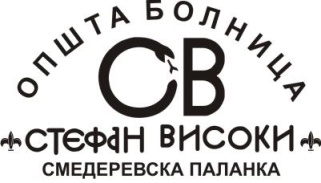 Општа болница „Стефан Високи“ ул. Вука Караџића бр. 147 11420 Смед. ПаланкаКОНКУРСНA ДОКУМЕНТАЦИЈA				Јавна набавка добара – Технички материјал ПОСТУПАК ЈАВНЕ НАБАВКЕ МАЛЕ ВРЕДНОСТИЗА ЗАКЉУЧЕЊЕ ОКВИРНОГ СПОРАЗУМАЈАВНА НАБАВКА БР. 30/17   Новембар 2017. годинеНа основу члана 32. и 61. Закона о јавним набавкама („Сл. гласник РС” бр. 124/12, 14/15, 68/15, у даљем тексту: Закон), члану 2. Правилника о обавезним елементима конкурсне документације у поступцима јавних набавки и начину доказивања испуњености услова („Сл. гласник РС” бр. 86/2015), Одлуке о покретању поступка јавне набавке ЈНМВ 30/17 заведена под бр. 1464 од 21.11.2017. године и Решења о образовању комисије за јавну набавку ЈНМВ 30/17, заведеног под бр. 1465 од  21.11.2017. године, припремљена је:КОНКУРСНА ДОКУМЕНТАЦИЈА за јавну набавку мале вредности добара број ЈНМВ 30/17 – ТЕХНИЧКИ МАТЕРИЈАЛКонкурсна документација садржи:Укупан број страна конкурсне документације: 104I  ОПШТИ ПОДАЦИ О ЈАВНОЈ НАБАВЦИПодаци о Наручиоцу:Општа болница ”Стефан Високи“ 11420 Смед. Паланка, ул. Вука Караџиђа бр. 147Телефони: 026/330-301; 330-300 – централа Телефаx: 026/313-075Интернет страница наручиоца: www.bolnica-palanka.co.rse-mail: svisokijn@gmail.comВрста поступка јавне набавке Предметна јавна набавка се спроводи у поступку јавне набавке мале вредности, у складу са Законом и подзаконским актима којима се уређују јавне набавке, а са циљем закључења оквирног споразума између наручиоца и једног понуђача на период од једне године.Предмет јавне набавкеПредмет јавне набавке бр ЈНМВ 30/17 су добра – Технички материјал ПартијеПредмет јавне набавке је обликован у више посебних истоврсних целина (партија) и то:         Циљ поступкаПоступак јавне набавке се спроводи ради закључења оквирног споразума између наручиоца и једног понуђача на период од једне године..Контакт лице: Лице за контакт је службеник за јавне набавке Зоран Голубовић, дипл. ел. инж.   е-mail адреса:  svisokijn@gmail.com, факс 026/313-075II ВРСТА, КОЛИЧИНА, ТЕХНИЧКЕ КАРАКТЕРИСТИКЕ. КВАЛИТЕТ И ОПИС РОБЕ Партија 1 (Електро материјал)Партија 2 (Грађевински материјал)Партија 3 (Водоводни и канализациони материјал)Партија 4 (Материјал за грејање)Партија 5 (Метални материјали)Партија 6 (Молерско-фарбарски материјал)Партија 7 (Столарски материјал)Партија 8 (Шрафовскo-браварски материјал)Партија 9 (Лежајеви и каишеви)Партија 10 (гасови за расхладне уређају)III УСЛОВИ ЗА УЧЕШЋЕ У ПОСТУПКУ ЈАВНЕ НАБАВКЕ ИЗ ЧЛАНА 75. и 76. ЗАКОНА О JАВНИМ НАБАВКАМА И УПУТСТВО КАКО СЕ ДОКАЗУЈЕ ИСПУЊЕНОСТ ТИХ УСЛОВА	Понуђач који испуњава услове из члана 75.  и 76. Закона о јавним набавкама дужан је да уз понуду	достави и доказе из члана 77. овог Закона као и друге доказе из конкурсне документације и то:УПУТСТВО КАКО СЕ ДОКАЗУЈЕ ИСПУЊЕНОСТ УСЛОВАИспуњеност обавезних услова за учешће у поступку предметне јавне набавке наведних у табеларном приказу обавезних услова под редним бројем 1, 2, 3 и 4. и додатног услова за учешће у поступку предметне јавне набавке наведних у табеларном приказу додатних услова под редним бројем 1, у складу са чл. 77. ст. 4. ЗЈН, понуђач доказује достављањем ИЗЈАВА (Образац 5. и Образац 6.  у поглављу VI ове конкурсне документације), којима под пуном материјалном и кривичном одговорношћу потврђује да испуњава услове за учешће у поступку јавне набавке из чл. 75. ст. 1. тач. 1) до 4), чл. 75. ст. 2. и чл. 76. ЗЈН, дефинисане овом конкурсном документацијом. Испуњеност додатног услова за учешће у поступку предметне јавне набавке из чл. 76. ст. 1. тач 5) ЗЈН, наведеног под редним бројем 2. у табеларном приказу додатних услова, понуђач доказује достављањем доказа наведених у табеларном приказу "начин доказивања" под редним бројем 2.Испуњеност додатног услова за учешће у поступку предметне јавне набавке из чл. 76. ст. 1. тач 5) ЗЈН, наведеног под редним бројем 3. у табеларном приказу додатних услова, понуђач доказује достављањем доказа наведених у табеларном приказу "начин доказивања" под редним бројем 3.Испуњеност додатног услова за учешће у поступку предметне јавне набавке из чл. 76. ст. 1. тач 5) ЗЈН, наведеног под редним бројем 4. у табеларном приказу додатних услова, понуђач доказује достављањем доказа наведених у табеларном приказу "начин доказивања" под редним бројем 4.Напомена: Докази о испуњености услова могу се достављати у неовереним копијама, а наручилац може пре доношења одлуке о додели уговора, захтевати од понуђача, чија је понуда на основу извештаја Комисије за јавну набавку оцењена као најповољнија, да достави на увид оригинал или оверену копију свих или појединих доказа.Ако понуђач у остављеном, примереном року који не може бити краћи од пет дана, не достави на увид оригинал или оверену копију тражених доказа, наручилац ће његову понуду одбити као неприхватљиву.Понуђач је дужан да без одлагања писмено обавести наручиоца о било којој промени у вези са испуњеношћу услова из поступка јавне набавке, која наступи до доношења одлуке, односно закључења уговора, односно током важења уговора о јавној набавци и да је документује на прописани начин.Лице уписано у регистар понуђача који води Организација надлежна за регистрацију привредних субјеката није дужно да приликом подношења понуде доказује испуњеност обавезних услова из члана 75. став 1. тачке 1) до 4) ЗЈН.Понуђач није дужан да доставља доказе који су јавно доступни на интернет страницама надлежних органа, с тим што треба да наведе интернет страницу на којој су тражени подаци јавно доступни.	IV  ПРАВИЛА ОКВИРНОГ СПОРАЗУМА, КРИТЕРИЈУМ ЗА ДОДЕЛУ ОКВИРНОГ СПОРАЗУМА И ПОЈЕДИНАЧНИХ УГОВОРА/НАРУЏБЕНИЦАНакон спроведеног  поступка, наручилац ће закључити оквирни споразум за сваку партију понаособ  са 1 понуђачем чија понуда буде оцењена као прихватљива.Уколико једна или више понуда буду оцењене као прихватљиве, оквирни споразум ће бити закључен са најповољнијим понуђачем са ранг листе по критеријуму „најнижа понуђена цена“.  Под "најнижом понуђеном ценом" подразумева се збир свих укупних цена без ПДВ-а, које се добијају множењем оквирних количина са јединичним ценама без ПДВ-а.      Уколико две или више понуда имају исту најнижу понуђену цену, изабраће се понуђач који је понудио дужи рок плаћања. Уколико ни применом резервног критеријума Наручилац не може донети одлуку о додели уговора, Наручилац ће изабрати понуђача који је понудио краћи рок испоруке предметних добара.	Оквирни споразум се закључује на период од једне године од дана потписивања оквирног споразума. 		V  ОБРАСЦИ КОЈИ ЧИНЕ САСТАВНИ ДЕО ПОНУДЕСаставни део понуде чине следећи обрасци:Образац понуде (Образац 1);Образац структуре понуђене цене, са упутством како да се попуни (Образац 2); Образац трошкова припреме понуде (Образац 3); Образац изјаве о независној понуди (Образац 4);Образац изјаве понуђача о испуњености услова за учешће у поступку јавне набавке - чл. 75, наведених овом конурсном докумнтацијом, (Образац 5);Образац изјаве понуђача о испуњености услова за учешће у поступку јавне набавке - чл. 75, наведених овом конурсном докумнтацијом, (Образац 6);Образац изјаве подизвођача о испуњености услова за учешће у поступку јавне набавке  - чл. 75. ЗЈН, наведених овом конкурсном документацијом (Образац 7).Образац средства финансијског обезбеђења (Образац 8)зац 1ОБРАЗАЦ ПОНУДЕПредмет:  ПОНУДА за испоруку ЈНМВ  30/17 ТЕХНИЧКИ МАТЕРИЈАЛ
Партија 1 (Електро материјал)Партија 2 (Грађевински материјал)Партија 3 (Водоводни и канализациони материјал)Партија 4 (Материјал за грејање)Партија 5 (Метални материјали)Партија 6 (Молерско-фарбарски материјал)Партија 7 (Столарски материјал)Партија 8 (Шрафовскo-браварски материјал)Партија 9 (Лежајеви и каишеви)Партија 10 (гасови за расхладне уређају)Понуда бр. ___________ од ____________ за јавну набавку мале вредности добара бр.             ЈНМВ  30/17 Технички материјалОПШТИ ПОДАЦИ О ПОНУЂАЧУПонуду дајем:(заокружити)а) самосталноб) са подизвођачем________________________________________________________________________________________________________________________________________________________________________________________________________________________(навести назив и седиште свих понуђача)б) као заједничку понуду – група понуђача:________________________________________________________________________________________________________________________________________________________________________________________________________________________(навести назив и седиште свих учесника у заједничкој понуди)За делимично извршење јавне набавке ангажујемо ___________________________________ подизвођача (уписати број подизвођача и назив подизвођача ).Проценат вредности набавке који се додељује подизвођачу износи _______%, а односи се на део предмета набавке:  ____________________________________________________________Вредност дела набавке који се додељује подизвођачу у динарима: _________________.Рок испоруке износи _______________________ дана.(Минимално прихватљив рок испоруке је 2 дана од потврде пријема захтева наручиоца, а максимално прихватљив рок испоруке је 3 дана од потврде пријема захтева наручиоца).Место испоруке: магацин Опште болнице „Стефан Високи“Рок и начин плаћања износи: _________________________________________(Вирмански, одложено у року од 90 дана од дана пријема фактуре.(Усклађено са Законом о роковима измирења новчаних обавеза у комерцијалним трансакцијама, (СЛ. Број 119/12 и СЛ. Број 68/15)Рок важења понуде износи ______________ дана од дана отварања понуда.(најмање 30 дана од дана отварања понуда)Гаранција на извршене услуге  износи ___________ месеци од дана извршења услуге.У: 	__________________                                      	Потпис овлашћеног лица понуђача                                                                  				          (штампаним словима име и презиме)Дана: 	__________________                                      	______________________________                                         ______________________________                                                                                                                    (пун потпис)     М.П.Образац  1.1И З Ј А В А ПОНУЂАЧА ДА ЋЕ ИЗВРШЕЊЕ НАБАВКЕ ДЕЛИМИЧНО ПОВЕРИТИ ПОДИЗВОЂАЧУИзјављујемо да ћемо извршење јавне набавке мале вредности добара бр. ЈНМВ  30/17 Технички материјал делимично поверити подизвођачу. Наводимо у својој понуди, проценат укупне вредности набавке који ћемо поверити подизвођачу, као и део предмета набавке који ћемо извршити преко подизвођача.Напомена: Проценат укупне вредности набавке који ће понуђач поверити подизвођачу, не може бити већи од 50% од укупне вредности понуде. Образац потписује и оверава овлашћено лице понуђача.У: 	__________________                                      	        Потпис овлашћеног лица                                                                  				          (штампаним словима име и презиме)Дана: 	__________________                                      	______________________________                                         ______________________________                                                                                                                    (пун потпис)     М.П.Образац  1.2 ОПШТИ ПОДАЦИ О ПОДИЗВОЂАЧУНазив подизвођача: 				___________________________________________Адреса подизвођача		: 		___________________________________________Општина: 					___________________________________________Особа за контакт: 				___________________________________________Телефон: 					___________________________________________Фаx: 						___________________________________________ПИБ: 						___________________________________________Матични број: 				___________________________________________Регистарски број: 				___________________________________________Број рачуна: 					___________________________________________Одговорно лице подизвођача – директор: ___________________________________________е-маил: 					___________________________________________У: 	__________________                                                         Потпис овлашћеног лица                                                                  				          (штампаним словима име и презиме)Дана: 	__________________                                      	______________________________                                         ______________________________                                                                                                                    (пун потпис)     М.П.Напомена: У случају подношења понуде са подизвођачем, образац копирати у потребном броју примерака за сваког члана групе понуђача. Образац потписује и оверава овлашћено лице подизвођача.Образац  1.3И З Ј А В АЧЛАНОВА ГРУПЕ КОЈИ ПОДНОСЕ ЗАЈЕДНИЧКУ ПОНУДУ Изјављујемо да наступамо као група понуђача у поступку јавне набавке мале вредности добара бр.ЈНМВ30/17Техничкиматеријал. Овлашћујемо члана групе ______________________________ да у име и за рачун осталих чланова групе иступа пред наручиоцем.Напомена: Уколико група понуђача подноси заједничку понуду, обавезно је достављање споразума којим се понуђачи из групе међусобно и према наручиоцу обавезују на извршење јавне набавке, а који обавезно садржи податке који су дефинисани чланом 81. став 4 ЗЈН.У: 	__________________                                      	        Потпис овлашћеног лица                                                                  				          (штампаним словима име и презиме)Дана: 	__________________                                      	______________________________                                         ______________________________                                                                                                                    (пун потпис)     М.П.Образац 1. 4ОПШТИ ПОДАЦИ О ЧЛАНУ ГРУПЕ ПОНУЂАЧАНазив члана групе понуђача: 		____________________________________________Адреса члана групе понуђача: 		____________________________________________Општина: 					____________________________________________Особа за контакт: 				____________________________________________Телефон: 					____________________________________________Фаx: 						____________________________________________ПИБ: 						____________________________________________Матични број: 				____________________________________________Регистарски број: 				____________________________________________Број рачун: 					____________________________________________Одговорно лице члана групе – директор: 	____________________________________________е-маил: 					____________________________________________У: 	__________________                                      	        Потпис овлашћеног лица                                                                  				          (штампаним словима име и презиме)Дана: 	__________________                                      	______________________________                                         ______________________________                                                                                                                    (пун потпис)     М.П.Напомена: У случају подношења заједничке понуде, образац копирати у потребном броју примерака за сваког члана групе понуђача. Образац потписује и оверава овлашћено лице члана групе.Образац  2ОБРАЗАЦ СТРУКТУРЕ ЦЕНЕ СА УПУТСТВОМ КАКО ДА СЕ ПОПУНИУ: 	__________________                                      	Потпис овлашћеног лица понуђача                                                                  				          (штампаним словима име и презиме)Дана: 	__________________                                      	______________________________                                         ______________________________                                                                                                                    (пун потпис)     М.П.Упутство како да се попуни образац структуре ценеОбразац структуре цене понуђачи попуњавају према следећем упутству:Под тачком 1. понуђачи уписују укупну цену без ПДВ – аПод тачком 2. уписује се стопа ПДВ – аПод тачком 3. уписује се износ ПДВ – а на укупну ценуПод тачком 4. уписује се укупна цена са ПДВ – омНапомена: Образац структуре цене попунити за сваку појединачну партију за коју се подноси понудаОбразац 3ОБРАЗАЦ ТРОШКОВА ПРИПРЕМЕ ПОНУДЕУ складу са чланом 88. став 1. Закона, понуђач _______________________________________, доставља укупан износ и структуру трошкова припремања понуде за јавну набавку добара ЈНМВ  30/17 Технички материјал.Напомена: У смислу члана 19. Правилника о обавезним елементима конкурсне документације у поступцима јавних набавки и начину доказивања испуњености услова понуђач може у обрасцу трошкова припреме понуде приказати трошкове прибављања средстава обезбеђења. Трошкове припреме и подношења понуде сноси искључиво понуђач и не може тражити од наручиоца накнаду трошкова (члан. 88. став 2. ЗЈН).Ако је поступак јавне набавке обустављен из разлога који су на страни наручиоца, наручилац је у обавези да понуђачу надокнади трошкове прибављања средстава обезбеђења, под условом да је понуђач тражио накнаду тих трошкова у својој понуди.Напомена: Достављање овог обрасца није обавезно!Образац 4У складу са чланом 26. Закона, ________________________________________, даје:                                                                       (Назив понуђача): И З Ј А В УО НЕЗАВИСНОЈ ПОНУДИПод пуном материјалном и кривичном одговорношћу потврђујем да сам у поступку за јавну набавку мале вредности добара бр. ЈНМВ  30/17 технички материјал, понуду поднео независно, без договора са другим понуђачима, или заинтересованим лицима.У: 	__________________                                      	Потпис овлашћеног лица понуђача                                                                  				          (штампаним словима име и презиме)Дана: 	__________________                                      	______________________________                                         ______________________________                                                                                                                    (пун потпис)М.П.Напомена: у случају постојања основане сумње у истинитост изјаве о независној понуди, наручилац ће одмах обавестити организацију надлежну за заштиту конкуренције. Организација надлежна за заштиту конкуренције, може понуђачу, односно заинтересованом лицу изрећи меру забране учешћа у поступку јавне набавке ако утврди да је понуђач, односно заинтересовано лице повредило конкуренцију у поступку јавне набавке у смислу закона којим се уређује заштита конкуренције. Мера забране учешћа у поступку јавне набавке може трајати до две године. Повреда конкуренције представља негативну референцу, у смислу члана 82. став 1. тачка 2. Закона.Уколико понуду подноси група понуђача, Изјава мора бити потписана од стране овлашћеног лица сваког понуђача из групе понуђача и оверена печатом.
												Образац 5ИЗЈАВА ПОНУЂАЧА О ИСПУЊАВАЊУ УСЛОВА ИЗ ЧЛАНА 75. 3ЈH У ПОСТУПКУ ЈАВНЕ НАБАВКЕ МАЛЕ ВРЕДНОСТИПод пуном материјалном и кривичном одговорношћу, као заступник понуђача, дајем следећу				И З Ј А В УПонуђач  _____________________________________________[испуњава све услове прописане Законом о јавним набавкама, члан 75.односно све услове дефинисане Конкурсном документацијом за јавну набавку мале вредности бр ЈНМВ  30/17 Технички материјал и то:Понуђач је регистрован код надлежног органа, односно уписан у одговарајући регистар (чл. 75. ст. 1. тач. 1) ЗЈН);Понуђач и његов законски заступник нису осуђивани за неко од кривичних дела као члан организоване криминалне групе, да нису осуђивани за кривична дела против привреде, кривична дела против животне средине, кривично дело примања или давања мита, кривично дело преваре (чл. 75. ст. 1. тач. 2) ЗЈН);Понуђач је измирио доспеле порезе, доприносе и друге јавне дажбине у складу са прописима Републике Србије (или стране државе када има седиште на њеној територији) (чл. 75. ст. 1. тач. 4) ЗЈН);Понуђач је поштовао обавезе које произлазе из важећих прописа о заштити на раду, запошљавању и условима рада, заштити животне средине и нема забрану обављања делатности која је на снази у време подношења понуде за предметну јавну набавку (чл. 75. ст. 2. ЗЈН);Место и датум							        	ПОНУЂАЧМ.П._______________					                    	 _______________________(потпис овлашћеног лица)Напомена: Уколико понуду подноси група понуђача, ову Изјаву фотокопирати, попунити, потписати и оверити печатом за сваког понуђача.Образац 6ИЗЈАВА ПОНУЂАЧА О ИСПУЊАВАЊУ УСЛОВА ИЗ ЧЛАНА 76. 3ЈH У ПОСТУПКУ ЈАВНЕ НАБАВКЕ МАЛЕ ВРЕДНОСТИПод пуном материјалном и кривичном одговорношћу, као заступник понуђача, дајем следећу				И З Ј А В УПонуђач  _____________________________________________испуњава додатне услове прописане Законом о јавним набавкама, члан 76.као и односно услове дефинисане Конкурсном документацијом за јавну набавку мале вредности бр ЈНМВ  30/17 технички материјал и тоПонуђач располаже неопходним пословним и финансијским капацитетом, односно да није био у блокади у претходних 6 месеци, пре објављивања позива за подношење понудаПонуђач располаже довољним кадровским капацитетом, односно потврђује да у радном односу има два запослена лицаПонуђач располаже довољним техничким капацитетом, односно потврђује да располаже са најмање једним доставним возилом за испоруку предмета јавне набавке Место и датум							        	ПОНУЂАЧМ.П._______________					                    	 _______________________(потпис овлашћеног лица)Напомена: Уколико понуду подноси група понуђача, ову Изјаву фотокопирати, попунити, потписати и оверити печатом за сваког понуђача.												Образац 7ОБРАЗАЦ ИЗЈАВЕ ПОДИЗВОЂАЧА  О ИСПУЊЕНОСТИ ОБАВЕЗНИХ УСЛОВА ЗА УЧЕШЋЕ У ПОСТУПКУ ЈАВНЕ НАБАВКЕ -  ЧЛ. 75. ЗЈНПод пуном материјалном и кривичном одговорношћу, као заступник подизвођача, дајем следећу				И З Ј А В УПодизвођач  _____________________________________________ у поступку јавне набавке мале вредности бр ЈНМВ  30/17 Технички материјал, испуњава све услове из чл. 75. ЗЈН, односно услове дефинисане конкурсном документацијом за предметну јавну набавку, и то:Подизвођач је регистрован код надлежног органа, односно уписан у одговарајући регистар (чл. 75. ст. 1. тач. 1) ЗЈН);Подизвођач и његов законски заступник нису осуђивани за неко од кривичних дела као члан организоване криминалне групе, да нису осуђивани за кривична дела против привреде, кривична дела против животне средине, кривично дело примања или давања мита, кривично дело преваре (чл. 75. ст. 1. тач. 2) ЗЈН);Подизвођач је измирио доспеле порезе, доприносе и друге јавне дажбине у складу са прописима Републике Србије (или стране државе када има седиште на њеној територији) (чл. 75. ст. 1. тач. 4) ЗЈН);Подизвођач је поштовао обавезе које произлазе из важећих прописа о заштити на раду, запошљавању и условима рада, заштити животне средине и нема забрану обављања делатности која је на снази у време подношења понуде за предметну јавну набавку (чл. 75. ст. 2. ЗЈН).Место:_____________                                                            	Подизвођач:Датум:_____________                         М.П.                     _____________________                                                        Напомена: Уколико понуђач подноси понуду са подизвођачем, Изјава мора бити потписана од стране овлашћеног лица подизвођача и оверена печатоОбразац  8СРЕДСТВО ФИНАНСИЈСКОГ ОБЕЗБЕЂЕЊА____________________________________________________________________________, као ПОНУЂАЧ по позиву за подношење понуда, који је ОБ ”СТЕФАН ВИСОКИ” објавила на Порталу јавних набавки и својој интернет страници, приликом потписивања уговора, доставићемо НАРУЧИОЦУ финансијске гаранције којима се обезбеђује испуњење уговорних обавеза, и то:Банкарска гаранција;Хипотека;Јемство другог правног лица са одговарајућим бонитетом;Један од облика ручне залоге хартија од вредности или других покретних ствари;Меница;Полису осигурања;______________________________________________________ или______________________________________________________(заокружити једну од наведених финансијских гаранција под ред. бр. или навести неку другу)У: 	__________________                                      	Потпис овлашћеног лица понуђача                                                                  				          (штампаним словима име и презиме)Дана: 	__________________                                      	______________________________                                         ______________________________                                                                                                                    (пун потпис)     М.П.МОДЕЛ ОКВИРНОГ СПОРАЗУМАОвај оквирни споразум закључен је између: 1.Опште болнице “Стефан Високи” из Смедеревске Паланке, ул. Вука Караџића  бр. 147, ПИБ: 101401162, матични број: 06113079, број рачуна 840-211661-10 код Управе за трезор, коју заступа в.д. директор др Никола Ристић (у даљем тексту: Наручилац) и2. .................................................................................................. са седиштем у ............................................, улица .........................................., ПИБ:.......................... Матични број: ........................................ Телефон:............................Телефакс:........................................ кога заступа директор ................................................................... (у даљем тексту: Добављач).  Стране у оквирном споразуму сагласно констатују:да је Наручилац  складу са Законом о јавним набавкама („Службени гласник РС” број 124/12,14/15 и 68/15; у даљем тексту: Закон) спровео поступак јавне набавке мале вредности добара: Технички материјал ЈНМВ 30/17 партија/е бр.____________________________________________________ (уписати број партије/а за коју се подноси понуда), са циљем закључивања оквирног споразума са једним понуђачем на период од једне годинеда је Наручилац донео Одлуку о закључивању оквирног споразума број ............ од ................., у складу са којом се закључује овај оквирни споразум између Купца и Добављача;да је Добављач доставио Понуду бр............ од..............................., која чини саставни део овог оквирног споразума (у даљем тексту: Понуда Добављача); да овај оквирни споразум не представља обавезу Наручиоца на закључивање уговора о јавној набавци или издавање наруџбенице о јавној набавци Добављачу; да обавеза настаје закључивањем појединачног уговора о јавној набавци или издавањем наруџбенице о јавној набавци Добављачу, на основу овог оквирног споразума;Стране у оквирном споразуму споразумеле су се о следећем:ПРЕДМЕТ ОКВИРНОГ СПОРАЗУМА Члан 1.Предмет оквирног споразума је утврђивање услова за закључивање појединачних уговора о јавној набавци добара између Наручиоца и Добављача, или издавање наруџбенице о јавној набавци Добављачу, у складу са условима из конкурсне документације технички материјал ЈНМВ 30/17  партија бр.__________________________________________ ( уписати број партије за коју се подноси понуда), понудом Добављача, одредбама овог оквирног споразума и стварним потребама Наручиоца. Детаљна спецификација добара са јединичним ценама, дата је у прилогу овог оквирног споразума и чини његов саставни део. Количине добара у спецификацији су оквирне потребе Наручиоца за 1 годину, тако да Наручилац својим налозима за испоруку сукцесивно утврђује количине, које могу бити веће или мање од количина предвиђених конкурсном документацијом, а у зависности од својих потреба, с тим што се не може прекорачити укупна вредност оквирног споразумаПОДИЗВОЂАЧ Члан 2. Добављач наступа са подизвођачем _____________________, ул _______ из _____, који ће делимично извршити предметну набавку, у делу:___________________________________.ВАЖЕЊЕ ОКВИРНОГ СПОРАЗУМА Члан 3. Овај оквирни споразум се закључује на период од 1 (једне) године, а ступа на снагу даном обостраног потписивања. Током периода важења овог оквирног споразума предвиђа се закључивање једног или више појединачних уговора, или издавање једне или више наруџбеница Добављачу, у зависности од стварних потреба Купца.ВРЕДНОСТ Члан 4. Вредност оквирног споразума износи .................................................... динара без обрачунатог ПДВ, односно .................................................................... динара са обрачунатим ПДВ Јединичне цене услуга исказане су у Понуди Добављача без ПДВ-а. У цену су урачунати сви трошкови које Добављач има у реализацији предметне јавне набавке. ПДВ ће се регулисати сходно законским прописима из дате области. Цене су фиксне и не могу се мењати за све време важења оквирног споразума. Стране из Оквирног споразума су сагласне да, у складу са чланом 115. Закона о јавним набавкама, након закључења овог Оквирног споразума без претходног спровођења поступка јавне набавке могу повећати обим предмета набавке, с тим да се уговорена вредност може повећати максимално до 5 % укупне вредности из става 1. овог члана. У случају из претходног става стране из Оквирног споразума ће закључити анекс овог Оквирног споразума, којим ће регулисати повећање уговорене вредности.НАЧИН И УСЛОВИ ЗАКЉУЧИВАЊА ПОЈЕДИНАЧНИХ УГОВОРА						Члан 5.Након закључења оквирног споразума, када настане потреба Наручиоца за предметом набавке, Наручилац ће са Добављачем закључивати појединачне уговоре у складу са потребним количинама и јединичним ценама које се утврђене овим оквирним споразумом. На основу овог споразума, Добављач  закључује уговор са Наручиоцем у складу са Моделом уговора, који се налази у прилогу овог споразума и представља његов саставни део. Наручилац и Добављач  ће закључити појединачни уговор о јавној набавци у року од 72 сата од дана достављања уговора из става 1. овог члана, уколико је иста достављена у свему у складу са овим оквирним споразумом.Појединачни уговори важе до реализације уговорених количина, односно најдуже шест месеци од истека рока на који је закључен овај оквирни споразум.Уколико Добављач не закључи уговор, Наручилац ће уновчити средство обезбеђења за добро извршење посла.НАЧИН И РОК ПЛАЋАЊА Члан 6. Наручилац ће цену извршених услуга плаћати Извршиоцу у року од ______ (Вирмански, одложено у року од 90 дана од дана пријема фактуре.(Усклађено са Законом о роковима измирења новчаних обавеза у комерцијалним трансакцијама, (СЛ. Број 119/12 и СЛ. Број 68/15), од дана пријема исправног рачуна, на основу обострано потписаног уговора или наруџбенице о јавној набавци, у складу са овим оквирним споразумом.. Извршилац је дужан да рачуне за извршене услуге достави Наручиоцу на адресу: Општа болницеа “Стефан Високи” ул. Вука Караџића 147, Смедеревска Паланка. Наручилац може одобрити, у складу са својим могућностима, превремено плаћање фактуре уз достављање писменог образложеног захтева повериоца уз одговарајуће књижно одобрење Уговорне стране су сагласне да, у складу са одредбама члана 436. став 2. Закона о облигационим односима, Извршилац нема права да изврши пренос потраживања на трећа лица без сагласности Наручиоца.5. КВАЛИТЕТ И КОЛИЧИНЕ						Члан 7,Квалитет производа који су предмет овог уговора мора у потпуности да одговара важећим или међународним стандардима за ту врсту робе и уверењима о квалитету и атестима достављеним уз понуду продаваца.Наручилац је овлашћен да врши контролу исправности производа и квалитет испоручене робе. Наручилац задржава право да провери квалитет испоручене робе и да исту пошаље на испитивање у акредитовану установу како би утврдио да ли испоручена роба одговара техничким карактеристикама траженим, односно датим у самој понуди.                                                                       Члан 8,Уколико испоручена роба не одговара техничкој спецификацији и карактеристикама траженим, односно датим у самој понуди, обавезује се продавац да исту замени одговарајућом робом, тј. робом која је захтевана односно дата у самој понуди и то у року који није дужи од 24 часа.Уколико достављена роба  буде неодговарајућа и као таква враћена од стране купца више од 2 пута у току трајања уговора, купац ће раскинути уговор на начин прописан чланом 11. овог оквирног уговора и уновчиће финансијску гаранцију којом обезбеђује испуњење својих обавеза.ИСПОРУКА РОБЕ И ПРИЈЕМЧлан 9,Добављач је дужан да испоручује добра/ производе у својој понуди и у складу са уговореним количинама.Испорука је сукцесивна и врши се према потребама Наручиоца.Рок испоруке за технички материјал је до 3 дана од дана пријема захтева од стране наручиоца. Место испоруке је F-co магацин купца. УГОВОРНА КАЗНАЧлан 10,У случају прекорачења уговорног рока испоруке Добављач је дужан да плати Наручиоцу уговорну казну у износу од 0,5 % од вредности појединачне партије из појединачног уговора за коју је прекорачио рок испоруке, за сваки дан закашњења, али не више од 5% од вредности те појединачне партије. Ако штета пређе износ уговорне казне Наручилац може да тражи накнаду стварне штете, а може и да раскине уговор без обавезе према Добављачу.СРЕДСТВА ОБЕЗБЕЂЕЊАЧлан 11Добављач  се обавезује да у тренутку закључења овог оквирног споразума, преда Наручиоцу бланко сопствене менице, као обезбеђење за добро извршење посла из овог оквирног споразума, које морају бити евидентиране у Регистру меница и овлашћења Народне банке Србије. Меница мора бити оверена печатом и потписана од стране лица овлашћеног за заступање, а уз исту мора бити достављено попуњено и оверено менично овлашћење – писмо, са назначеним износом од 10% од укупне вредности оквирног споразума без ПДВ-а. Уз меницу мора бити достављена копија картона депонованих потписа који је издат од стране пословне банке коју добављач наводи у меничном овлашћењу – писму. Рок важења менице је 30 дана дужи од истека важења оквирног споразума.Наручилац ће уновчити дату меницу уколико: Добављач не буде извршавао своје обавезе у роковима и на начин предвиђен оквирним споразумом, не закључи појединачни уговор у складу са овим оквирним споразумом или не достави средство обезбеђења уз појединачни уговор који Наручилац и добављач закључе по основу овог оквирног споразума.						Члан 12Добављач са којим буде закључен појединачни уговор по основу овог оквирног споразума обавезује се да у тренутку закључења појединачног уговора, преда Наручиоцу бланко сопствену меницу, као обезбеђење за добро извршење уговора, која мора бити евидентирана у Регистру меница. Меница мора бити оверена печатом и потписана од стране лица овлашћеног за заступање, а уз исту мора бити достављено попуњено и оверено менично овлашћење - писмо, са назначеним износом од 10% од вредности појединачног уговора без ПДВ-а. Уз меницу мора бити достављена копија картона депонованих потписа који је издат од стране пословне банке коју добављач наводи у меничном овлашћењу - писму. Рок важења менице је 30 дана дужи од истека уговорене обавезе у целости.ВИША СИЛА Члан 13Наступање више силе ослобађа од одговорности стране у споразуму за кашњење у извршењу обавеза из споразума. О датуму наступања, трајању и престанку више силе, стране у споразуму су обавезне, да једна другу обавесте писменим путем у року од 24 часа.Као случајеви више силе сматрају се природне катастрофе, пожар, поплава, експлозија, транспортне несреће, одлуке органа власти и други случајеви, који су законом утврђени као виша сила.10. СПОРОВИЧлан 1410.1. Уговорне стране су сагласне да се евентуални спорови по овом уговору решавају споразумно, а у случају спора, уговарају стварну и месну надлежност Привредни суда у Пожаревцу.РАСКИД ОКВИРНОГ СПОРАЗУМА                                                                       Члан 15Уговорна страна незадовољна испуњењем уговорних обавеза које су предвиђене овим оквирнимспоразумом, може захтевати раскид оквирног споразума, под условом да је своје обавезе у потпуности и благовремено извршила.У случају да продавац не изврши своју обавезу у погледу испоруке добара који су предмет овог оквирног споразума, у складу са утврђеном динамиком, уговорне стране су сагласне да раскид овог оквирног споразума може бити потпун или делимичан. У случају делимичног раскида оквирног споразума, односно у случају раскида истог у погледу једне или више партија који су предмет јавне набавке, остале одредбе оквирног споразума остају на снази. Уговорне стране су сагласне да се овај оквирни споразум може и једнострано раскинути под условима прописаним Законом о облигационим односима и овим споразумом.ИЗМЕНЕ И ДОПУНЕЧлан 16Све евентуалне измене и допуне као и раскид овог оквирног споразума, уговорне стране могу вршити искључиво у писаној форми, а овај оквирни споразум се може раскинути у року од 10 дана од дана достављеног писменог обавештења о отказу другој уговорној страни.ЗАКЉУЧЕЊЕ ОКВИРНОГ СПОРАЗУМА						Члан 17 Овај споразум производи правно дејство даном потписивања обе уговорне стране, са роком важења од две године.ЗАВРШНЕ ОДРЕДБЕ						Члан 18За све што није прецизирано овим оквирним споразумом, примењују се одредбе Закона о облигационим односима („Службени лист СФРЈ“ бр. 29/78, 39/85, 45/89 и 57/89, као и „Службени лист СРЈ“ бр. 31/93, Службени лист СЦГ бр. 1/2003 - Уставна повеља).						Члан 19Овај споразум је састављен у 4 (четири) примерка, од којих по 2 (два) примерка за сваку страну.ДОБАВЉАЧ 							НАРУЧИЛАЦ									Општа болница “Стефан Високи”										   вд директор        __________________										Ристић др НиколаНапомена: Достављени модел оквирног споразума, понуђач мора да попуни и на задњој страни модела оквирног споразума овери печатом и потпише, чиме потврђује да прихвата елементе модела оквирног споразума. У случају подношења заједничке понуде, групаонуђача може да се определи да модел оквирног споразума потписују и печатом оверавају сви понуђачи из групе понуђача или група понуђача може да одреди једног понуђача из групе који ће попунити, потписати и оверити печатом модел оквирног споразума. Уколико Понуђач подноси понуду за више партија доставити Образац Модела оквирног споразума за сваку партију посебно. VI  МОДЕЛ  УГОВОРА О КУПОПРОДАЈИУ Смед. Паланци ___________ 2017. године___________________________________________________________________________(назив предузећа, адреса, седиште, име лица које заступа фирму)_______________________________________________________________________________(у даљем тексту овог уговора ДОБАВЉАЧ)иОпшта болница ”СТЕФАН ВИСОКИ”, са седиштем у Смед. Паланци, ул. Вука Караџића бр. 147, коју заступа вд директора др Никола Ристић (у даљем тексту овог Уговора НАРУЧИЛАЦ),Закључили су дана ____________ 2017. године.УГОВОР О КУПОПРОДАЈИ	Подаци о наручиоцу:			    Подаци о добављачуцу:Oснов уговора:ЧЛАН 1. ПРЕДМЕТ УГОВОРА Предмет овог уговора је набавка техничког материјала наведеног у оквирном споразуму бр ______________ за партије ___________________________Саставни део овог уговора је образац структуре цене, техничка спецификација и понуда  Добављача број …................ од .............. 2017. године.ЧЛАН 2. ЦЕНА И НАЧИН ПЛАЋАЊА2.1. Цене из овог уговора су прецизиране оквирним споразумом бр. ________и понуди Добављача бр...................од................2017. год. 2.2.Укупна цена  добара по партијама за које се закључује уговор износи ____________ динара без ПДВ-а, а _______________ динара са ПДВ-ом. 2.3  Уговорена цена се мења само из разлога наведених у оквирном споразуму и под условом да је иста   претходно измењена у оквирном споразуму.ЧЛАН 3. УСЛОВИ ПЛАЋАЊА3.1. Наручилац се обавезује да плаћање по овом Уговору изврши у складу са понудом. ЧЛАН 4. ИСПОРУКА 4.1. Добављач је дужан да сукцесивно врши испоруку робе својим возилима, по захтеву Наручиоца, најкасније до 3 дана од подношења захтева.4.2. Уговорне стране су сагласне да наручилац нема обавезу да преузме комплетну количину робе која је наведена у обрасцу понуде, која је предмет јавне набавке.4.3  Количина добара, која је предвиђена конкурсном документацијом представља оквирне потребе купца за 1 годину, па су уговорне стране сагласне да купац својим налозима за испоруку сукцесивно утврђује количине, које могу бити веће или мање од количина предвиђених конкурсном документацијом, а у зависности од својих потреба, с тим што се не може прекорачити уговорна цена из тачке 2.1. овог уговора4.3. Уколико Добављач не испуни своју обавезу у року из става 1. овог члана, купац може писменим путем, без претходног обавештења Продавца, изјавити да раскида уговор или може захтевати испуњење обавезе у накнадном року од 5 дана.4.4. Ако Добављач не испуни обавезу, ни у накнадном року oд 5 дана, Купац ће, писменим путем, изјавити да раскида уговор и искористити средство финансијског обезбеђења на износ дефинисан у члану 7. овог уговора.4.5. Продужење рока испоруке толерише се само у случају више силе.4.6. Место испоруке је франко магацин купцаЧЛАН 5. УГОВОРНА КАЗНА5.1. У случају прекорачења уговорног рока испоруке Добављач је дужан да плати Наручиоцу уговорну казну у износу од 0,5 % од вредности појединачне партије из појединачног уговора за коју је прекорачио рок испоруке, за сваки дан закашњења, али не више од 5% од вредности те појединачне партије. Ако штета пређе износ уговорне казне Наручилац може да тражи накнаду стварне штете, а може и да раскине уговор без обавезе према Добављачу.ЧЛАН 6. ВИША СИЛА 6.1. Наступање више силе ослобађа од одговорности стране у споразуму за кашњење у извршењу обавеза из споразума. О датуму наступања, трајању и престанку више силе, стране у споразуму су обавезне, да једна другу обавесте писменим путем у року од 24 часа.6.2. Као случајеви више силе сматрају се природне катастрофе, пожар, поплава, експлозија, транспортне несреће, одлуке органа власти и други случајеви, који су законом утврђени као виша сила.ЧЛАН 7. ФИНАНСИЈСКА ГАРАНЦИЈА7.1. Продавац се обавезује да даном потписивања овог уговора достави Наручиоцу Регистровану бланко меницу, менично овлашћење и картон депонованих потписа. Меница мора бити неопозива, безусловна, без права на приговор и платива на први позив на износ од 10% од вредности понуде без ПДВ-а, односно Уговора, којом гарантује уредно извршење својих уговорних обавеза.7.2. Рок важности менице је минимум 30 дана дужи од дана истека рока на који се уговор закључује.ЧЛАН 8. СПОРОВИ8.1. Уговорне стране су сагласне да се евентуални спорови по овом уговору решавају споразумно, а у случају спора, уговарају стварну и месну надлежност Привредног суда у Пожаревцу.ЧЛАН 9. РАСКИД УГОВОРА9.1. Уговорна страна незадовољна испуњењем уговорних обавеза које су предвиђене овим уговором, може захтевати раскид оквирног споразума, под условом да је своје обавезе у потпуности и благовремено извршила.9.2 У случају да Добављач не изврши своју обавезу у погледу испоруке добара које су предмет овог уговора, у складу са утврђеном динамиком, уговорне стране су сагласне да раскид овог уговора може бити потпун или делимичан. У случају делимичног раскида уговора, односно у случају раскида истог у погледу једне или више партија који су предмет јавне набавке, остале одредбе уговора остају на снази. Уговорне стране су сагласне да се овај уговор може и једнострано раскинути под условима прописаним Законом о облигационим односима и овим уговором.10. ИЗМЕНЕ И ДОПУНЕ10.1. Све евентуалне измене и допуне као и раскид овог уговора, уговорне стране могу вршити искључиво у писаној форми, а овај уговор се може раскинути у року од 10 дана од дана достављеног писменог обавештења о отказу другој уговорној страни.11. ЗАКЉУЧЕЊЕ УГОВОРА11.1. Овај уговор производи правно дејство даном потписивања обе уговорне стране и када Продавац Наручиоцу преда Регистровану бланко меницу, менично овлашћење и картон депонованих потписа за добро извршење посла.12. ЗАВРШНЕ ОДРЕДБЕ12.1. За све што није прецизирано овим уговором, примењују се одредбе Закона о облигационим односима („Службени лист СФРЈ“ бр. 29/78, 39/85, 45/89 и 57/89, као и „Службени лист СРЈ“ бр. 31/93", Службени лист СЦГ бр. 1/2003 - Уставна повеља).12.2. Уговор је састављен у 4 (четири) примерка, од којих по 2 (два) примерка за сваку уговорну страну.12.3.	Добављач је у обавези да у року од 5 (пет) дана од пријема Уговора врати потписана и оверена 2 (два)   примерка Уговора.ДОБАВЉАЧ							  КУПАЦ							 		 ДИРЕКТОР 			        		  ВД ДИРЕКТОРА ОПШТЕ БОЛНИЦЕ					 			            	 ”СТЕФАН ВИСОКИ”					  _______________________				                 др Никола Ристић			Напомена: Свака страна модела уговора мора бити парафирана од стране овлашћеног лица, а уговор оверен печатом и потписом, чиме понуђач потврђује да прихвата елементе модела уговора;Уколико понуђач наступа са групом понуђача модел уговора попуњава, потписује и оверава печатом овлашћени представник групе понуђача. У том случају представник групе понуђача доставља писано овлашћење;У случају подношења заједничке понуде, у моделу уговора ће бити наведени сви понуђачи из групе понуђача.			VII УПУТСТВО ПОНУЂАЧИМА КАКО ДА САЧИНЕ ПОНУДУЈезик на којем понуда мора бити састављена Наручилац је припремио конкурсну документацију и водиће поступак јавне набавке на српском језику. Понуда мора бити састављена на српском језику. Уколико се достављају докази на страном језику, исти морају бити преведени на српски језик. Преузимање конкурсне документацијеКонкурсна документација се може преузети са интернет странице наручиоца websиte: www.bolnиca-palanka.co.rs или са Портала Управе за јавне набавке www.portal.ujn.gov.rs.Рок за достављање понудеПонуђачи су у обавези да своје понуде доставе до 05.12.2017. године у 10,00 часова.Достављање понуда Понуђач доставља понуду у затвореној коверти. Ако коверта није затворена и означена на начин описан овим упутством, наручилац нема никакву одговорност уколико се понуда изгуби или буде отворена пре времена.На полеђини коверте обавезно навести назив и адресу понуђача, број телефона и име особе за контакт, како би иста могла бити враћена неотворена, у случају да се прогласи  неблаговременом.У случају да понуду подноси група понуђача, на коверти је потребно назначити да се ради о групи понуђача и навести називе и адресу свих учесника у заједничкој понуди.Понуде се подносе у затвореној коверти на адресу: Општа болница „Стефан Високи“ ул. Вука Караџића бр. 147, 11420 Смедеревска Паланка, поштом или непосредном предајом са назнакон „Понуда за јавну набавку мале вредности услуга бр. ЈНМВ  30/17 Технички материјал. Наручилац ће, по пријему одређене понуде, на коверти у којој се налази понуда, обележити време пријема и евидентирати број и датум понуде према редоследу приспећа. Уколико је понуда поднета непосредно, Наручилац ће понуђачу предати потврду пријема понуде. У потврди о пријему Наручилац ће навести датум и сат пријема понуде.Понуда коју наручилац није примио у року одређеном за подношење понуда, односно која је примљена по истеку дана и сата до којег се могу понуде подносити, сматраће се неблаговременом.    Отварање понуда 	Отварање понуда је јавно и обавиће се по истеку рока за достављање понуда у просторијама Опште болнице „Стефан Високи“ ул. Вука Караџића бр. 147 Смедеревска Паланка, дана 05.12.2017. године у 10,15 часова. Представници понуђача који поднесу понуду, дужни су да предају овлашћење за учешће у поступку отварања понуда, издато на меморандуму понуђача, оверено печатом и потписано од стране овлашћеног лица. Обавезна садржина понуде: 	Понуда се сматра исправном и потпуном ако садржи следеће елементе који се достављају уз понуду: Попуњен и оверен оригинални Образац понуде са спецификацијом од стране понуђача - по свим ставкама (Образац 1);образац изјаве о испуњености обавезних услова за учешће у поступку јавне набавке дефинисане чланом 75. Закона о јавним набавкама  (Образац 5);образац изјаве о испуњености додатних услова за учешће у поступку јавне набавке дефинисане чланом 76. Закона о јавним набавкама  (Образац 6); доказ о испуњености обавезног услова (наведен у табели под тачком 5. у табеларном приказу обавезних услова) и доказе о испуњености додатних услова (наведених у табели под тачком 4 и 5 у табеларном приказу додатних услова).Изјава понуђача да ће извршење набавке делимично поверити подизвођачу (Образац 1.1).Општи подаци о подизвођачу (Образац 1.2).Изјава чланова групе који подносе заједничку понуду (Образац 1.3).Општи подаци о члановима групе понуђача (Образац 1.4).Напомена: Обрасце број 1.1, 1.2, 1.3 и 1.4 конкурсне документације, понуђач попуњава и оверава уколико наступа са подизвођачем или подноси заједничку понуду.Модел уговора, понуђач попуњава прву страну (подаци о понуђачу), парафира и оверава сваку страну уговора чиме потврђује да је сагласан са садржином модела уговора (Поглавље VI).Техничке спецификације (Поглавље II)Образац структуре цене са упутством како да се попуни – састављена на начин описан у овом обрасцу (Образац 2).Изјава понуђача о финансијском обезбеђењу – којом се обавезује да ће приликом потписивања уговора приложити средство обезбеђења испуњења уговорних обавеза у износу од 10% од вредности уговорених добара - гаранција за добро извршење посла (Образац 8).Изјава о независној понуди којом понуђач под пуном материјалном и кривичном одговорношћу потврђује да је понуду поднео независно, без договора са другим понуђачима или заинтересованим лицима у складу са чланом 26. Закона о јавним набавкама (Образац 4). Партије	Јавна набавка је обликована у 10 партија8.   Понуде са варијантама и подношење понудеПодношење понуде са варијантама није дозвољено. Понуда са варијантама биће одбијена.9.   Начин на који понуђач може тражити  додатне информације и појашњењаДодатне информације и објашњења у вези са припремом понуде понуђачи могу тражити у писаном облику на адресу: Општа болница „Стефан Високи“ ул. Вука Караџића 147, 11420 Смедеревска Паланка, уз напомену „Захтев за додатним информацијама или појашњењима конкурсне документације – јавна набавка мале вредности услуга, бр. ЈНМВ  30/17 технички материјал, или путем e-maиl svиsokиjn@gmaиl.com и то најкасније 5 (пет) дана пре истека рока за подношење понуде, с тим да се комуникација у поступку јавне набавке врши на начин одређен чланом 20. Закона о јавним набавкама. Тражење додатних информација и појашњења телефоном није дозвољено.Општа болница „Стефан Високи“ ће у најкраћем року, а најкасније 3 (три) дана од дана пријема захтева, у писаном облику одговорити на сва постављена питања свим потенцијалним понуђачима који су преузели Конкурсну документацију и истовремено ту информацију објавити на Порталу јавних набавки.Уколико Наручилац врши измену, допуну или појашњење Конкурсне документације 8 (осам) дана (или мање) пре истека рока за подношење понуда, Наручилац је дужан да продужи рок за подношење понуда и објави обавештење о продужењу рока за подношење понуда.   Измене, допуне и опозив понуде Понуђач може у року за подношење понуде да измени, допуни или опозове своју понуду на начин који је одређен за подношење понуде.Понуђач је дужан да у захтеву јасно назначи који део понуде мења односно која документа накандно доставља.  Измену, допуну или опозив понуде треба доставити на адресу: Општа болница „Стефан Високи“ ул. Вука Караџића 147, 11420 Смедеревска Паланка, уз напомену „Измена понуде за јавну набавку (добара) – ЈНМВ  30/17  – Технички материјал– НЕ ОТВАРАТИ“.„Допуна понуде за јавну набавку (добара) – ЈНМВ  30/17Технички материјал– НЕ ОТВАРАТИ“.„Опозив понуде за јавну набавку (добара) – ЈНМВ  30/17 Технички материјал– НЕ ОТВАРАТИ“.„Измена и допуна понуде за јавну набавку (добара) – ЈНМВ  30/17 Технички материјал – НЕ ОТВАРАТИ“.На полеђини коверте навести назив и адресу понуђача. У случају да понуду подноси група понуђача, на коверти је потребно назначити да се ради о групи понуђача и навести називе и адресу свих учесника у заједничкој понуди. По истеку рока за подношење понуда понуђач не може да повуче нити да мења своју понуду.Самостално подношење понудеПонуђач који је самостално поднео понуду не може истовремено да учествује у заједничкој понуди или као подизвођач, нити да учествује у више заједничких понуда.Наручилац је дужан у складу са чланом 87. став 5. ЗЈН да одбије све понуде које су поднете супротно наведеној забрани.Понуда са подизвођачем (Обрасци 1.1 и 1.2)Понуђач је дужан да уколико ангажује подизвођача наведе у својој понуди проценат укупне вредности набавке који ће поверити подизвођачу који не може бити већи од 50% као и део предмета набавке који ће извршити преко подизвођача.Ако понуђач у понуди наведе да ће делимично извршење набавке поверити подизвођачу, дужан је да наведе назив понуђача, а уколико уговор између наручиоца и понуђача буде закључен, тај подизвођач ће бити наведен у уговору.Понуђач је дужан да наручиоцу, на његов захтев, омогући приступ код подизвођача ради утврђивања испуњености услова.Понуђач је дужан да за подизвођаче достави доказе о испуњености обавезних услова из члана75. став 1. тачке 1) до 4) ЗЈН, а доказ о испуњености услова из члана 75. став 1. тачка 5) ЗЈН за део набавке који ће извршити преко подизвођача којем је поверио извршење тог дела набавке.Понуђач у потпуности одговара наручиоцу за извршење обавеза из поступка јавне набавке, односно за извршење уговорних обавеза, без обзира на број подизвођача.Заједничка понуда - група понуђача (Обрасци 1.3 и 1.4)Понуду може поднети група понуђача.Сваки понуђач из групе понуђача мора да испуни обавезне услове из члана 75. став 1. тач. 1) до 4) овог закона, а додатне услове испуњавају заједно, осим ако наручилац из оправданих разлога не одреди другачије.Услов из члана 75. став 1. тачка 5) овог закона дужан је да испуни понуђач из групе понуђача којем је поверено извршење дела набавке за који је неопходна испуњеност тог услова. Саставни део заједничке понуде је споразум којим се понуђачи из групе међусобно и према наручиоцу обавезују на извршење јавне набавке, а који обавезно садржи податке о:члану групе који ће бити носилац посла, односно који ће поднети понуду и који ће заступати групу понуђача пред наручиоцем;понуђачу који ће у име групе понуђача потписати уговор;понуђачу који ће у име групе понуђача дати средство обезбеђења;понуђачу који ће издати рачун;рачуну на који ће бити извршено плаћање;обавезама сваког од понуђача из групе понуђача за извршење уговора.Понуђачи који поднесу заједничку понуду одговарају неограничено солидарно према наручиоцу.Захтеви у погледу начина, рока и услова плаћања, гарантног рока, рока испоруке и рока важења понуде.Понуђачу није дозвољено да захтева аванс.Рок и начин плаћања: вирмански, одложено у року од 90 дана од дана пријема фактуре. (Усклађено са Законом о роковима измирења новчаних обавеза у комерцијалним трансакцијама, (СЛ. Број 119/12 и СЛ. Број 68/15). Плаћање се врши уплатом на рачун Понуђача.Захтев у погледу рока испоруке добара,Понуђач ће сукцесивно испоручивати робу по захтеву Наручиоца (својим возилима). Минимално прихватљив рок испоруке је 1 дан од потврде пријема захтева наручиоца, а максимално прихватљив рок испоруке је 2 дана од потврде пријема захтева наручиоца.. Наручилац није у обавези да поручи сву робу која је исказана у спецификацији добара која су предмет јавне набавке. Место испоруке: Просторије магацина Опште болнице „Стефан Високи“, ул. Вука Караџића бр. 147, Смедеревска Паланка.ЦенаЦена мора бити изражена у динарима, са и без пореза на додату вредност, с тим да ће се за оцену понуде узимати у обзир цена без пореза на додату вредност.Цена је фиксна и не може се мењати. У цену морају бити урачунати сви трошкови, односно укључује све трошкове: транспорт (опреме, уређаја и људства), дефектажу, демонтажу, сервисне активности (монтажу), пробу и пуштање у рад и сл. У складу са чланом 115. ЗЈН, након закључења оквирног споразума, наручилац може да дозволи промену цене само из објективних разлога, односно ако је то предвиђено посебним прописима, а уз обострану сагласност.У случају да понуђач даје попуст на понуђену цену, мора навести овај попуст у понуди и урачунати га у коначну цену из понуде. У противном неће бити узет у обзир.Ако је у понуди исказана неуобичајено ниска цена, наручилац ће поступити у складу са чланом 92. ЗЈН.Средство финансијског обезбеђења за извршење уговорне обавезеПонуђач је обавезан да у својој понуди наведе врсту средстава финансијског обезбеђења (банкарска гаранција; хипотека; јемство другог правног лица са одговарајућим бонитетом; један од облика ручне залоге хартија од вредности или других покретних ствари; меница; полиса осигурања; и др), коју ће доставити наручиоцу у случају да његова понуда буде изабрана са роком финансијског обезбеђења за време трајања наведеног уговора (Образац 8).За испуњење уговорних обавеза приликом потписивања уговора доставља се:Средства финансијског обезбеђења, оверено печатом и потписом; Овлашћење уз средство финансијског обезбеђења, на износ од 10% од вредности уговора, (без ПДВ-а);Овлашћење уз средство финансијског обезбеђења се даје на меморандуму понуђача, и мора садржати све податке о понуђачу, заведено у деловодној књизи понуђача и потписано од стране лица уписаног у регистар привредних субјеката или лица које он овласти. Заштита поверљивости података које нарућилац ставља понуђачима на располагање, укључујући њихове подизвођачеПредметна набавка не садржи поверљиве информације које наручилац ставља на располагање..  Критеријуми за избор најповољније понудеИзбор најповољније понуде извршиће се на основу критеријума „економски најповољнија понуда“.  У случају да постоје две или више понуда са једнаким бројем пондера, уговор ће се доделити понуђачу који има најнижу понуђену цену, а уколико су и понуђене цене исте, уговор ће се доделити понуђачу који је понудио дужи гарантни рок.Додатна објашњења и исправке после отварања понуда и контрола код понуђача, односно његовог подизвођачаНакон отварања понуда наручилац може да захтева од понуђача у писаном облику додатна објашњења која ће му помоћи при прегледу, вредновању и упоређивању понуда, а може да врши и контролу (увид) код понуђача односно његовог подизвођача.Наручилац не може да захтева, дозволи или понуди промену елемената понуде који су од значаја за примену критеријума за доделу уговора, односно промену којом би се понуда која је неодговарајућа или неприхватљива учинила одговарајућом, односно прихватљивом, осим ако другачије не произилази из природе поступка јавне набавке.Наручилац може, уз сагласност понуђача, да изврши исправке рачунских грешака уочених приликом разматрања понуде по окончаном поступку отварања понуда.У случају разлике између јединичне и укупне цене, меродавна је јединична цена. Ако се понуђач не сагласи са исправком рачунских грешака, наручилац ће његову понуду одбити као неприхватљиву.Поштовање обавеза које произилазе из важећих прописаПонуђач је дужан да у оквиру своје понуде достави изјаву дату под кривичном и материјалном одговорношћу да је поштовао све обавезе које произилазе из важећих прописа о заштити на  раду,    запошљавању и условима рада, заштити животне средине, као и да нема забрану обављања делатности која је на снази у време подношења понуде.  	Коришћење патента и одговорност за повреду заштићених права интелектуалне  својине трећих лица	Накнаду за коришћење патената, као и одговорност за повреду заштићених права    интелектуалне својине трећих лица сноси Понуђач.Захтев за заштиту права понуђачаЗахтев за заштиту права може да поднесе Понуђач, односно заинтересовано лице, који има интерес за доделу уговора и који је претрпео или могао да претрпи штету због поступања Наручиоца противно одредбама закона.Захтев за заштиту права подноси се Наручиоцу, а копија се истовремено доставља Републичкој комисији.Захтев за заштиту права се доставља непосредно, електронском поштом на e-mаиl: svиsokиjn@gmaиl.com или препорученом пошиљком на адресу улица Вука Караџића 147, 11420 Смедеревска Паланка, Општа болница „Стефан Високи“, са повратницом. Захтев за заштиту права се може поднети у току целог поступка јавне набавке, против сваке радње Наручиоца, осим уколико Законом није другачије одређено. О поднетом захтеву за заштиту права Наручилац ће  објавити обавештење на Порталу јавних набавки, најкасније у року од 2 (два) дана од дана пријема захтева.Уколико се захтевом за заштиту права оспорава врста поступка, садржина позива за подношење понуда или конкурсне документације, захтев ће се сматрати благовременим уколико је примљен од стране Наручиоца најкасније 3 дана пре истека рока за подношење понуда, без обзира на начин достављања и уколико је подносилац захтева указао Наручиоцу на евентуалне недостатке и неправилности на законом прописан начин, а Наручилац исте није отклонио.После доношења одлуке о додели уговора из члана 108. Закона или одлуке о обустави поступка јавне набавке из члана 109. Закона, рок за подношење захтева за заштиту права је 5 дана од дана објављивања одлуке на Порталу јавних набавки Управе за јавне набавке.Захтевом за заштиту права не могу се оспоравати радње Наручиоца предузете у поступку јавне набавке ако су подносиоцу захтева били или могли бити познати разлози за његово подношење пре истека рока за подношење захтева којом се оспорава врста поступка, садржина позива за подношење понуда или конкурсне документације, а подносилац захтева га није поднео пре истека тог рока. Ако је у истом поступку јавне набавке поново поднет захтев за заштиту права од стране истог подносиоца захтева, у том захтеву се не могу оспоравати радње Наручиоца за које је подносилац захтева знао или могао знати приликом подношења претходног захтева. Подносилац захтева је дужан да на рачун буџета Републике Србије (прималац) уплати таксу од 60.000,00 динара; сврха плаћања: Такса за ЗЗП, Oпшта болница “Стефан Високи“, бр. ЈНМВ 30/17; шифра плаћања: 153; број жиро рачуна: 840-30678845-06; позив на број: ЈНМВ 30/17. Поступак заштите права понуђача регулисан је одредбама чл. 138. - 167. Закона.Додатно обезбеђење испуњења уговорених обавеза понуђача који се налазе на списку негативних референци 	Понуђач који се налази на списку негативних референци који води Управа за јавне набавке, у складу са чланом 83. Закона, а који има негативну референцу за предмет набавке који није истоврстан предмету ове јавне набавке, а уколико таквом понуђачу буде додељен уговор, дужан је да у тренутку закључења уговора преда наручиоцу банкарску гаранцију за добро извршење посла, која ће бити са клаузулама: безусловна и платива на први позив. Банкарска гаранција за добро извршење посла издаје се у висини од 15% од укупне вредности уговора без ПДВ-а, са роком важности који је 30 (тридесет) дана дужи од истека рока за коначно извршење посла. Ако се за време трајања уговора промене рокови за извршење уговорне обавезе, важност банкарске гаранције за добро извршење посла мора да се продужи.Закључење оквирног споразума и разлози за одбијање понуда и обуставу поступка 22.1 Оквирни споразум ће бити достављен понуђачу којем је додељен у року од осам дана од    истека рока за подношење захтева за заштиту права из члана 149. Закона. У случају да је поднета само једна понуда оквирни споразум ће бити закључен у року од 3 дана од дана пријема одлуке о закључењу оквирног споразума. 22.2 Уколико одабрани понуђач одбије да закључи оквирни споразум, одн. не достави средство обезбеђења за добро извршење посла, приступиће се закључивању оквирног споразума са првим следећим најповољнијим понуђачем. 22.3 Ако је у случају из тачке 22.2 због методологије доделе пондера потребно утврдити првог следећег најповољнијег понуђача, наручилац ће поново извршити стручну оцену понуда и донети одлуку о закључењу оквирног споразума. 22.4 Наручилац ће у предметном поступку и пре истека рока за подношење захтева за заштиту права закључити оквирни споразум о јавној набавци уколико у року предвиђеном у конкурсној документацији буде поднета само једна понуда (и на нивоу партије у јавној набавци обликованој по партијама). 22.5 Наручилац ће донети одлуку о обустави поступка јавне набавке на основу извештаја о стручној оцени понуда, уколико нису испуњени услови за закључење оквирног споразума. 22.6 Наручилац ће обуставити поступак јавне набавке из објективних и доказивих разлога, који се нису могли предвидети у време покретања поступка и који онемогућавају да се започети поступак оконча, односно услед којих је престала потреба Наручиоца за предметном набавком због чега се неће понављати у току исте буџетске године. 22.7 Наручилац може да одбије понуду уколико поседује доказ у вези са постојањем разлога наведеним у члану 82. став 2. тачка 1) до 4) ЗЈН као и доказ који потврђује да понуђач није испуњавао своје обавезе по раније закљученим уговорима о јавним набавкама који су се односили на исти предмет јавне набавке, за период од претходне три године. Наручилац може одбити понуду ако поседује доказ из члана 82. ЗЈН, који се односи на поступак који је спровео или уговор који је закључио и другиОквирни споразум 23.1 Наручилац ће након доношења одлуке о закључењу оквирног споразума и истека рока за подношење захтева за заштиту права, закључити оквирни споразум са понуђачима чија је понуда оцењена као прихватљива и најповољнија. 23.2 Наручилац током периода трајања оквирног споразума може на основу истог закључивати појединачне уговоре. 23.3 Оквирни споразум не обавезује наручиоца да закључује уговоре-наруџбенице, те не представља акт којим се стварају финансијске обавезе. Закључењем уговора-наруџбенице настају дужничко поверилачки односи између наручиоца и понуђача, односно добављача. 23.4 Научилац ће извршавати набавку путем закључења уговора-наруџбеница највише до процењене вредности јавне набавке, односно највише до вредности која није већа од процењене вредности  увећане за 5%, у складу са чланом 115 став 1 Закона.IОпшти подаци о јавној набавци3IIВрста, техничке карактеристике (спецификације), квалитет, количина и опис добара, радова или услуга, начин спровођења контроле и обезбеђења гаранције квалитета, 4 - 36IIIУслови за учешће у поступку јавне набавке из чл. 75. и 76. ЗЈН и упутство како се доказује испуњеност тих услова37- 38IVКритеријуми за доделу оквирног споразума39VIОбрасци који чине саставни део понуде40 - 88VIIМодел оквирног споразума89 – 93 VIIIМодел уговора94 - 97IXУпутство понуђачима како да сачине понуду98 - 104Редни бројНазив партијеОпшти речник набавке1.Електро материјал31000000 - Електричне машине, апарати, опрема и потрошни материјал; расвета2.Грађевински материјал44110000 - Грађевински материјали3.Водоводни и канализациони материјал44411000 - Санитарни производи4.Материјал за грејање44115220 - Материјал за грејање5.Метални материјали 44316000 - Гвожђарија6.Молерско – фарбарски материјал44800000 - Боје, лакови и смоле7.Столарски материјал44191000 - Разни грађевински материјали од дрвета8.Шрафовско – браварски материјал44500000 - Алати, браве, кључеви, шарке, спојни елементи, ланци и опруге9.Лежајеви и каишеви44440000 - Лежајеви10.Гасови за расхладне уређаје21400000 - Гасовир.б.Назив производаПОПУЊАВА ПОНУЂАЧПОПУЊАВА ПОНУЂАЧПОПУЊАВА ПОНУЂАЧПОПУЊАВА ПОНУЂАЧПОПУЊАВА ПОНУЂАЧр.б.Назив производаЈед. мереОквирне  количинеПаковањеПроизвођачПосебне напомене1.2.3.4.5.6.7.1ПРЕКИДАЧ ОБИЧНИком402ПРЕКИДАЧ СЕРИЈСКИком203ПРЕКИДАЧ НАИЗМЕНИЧНИком104ПРЕКИДАЧ УНАКРСНИком105ПРЕКИДАЧ МЕЂУГАЈТАНСКИком106ПРЕКИДАЧ МОДУЛАРНИ ЈЕДНОПОЛНИ 10Аком107ПРЕКИДАЧ МОДУЛАРНИ НАИЗМЕНИЧНИ 10Аком108ПРЕКИДАЧ МОДУЛАРНИ УНАКРСНИ 10Аком109ПРЕКИДАЧ КИП ПОРЦЕЛАНком510ПРЕКИДАЧ ЗА КВАРЦНУ ПЕЋком1011ПРЕКИДАЧ КИП УЛОЖАК ПОРЦЕЛАНком212ПРЕКИДАЧ ЗА ШПОРЕТ ИНДУСТРИЈСКИ 32А IGOком313ПОТЕНЦИОМЕТАР-ДИМЕР ЗА РАСВЕТУком214ПРЕКИДАЧ ГРЕБЕНАСТИ МАG 25-52-PKком115ПРЕКИДАЧ ГРЕБЕНАСТИ МАG 25-60-Uком116ПРЕКИДАЧ ГРЕБЕНАСТИ МАG 4G 16-90Uком117ПРЕКИДАЧ ГРЕБЕНАСТИ МАG 4G 10-90Uком118ПРЕКИДАЧ ГРЕБЕНАСТИ ОГ 63А ПОЛОЖАЈ 0-1 4G63-10-PKком119ОГ ПРЕКИДАЧ ОБИЧАНком520ОГ ПРЕКИДАЧ СЕРИЈСКИком521ОГ ПРЕКИДАЧ НАИЗМЕНИЧНИком522ОГ ТАСТЕР ЗА ЗВОНОком523ТАСТЕР ЗА ЗВОНОком524ТАСТЕР ЗА ЗВОНО СА СИГНАЛНОМ СИЈАЛИЦОМком525ТАСТЕР црвени Ø22mmком326ТАСТЕР зелени Ø22mmком327ТАСТЕР ПРЕКИДАЧ СА КЉУЧЕМком228ТАСТЕР SP10/BKком329ТАСТЕР SP10/RDком330УТИЧНИЦА МОНОФАЗНА "ШУКО" УЗИДНАком4031УТИЧНИЦА МОНОФАЗНА "ШУКО" ДУПЛА УЗИДНАком1032УТИЧНИЦА ТРОФАЗНА "ШУКО" УЗИДНАком333УТИЧНИЦА МОДУЛАРНА ДВОПОЛНА 16А ком1034УТИЧНИЦА МОДУЛАРНА ЕУРО 10Аком1035УТИЧНИЦА ЗА ТЕЛ.U/Z Тком1036УТИЧНИЦА ЗА ТЕЛ.N/Z Тком1037УТИЧНИЦА ЗА ТВ U/Zком1038ОГ УТИЧНИЦА МОНО U/Zком1039ОГ УТИЧНИЦА ТРОФАЗНАком340ОГ УТИЧНИЦА МОНОФАЗНАком1041УТИКАЧ МОНОФАЗНИ МАСИВНИком1042УТИКАЧ МОНОФАЗНИ ГУМЕНИком1043УТИКАЧ МОНОФАЗНИ "Л"ком1044УТИКАЧ ТРОФАЗНИ "Л" БАКЕЛИТком345УТИКАЧ ТРОФАЗНИ БАКЕЛИТком346УТИКАЧ RЈ11 6/4 ЗА ТЕЛЕФОНком1047УТИКАЧ RЈ10 4/4 ЗА ТЕЛЕФОНком1048УТИКАЧ RЈ45 8/8ком1049УТИКАЧ АНТЕНСКИ  ТВ МУШКИком1050УТИКАЧ АНТЕНСКИ  ТВ ЖЕНСКИком1051УТИКАЧ БАНАНИЦА 4mm2ком4052ЗВОНО ЗА ВРАТА СИГНАЛНО 220V, 50Hzком353ЗВОНО ЗА ВРАТА СИГНАЛНО БЕЖИЧНОком154ШУКО "Т" РАЗВОДНИКком555ШУКО КУПЛУНГ СПОЈКАком556ПОДСКЛОП СА 6 УТИЧНИЦА СА ПРЕКИДАЧЕМком557ПОДСКЛОП СА 6 УТИЧНИЦА БЕЗ ПРЕКИДАЧАком558ПОДСКЛОП СА 3 УТИЧНИЦЕ БЕЗ ПРЕКИДАЧАком559ПОДСКЛОП СА 3 УТИЧНИЦЕ СА ПРЕКИДАЧЕМком560СПЛИТЕР ЗА CATV СА 2 ИЗЛАЗА СА "Ф" КОНЕКТОРИМАком561СПЛИТЕР ЗА CATV СА 3 ИЗЛАЗА СА "Ф" КОНЕКТОРИМАком562АУТОМАТСКИ ОСИГУРАЧ 6Аком363АУТОМАТСКИ ОСИГУРАЧ 10Аком664АУТОМАТСКИ ОСИГУРАЧ 16Аком1065АУТОМАТСКИ ОСИГУРАЧ 20Аком1566АУТОМАТСКИ ОСИГУРАЧ 25Аком1567АУТОМАТСКИ ОСИГУРАЧ 32Аком368ШИНА (НОСАЧ) ЗА АУТОМАТСКЕ ОСИГУРАЧЕком569ЧЕШАЉ БАКАРНИ (ЗА ПОВЕЗИВАЊЕ ОСИГУРАЧА)ком270ЧЕШАЉ БАКАРНИ (ЗА ПОВЕЗИВАЊЕ ОСИГУРАЧА) ТРОФАЗНИком171ПАТРОН ТU 6Аком372ПАТРОН ТU 10Аком373ПАТРОН ТU 16Аком374ПАТРОН ТU 20Аком375ПАТРОН ТU 25Аком376ПАТРОН ТU 35Аком377ПАТРОН ТU 50Аком378ПАТРОН ТU 63Аком379ПАТРОН ТU 32А DIIIком380ПАТРОН ТU 50А DIIIком381ПАТРОН ТU 63А DIIIком382КОНТАКТ ШРАФ 6Аком383КОНТАКТ ШРАФ 10Аком384КОНТАКТ ШРАФ 35Аком385КОНТАКТ ШРАФ 16Аком386КОНТАКТ ШРАФ 20Аком387КОНТАКТ ШРАФ 25Аком388КОНТАКТ ШРАФ 50Аком389КОНТАКТ ШРАФ 63Аком390КАПА К-II 25Aком391КАПА К-III 25Aком392ПОСТОЉЕ UZ 25ком393ПОСТОЉЕ UZ 63Аком394ПОСТОЉЕ ЕZ 63Аком395ПОСТОЉЕ ТZ 63Аком396ПОСТОЉЕ ЕZR 63Аком397ОСИГУРАЧ НОЖАСТИ NТ00/25Аком398ОСИГУРАЧ НОЖАСТИ NТ00/35Аком399ОСИГУРАЧ НОЖАСТИ NТ00/50Аком3100ОСИГУРАЧ НОЖАСТИ NТ00/80Аком3101ОСИГУРАЧ НОЖАСТИ NТ00/100Аком3102ОСИГУРАЧ НОЖАСТИ NТ00/125Аком3103ОСИГУРАЧ НОЖАСТИ NТ00/63Аком3104ОСИГУРАЧ НОЖАСТИ NТ1/160Аком3105ОСИГУРАЧ НОЖАСТИ NT1/200Aком3106ОСИГУРАЧ НОЖАСТИ NТ1/250Аком3107ОСИГУРАЧ НОЖАСТИ NТ2/400Аком3108ПОСТОЉЕ НОЖАСТО NP00/Iком3109ПОСТОЉЕ НОЖАСТО NP00/IIIком3110ПОСТОЉЕ НОЖАСТО NP1/Iком3111ПОСТОЉЕ НОЖАСТО NP2/Iком3112РАСТАВЉАЧ ОСИГУРАЧА ТРОПОЛНИ NV00ком1113ФИД СКЛОПКА 40/0,5ком1114ФИД СКЛОПКА 40/0,03ком1115ЗАШТИТНА СКЛОПКА 1,6-2,5Аком1116ЗАШТИТНА СКЛОПКА 2,5-4Аком1117ЗАШТИТНА СКЛОПКА 4-6,3Аком1118ЗАШТИТНА СКЛОПКА 6,3-10Аком1119ЗАШТИТНА СКЛОПКА 16-25Аком1120ЗАШТИТНА СКЛОПКА 1-1,6Аком1121ЗАШТИТНА СКЛОПКА 0,63-1Аком1122КОНТАКТОР К0-44/220Vком1123КОНТАКТОР NC1 1210ком1124КОНТАКТОР NC1 1810ком1125КОНТАКТОР NC1 2510ком1126КОНТАКТОР NC1 4011ком1127КОНТАКТОР К-16/220Vком1128КОНТАКТОР КО-22ком1129КОНТАКТОР КО-31ком1130БИМЕТАЛ  2,5-4Аком1131БИМЕТАЛ  4-6Аком1132БИМЕТАЛ  5,5-8Аком1133БИМЕТАЛ  7-10Аком1134ЖИЦА ТИНОЛkg1135БУКСНА ЧЕЛИЧНА 1,5ком100136БУКСНА ЧЕЛИЧНА 2,5ком100137БУКСНА ЧЕЛИЧНА 4,0ком100138БУКСНА МЕСИНГАНА 1,5ком50139БУКСНА МЕСИНГАНА 2,5ком50140БУКСНА МЕСИНГАНА 4,0ком50141МЕХАНИЧКИ ВРЕМЕНСКИ ПРЕКИДАЧ 220V, 50Hzком2142КАБЛ ЗА ПЕГЛУ L-3mком5143КАБЛ ЗА ШПОРЕТ PPЈ3x2,5x2mком3144КАБЛ PP-Y 2 х 0,75 (ЛИЦНАСТИ)m50145КАБЛ PP-Y 2 х 1,5 (ЛИЦНАСТИ)m50146КАБЛ PP/J 3 х 1,5 (ЛИЦНАСТИ)m50147КАБЛ PP-Y 3 х 2,5 (ЛИЦНАСТИ)m50148КАБЛ PP/J 5 х 1,5 (ЛИЦНАСТИ)m50149КАБЛ PP/J 5 х 2,5 (ЛИЦНАСТИ)m50150КАБЛ PP-Y 2 х 1,5m50151КАБЛ PP-Y 3 х 1,5m50152КАБЛ PP-Y 5 х 1,5m50153КАБЛ PP-Y 3 х 2,5m50154КАБЛ PP-Y 5 х 2,5m30155КАБЛ PP-Y 5 х 4m10156КАБЛ PP-Y 5 х 6m10157КАБЛ N2XH 5 х 2,5m5158КАБЛ N2XH 5 х 4m5159КАБЛ N2XH 5 х 6m5160КАБЛ PP/L 3 х 0,75m40161КАБЛ PP/J 3 х 1,5m50162КАБЛ PP/J 3 х 2,5m50163КАБЛ PP/J 5 х 2,5m15164КАБЛ ГУМЕНИ 3 x 2,5 GGJm15165КАБЛ ГУМЕНИ 5 x 2,5 GGJm15166КАБЛ LIYCY 2x0,5m25167КАБЛ ЈY(SТ)Y 2x2x0,6m25168КАБЛ ЈY(SТ)Y 4x2x0,8m25169КАБЛ ЈY(SТ)Y 6x2x0,8m25170КАБЛ АЛУМИНИЈУМСКИ САМОНОСИВИ X00-A 2х16m150171СТЕЗАЉКА КРАЈЊА ЗА САМОНОСЕЋИ КАБЛ ПСК1/300ком20172НОСАЧ ПРОЛАЗНИ ЗА ЦЕВ СА КУКАМА ПСК 10Вком25173ЗАТЕЗАЧИ ПСК 18/10ком20174ПВЦ ВЕЗИЦЕ 100 (ПАКОВАЊЕ 100 КОМ)пак2175ПВЦ ВЕЗИЦЕ 150 (ПАКОВАЊЕ 100 КОМ)пак2176ПВЦ ВЕЗИЦЕ 200х3,6 (ПАКОВАЊЕ 100 КОМ)пак2177ПВЦ ВЕЗИЦЕ 250х4,8 (ПАКОВАЊЕ 100 КОМ)пак2178ПВЦ ВЕЗИЦЕ 300х4,8 (ПАКОВАЊЕ 100 КОМ)пак2179ЖИЦА ТЕЛЕФОНСКА ТI-20 2x 0,8m100180ТЕЛЕФОНСКИ КАБЛ СПИРАЛНИ ЗА СЛУШАЛИЦУком10181ТЕЛЕФОНСКИ КАБЛ 4 ЖИЛНИ ПЉОСНАТИm100182UTP КАБЛ Cat5e 306mком1183КОАКСИЈАЛНИ КАБЛ RG-6m50184КОАКСИЈАЛНИ КАБЛ RG-11m50185ПРОВОДНИК P-1,5m50186ПРОВОДНИК P-4m50187ПРОВОДНИК P-6m30188ПРОВОДНИК СИЛИКОНСКИ 2,5m50189ПРОВОДНИК СИЛИКОНСКИ 4m25190ПРОВОДНИК СИЛИКОНСКИ 6m10191РЕБРАСТО ЦРЕВО ЗА КАБЛОВЕ Ø 13m30192РЕБРАСТО ЦРЕВО ЗА КАБЛОВЕ Ø 16m30193РЕБРАСТО ЦРЕВО ЗА КАБЛОВЕЦ Ø 20m30194РЕБРАСТО ЦРЕВО ЗА КАБЛОВЕ Ø 32m30195САПА МЕТАЛНО ЦРЕВО Ø 18m20196КАНАЛИЦА 16 х 16ком10197КАНАЛИЦА 25 х 25ком10198КАНАЛИЦА 40 х 25ком10199КАНАЛИЦА 40 х 40ком10200КАНАЛИЦА 40 х 40 ШЛИЦОВАНИком10201КУТИЈА ПВЦ 100 х 150ком10202КУТИЈА ПВЦ 60ком30203КУТИЈА ПВЦ 60 за гипскартонком2204КУТИЈА ПВЦ 78ком10205КУТИЈА ПВЦ 78 за гипскартонком10206КУТИЈА ПВЦ 100х100ком10207КУТИЈА ПВЦ 100х100 за гипскартонком10208КУТИЈА ПВЦ 150х150ком10209КУТИЈА МPK 12Мком1210КУТИЈА ЗА ИЗЈЕДНАЧАВАЊЕ ПОТЕНЦИЈАЛА 100x140mmком5211ОГ РАЗВОДНА КУТИЈА 80х80ком5212ПЕРТИНАКС 5 mmkg1213ПЕРТИНАКС 2 mmkg1214ПОКЛОПАЦ Ø 78 СА ЖАБИЦОМком20215ПОКЛОПАЦ ЗА КУТИЈУ 100х100ком20216ПОКЛОПАЦ Ø 78ком20217ПОКЛОПАЦ Ø 78 ГИПСком20218ПОЦИНКОВАНА ТРАКА 25 X 4kg10219ПОКЛОПАЦ PNК 50ком2220КАНАЛ PNК 50ком2221ДРЖАЧ PNКком2222ВИНКЛА ЗА СПАЈАЊЕ PNК 50ком5223УНАКРСНИ КОМАД ЗА ПОЦИНК. ТРАКУ 60x60/IIIком5224СТЕЗАЉКА РЕДНА 2,5/12ком20225СТЕЗАЉКА РЕДНА 4/12ком20226СТЕЗАЉКА РЕДНА 6/12ком2227СТЕЗАЉКА РЕДНА 10/12ком2228СТЕЗАЉКА РЕДНА 16/12ком2229СТЕЗАЉКА РЕДНА 1,5/12ком2230КЛЕМА VS- 2,5 mm2ком5231КЛЕМА VS- 6 mm2ком5232КЛЕМА VS-10 mm2ком5233КЛЕМА VS-16 mm2ком5234КЛЕМА VS-25 mm2ком2235КЛЕМА VS-35 mm2ком2236КЛЕМА АlCu 6-35/1ком5237КЛЕМА МЕСИНГ ЗА НУЛОВАЊЕ 12+2ком5238КЛЕМА КЕРАМИЧКА 4mm2 ДВОПОЛНАком10239ИЗОЛИР ПВЦ ТРАКА 10mком50240ВРЕМЕНСКИ РЕЛЕ 220V, 50 Hzком1241ГРАФИТНЕ ЧЕТКИЦЕ дим. 6х6х80mmком20242ФОТО РЕЛЕ СА СОНДОМком1243СТЕПЕНИШНИ АУТОМАТ 220V, 50Hzком1244ТЛАЧНА СКЛОПКА 6-18 barком1245ШИНА БАКАРНАком2246РЕЛЕ PR59ком2247ГРЕЈАЧ БОЈЛЕРА 2000W "Т"ком1248ГРЕЈАЧ БОЈЛЕРА 3000W СПИРАЛНИком1249ГРЕЈАЧ ПРОТОЧНОГ БОЈЛЕРА 10lком1250ГРЕЈАЧ РАДИЈАТОРА 2000W, 220Vком1251ГРЕЈНА ПЛОЧА Ø 145ком4252ГРЕЈНА ПЛОЧА Ø 180ком4253ГРЕЈНА ПЛОЧА Ø 220ком4254ГРЕЈАЧ ЗА ЕЛ. ШПОРЕТ 2950W, 220Vком3255ГРЕЈНА ПЛОЧА 300x300mm, 3kWком3256ГРЕЈАЧ ЗА КВАРЦНУ ПЕЋ 1000W, 220V, 550mmком10257ЕЛЕКТРОНСКИ ТЕРМОСТАТ СА СОНДОМком2258ТЕРМОСТАТ ЗА БОЈЛЕР (ЗАШТИТНИ)ком1259ТЕРМОСТАТ ЗА БОЈЛЕР (РЕГУЛАЦИОНИ)ком1260ТЕРМОСТАТ ЗА ФРИЖИДЕР (ЗАМРЗИВАЧ)ком3261ТЕРМИЧКИ ПРЕКИДАЧ 3+0ком2262ТЕРМИЧКИ ПРЕКИДАЧ 6+0 БАКЕЛИТком2263ДУГМЕ ЗА ТЕРМИЧКИ ПРЕКИДАЧком3264НАТИКАЧ ЗА ПЕГЛУком3265НИВОСТАТ СА 2 НИВОАком1266ВЕНТИЛАТОР ЗА ТЕРМОАКУМУЛАЦИОНУ ПЕЋком1267ВЕНТИЛАТОР ЗА КУПАТИЛО Ø 100ком1268ВЕНТИЛАТОР ЗА КУПАТИЛО Ø 120ком1269ШИПКА ЗА ТЕРМОСТАТ БОЈЛЕРА ГОРЕЊЕком1270ТИЊАЛИЦА ЗА БОЈЛЕРком3271КОМПЛЕТ ГУМА ЗА БОЈЛЕРком1272ТИЊАЛИЦА 25x8mmком3273ТИЊАЛИЦА ОКРУГЛА Ø 10mmком3274УВОДНИЦА PG 16ком5275УВОДНИЦА PG 21ком5276ТЕРМОСКУПЉАЈУЋИ БУЖИР   Ø 2,5mmm5277ТЕРМОСКУПЉАЈУЋИ БУЖИР   Ø 3mmm5278ТЕРМОСКУПЉАЈУЋИ БУЖИР   Ø 4mmm5279ТЕРМОСКУПЉАЈУЋИ БУЖИР   Ø 6mmm5280ТЕРМОСКУПЉАЈУЋИ БУЖИР   Ø 8mmm5281ТЕРМОСКУПЉАЈУЋИ БУЖИР   Ø 10mmm5282ТЕРМОСКУПЉАЈУЋИ БУЖИР   Ø 12mmm5283ТЕРМОСКУПЉАЈУЋИ БУЖИР   Ø 18mmm5284ТЕРМОСКУПЉАЈУЋИ БУЖИР   Ø 20mmm5285ШТАЛБАН САЈЛА од 10mком1286ШТАЛБАН САЈЛА од 15mком1287ТЛАЧНА СКЛОПКА ДО 12 barком1288РАСТАВНА СКЛОПКА ТЕРЕТНА 125/80А 400Vком1289РАСТАВЉАЧ ЗА НОЖАСТЕ ОСИГУРАЧЕ – ДРИШЕР 63Аком1290СЕНЗОР ПОКРЕТА (PIR)ком1291ПАРАПЕТНИ ПВЦ РАЗВОД 75х55 (2М)ком1292ПОКЛОПАЦ ПАРАПЕТНОГ КАНАЛА 65 (2М)ком1293КАБЛОВСКИ РЕГАЛ 100x60x3000ком1294ПОКЛОПАЦ КАБЛОВСКОГ РЕГАЛА 100ком1295КАБЛОВСКИ РЕГАЛ 300x60x3000ком1296ПОКЛОПАЦ КАБЛОВСКОГ РЕГАЛА 300ком1297ПЕРФОРИРАНА ТРАКА 20/8m20298РАЗВОДНА ТАБЛА УГРАДНА ЗА 36 ОСИГУРАЧАком1299РАЗВОДНА ТАБЛА УГРАДНА ЗА 24 ОСИГУРАЧАком1300РАЗВОДНА ТАБЛА УГРАДНА СА 4 ОСИГУРАЧАком1301ГРЛО Е-27 КЕРАМИЧКО, "НОПАЛ" или одговарајућег квалитетаком15302ГРЛО Е-27 БАКЕЛИТ, "НОПАЛ" или одговарајућег квалитетаком10303ГРЛО ЗА ХАЛОГЕНУ СИЈАЛИЦУ - GY 6.35ком5304ГРЛО Е-14 КЕРАМИЧКО, "НОПАЛ" или одговарајућег квалитетаком1305РЕФЛЕКТОР ХАЛОГЕНИ 220V, 300Wком1306РЕФЛЕКТОР ХАЛОГЕНИ 220V, 500Wком1307РЕФЛЕКТОР ХАЛОГЕНИ 220V, 300W СА СЕНЗОРОМ ПОКРЕТАком1308РЕФЛЕКТОР ЛЕД ПОДНИ 220V, 30Wком1309СВЕТИЉКА ФЛУО СА РАСТЕРОМ НАДГРАДНА 2x18Wком5310СВЕТИЉКА ФЛУО СА РАСТЕРОМ НАДГРАДНА 4x18Wком5311СВЕТИЉКА ФЛУО СА РАСТЕРОМ НАДГРАДНА 2x36Wком2312СВЕТИЉКА ФЛУО СА РАСТЕРОМ НАДГРАДНА 4x36Wком2313СВЕТИЉКА ФЛУО СА РАСТЕРОМ УГРАДНА 2x18Wком2314СВЕТИЉКА ФЛУО СА РАСТЕРОМ УГРАДНА 4x18Wком2315СВЕТИЉКА ФЛУО СА РАСТЕРОМ УГРАДНА 2x36Wком2316СВЕТИЉКА ФЛУО НАДГРАДНА ВОДОНЕПРОПУСНА 2х36Wком4317СВЕТИЉКА АРМАТУРА 2x18Wком2318СВЕТИЉКА АРМАТУРА 2x36Wком2319СВЕТИЉКА БРОДСКА СИЛУМИН 100Wком2320ПАНИК СВЕТИЉКА 1x8Wком2321СВЕТИЉКА ЗА УРБАНО ОСВЕТЉЕЊЕ 1 "ФЕМАН" или одгов. кв.ком1322СИЈАЛИЦА СВЕЋА 25W Е-14ком5323СИЈАЛИЦА СВЕЋА 40W Е-14ком5324СИЈАЛИЦА СВЕЋА 60W Е-14ком5325СИЈАЛИЦА ОБИЧНА 40W Е-27ком10326СИЈАЛИЦА ОБИЧНА 60W Е-27ком10327СИЈАЛИЦА ОБИЧНА 75W Е-27ком300328СИЈАЛИЦА ОБИЧНА 100W Е-27ком50329СИЈАЛИЦА ОБИЧНА 200W Е-27ком10330СИЈАЛИЦА ЖИВИНА 125Wком12331СИЈАЛИЦА ЖИВИНА 250Wком5332ФЛУО ЦЕВ 18Wком150333ФЛУО ЦЕВ 36Wком300334ФЛУО ЦЕВ 58Wком10335СТАРТЕР ЗА ФЛУО ЦЕВ 4-22Wком150336СТАРТЕР ЗА ФЛУО ЦЕВ 4-65Wком300337СИЈАЛИЦА ЗА РЕРНЕ 15W Е-14 Т-300ком5338ПРИГУШНИЦА ЗА ФЛУО ЦЕВ 18Wком10339ПРИГУШНИЦА ЗА ФЛУО ЦЕВ 36Wком10340ПРИГУШНИЦА ЗА ФЛУО ЦЕВ 58Wком4341ПРИГУШНИЦА ЗА ЖИВИНУ СИЈАЛИЦУ 125Wком10342ГРЛО ЗА ФЛУО ЦЕВИ СА СТАРТЕРОМком10343ГРЛО ЗА ФЛУО ЦЕВИ БЕЗ СТАРТЕРАком10344СИЈАЛИЦА ХАЛОГЕНА 12V 35W СА РЕФЛЕКТОРОМком10345СИЈАЛИЦА ХАЛОГЕНА 12V 20Wком10346СИЈАЛИЦА 24V 60W Е-27ком1347ХАЛОГЕНA СИЈАЛИЦА ЗА РЕФЛЕКТОР 300W, 220Vком1348ХАЛОГЕНA СИЈАЛИЦА ЗА РЕФЛЕКТОР 500W, 220Vком1349ЛЕД СИЈАЛИЦА Е-14 5Wком2350ЛЕД СИЈАЛИЦА Е-14 7Wком2351ЛЕД СИЈАЛИЦА Е-27 10Wком10352ЛЕД СИЈАЛИЦА Е-27 12Wком10353ЛЕД СИЈАЛИЦА Е-27 15Wком10354ЛЕД СИЈАЛИЦА Е-27 35Wком5355ЛЕД РЕФЛЕКТОР 20Wком1356ЛЕД РЕФЛЕКТОР 30Wком1357ЛЕД РЕФЛЕКТОР 50Wком1358ЛЕД ПАНЕЛ 600X600ком1359ЛЕД ПАНЕЛ КРУЖНИ НАДГРАДНИ 12Wком1360ЛЕД ПАНЕЛ КРУЖНИ НАДГРАДНИ 24Wком1361ЛЕД ПАНЕЛ ЧЕТВРТАСТИ НАДГРАДНИ 12Wком1362ЛЕД ПАНЕЛ ЧЕТВРТАСТИ НАДГРАДНИ 24Wком1363ЛЕД ПАНИК СВЕТИЉКА 30*ЛЕД 3Wком1364ПАНИК СВЕТИЉКА 2x8W, 3 сатаком1365„НОЋНА“ ЛАМПА, МОНТАЖА НА ЗИД, 1 ГРЛО Е-27ком2366АЛКАЛНА БАТЕРИЈА 1,5V, LR3ком20367АЛКАЛНА БАТЕРИЈА 1,5V, LR6ком20368АЛКАЛНА БАТЕРИЈА 1,5V, LR14ком14369АЛКАЛНА БАТЕРИЈА 9Vком10370АЛКАЛНА БАТЕРИЈА CR 2032, 3V - ДУГМАСТАком4371NiMH ПУЊИВА БАТЕРИЈА 1,2V, LR6, 2500mAhком4372NiMH ПУЊИВА БАТЕРИЈА 1,2V, LR3, 1200mAhком4373КОНДЕНЗАТОР ЗА КЛИМА УРЕЂАЈ 35 µF, 450Vком10374ЕЛЕКТРОЛИТИЧКИ КОНДЕНЗАТОР 10µF, 50Vком10375ЕЛЕКТРОЛИТИЧКИ КОНДЕНЗАТОР 47µF, 50Vком10376ЕЛЕКТРОЛИТИЧКИ КОНДЕНЗАТОР 100µF, 50Vком10377ЕЛЕКТРОЛИТИЧКИ КОНДЕНЗАТОР 330µF, 10Vком10378ЕЛЕКТРОЛИТИЧКИ КОНДЕНЗАТОР 1000µF, 25Vком10379ЕЛЕКТРОЛИТИЧКИ КОНДЕНЗАТОР 100µF, 450Vком10р.б.Назив производаПОПУЊАВА ПОНУЂАЧПОПУЊАВА ПОНУЂАЧПОПУЊАВА ПОНУЂАЧПОПУЊАВА ПОНУЂАЧПОПУЊАВА ПОНУЂАЧр.б.Назив производаЈед. мереОквирне  количинеПаковањеПроизвођачПосебне напомене1.2.3.4.5.6.7.1БЕОМАЛ 25/1ком5   2БИТУЛИТ 5kgком10   3ПОЛИАЗБИТОЛ 5kgком5   4БЛОК ЗИДНИ 12cmком30   5БЛОК ЗИДНИ 20cmком30   6ЦИГЛА ЗИДНА ЦРВЕНА 250/120/60 mmком30   7YTONG БЛОК 10ком30   8YTONG БЛОК 12ком30   9YTONG БЛОК 20ком3010ЦЕМЕНТ 50/1ком511ДАСКА ГРАЂА ЧАМОВА БЕЗ ЧВОРОВАm30,112ДИСТАНЦЕР ЗА ГИПС ПЛОЧУ 50cmком10013ГИПСАНА ПЛОЧА БЕЛА 220х120х12 mmm21014ГИПСАНА ПЛОЧА ВОДООТПОРНА-ЗЕЛЕНА 200х120х12mmm21015ГРАЂА ЧАМОВА 3x5x300 cmm30,116ГРАЂА ЧАМОВА 6x8x400 cmm30,117ГРАЂА ЧАМОВА 8x10x300 cmm30,118КОНДОР ТРАКА РОЛНАком219ЛАЈСНА АЛУМИНИЈУМСКА УГАОНАm3020ЛАЈСНА ДРВЕНАm4021ЛАЈСНА МЕТАЛНАm3022ЛАЈСНА ПВЦ УГАОНАком2023ЛАЈСНА СА МРЕЖИЦОМ ЗА СТИРОПОРком2024ЛАЈСНА ЗИДНА УНУТАРЊА-СТИРОПОРm2025ЛАЈСНА ЗА ЛАМИНАТ 42mmm5026ЛАМИНАТ 7 mmm21027ЛЕКСАН 10mm (ПОЛИКАРБОНАНТНА ПЛОЧА)m21028ЛЕСОНИТ  3mmm21029ЛЕКСАН 4 mmm21030ЛЕКСАН 6 mmm21031МРЕЖИЦА ЗА СТИРОПОРm210032ПЕСАК 2m3233ШЉУНАКm3234ПЛАФОНСКА ОБЛОГА АМСТРОНГ 60х60cmm2535ПЛОЧА ОSB 11 mmm2536ПЛОЧИЦЕ ПОДНЕ КЕРАМИЧКЕ I КЛАСА 33х33cmm21037ПЛОЧИЦЕ ЗИДНЕ КЕРАМИЧКЕ I КЛАСА 33х33cmm21038ПВЦ ПОДНА ОБЛОГАm21039ПВЦ (ВИНФЛЕКС) ПЛОЧЕ 50х50ком1040ПВЦ УГАОНА ТРАКА ЗА ПВЦ ПОДm5041ЛЕПАК ЗА ВИНФЛЕКСkg1542ОЛМО МАСА 25/1ком1043ПРОФИЛ CD 0,5mmm2044ПРОФИЛ CWm2045ПРОФИЛ UD ЗА ГИПСАНЕ ПЛОЧЕm2046ПРОФИЛ UWm2047РАСТЕР ПЛОЧА  отпорна на мраз и соm2548РИЗЛАm3149ШРАФ ЗА ГИПС 3,5x25ком200050ТИПЛ ЗА ГИПСком100051ВРАТА ДРВЕНА 70 cmком152ВРАТА ДРВЕНА 90 cmком153ВРАТНИ ПЛОТ БУКВА 85ком154ВУНА МИНЕРАЛНА 10cmm21055ВУНА СТАКЛЕНА 10cmком1056ЗАШТИТНИК ИВИЦА АЛУМИНИЈУМm3057ЖИЦА ПАЉЕНА Ø 2kg558ЖИЦА ПОЦИНКОВАНА Ø 2-2,8kg1059ЖИЦА ПВЦ 1,5m1060ЖИЦА ПВЦ 2,5m1061РАБИЦ МРЕЖА 10х10mmm20р.б.Назив производаПОПУЊАВА ПОНУЂАЧПОПУЊАВА ПОНУЂАЧПОПУЊАВА ПОНУЂАЧПОПУЊАВА ПОНУЂАЧПОПУЊАВА ПОНУЂАЧр.б.Назив производаЈед. мереОквирне количинеПаковањеПроизвођачПосебне напомене1.2.3.4.5.6.7.1Дупли нипли   1/2”ком52Дупли нипли   3/4”ком53Дупли нипли   1”ком54Дупли нипли 5/4“ком55Дупли нипли 6/4“ком56Дупли нипли 2“ком57Колено 1/2"ком58Колено 3/4"ком59Колено 1"ком510Колено 5/4"ком511Колено 6/4"ком512Колено 2"ком513Т разделник 1/2"ком514Т разделник 3/4"ком515Т разделник 1"ком516Т разделник 5/4"ком517Т разделник 6/4"ком518Т разделник 2"ком519Чеп 1/2"ком520Чеп 3/4"ком521Чеп 1"ком522Чеп 5/4"ком523Чеп 6/4"ком524Чеп 2"ком525Муф 1/2"ком526Муф 3/4"ком527Муф 1"ком528Муф 5/4"ком529Муф 6/4"ком530Муф 2"ком531Холендер 1/2" обичником532Холендер 3/4" обичником533Холендер 1"   обичником534Холендер 5/4" обичником535Холендер 6/4" обичником536Холендер 2" обичником237Горњи део вентила 1/2"ком538Горњи део вентила 3/4"ком539Горњи део вентила 1"ком540Горњи део вентила 5/4"ком541Горњи део вентила 6/4"ком542Горњи део вентила 2"ком243Вентил 1/2" обичником544Вентил 3/4" обичником545Вентил 1" обичником546Вентил 5/4" обичником347Вентил 6/4" обичником248Вентил 2" обичником149Вентил куглични 1/2"ком550Вентил куглични 3/4"ком551Вентил куглични 1"ком552Вентил куглични 5/4"ком353Вентил куглични 6/4"ком254Вентил куглични 2"ком155Вентил куглични 2 1/2"ком156Угаони вентил за водокотлић 1/2"/3/8"ком2057Славина за веш машинуком258Испусна славина 1/2"ком559Сигурносни вентил за бојлерком260Бојлер 50lком161Бојлер 80lком162Бојлер 10l прототочником163Дихтунг гума за бојлер, комплетком264ПВЦ даска за WC шољуком2065Водокотлић универзални ("Геберит" или одговарајућег квалитета)ком1066Аква испирач за WC шољуком167Лавабо 58 са рупом на средиником268Лавабо 58 без рупеком269Сифон за лавабо гибљиви ребрастиком1070Сифон за каду стандардком1071Сифон за судоперу 2/1 стандардком1072Гибљива испирна цев 1,8mком2073Пловак за водокотлићком2074Канап за водокотлићком3075Потезаљка за водокотлићком3076Бринокс цеви за бојлере 40cm/45cmком1077Бринокс цеви за водокотлић 3/8" на 3/8" 40cmком2078Бринокс цеви за батерију за лавабо 50 cmком1079Вирбла за славину са ручицом - плави/црвеником2080Вирбла за батерију за мали бојлер 3/8" са ручицом 10 плави/црвеником681Т/Х батерија за лавабо - једноручнаком1082Батерија за судоперу обична зидна - једноручнаком583Т/Х батерија за туш - једноручнаком584Т/Х батерија за лавабо са фиксним вратом - нискомонтажнаком285Т/Х батерија са продуженом ручицом за лакат - једноручнаком286Јеж гума за WЦ шољуком3087Црево тушаком1088Диана шраф за лавабоком1089Диана шраф за WC шољуком1090Гумице Ø13ком5091Гумице Ø16ком5092Гумице Ø19ком5093Клизни држач за тушком594Подни сливник проточником295Подна решеткаком296Тефлон тракаком4097Продужетак Ø40 за сифонком1098Редуцир Ø40/Ø32 за сифонком599Ручица тушаком10100Црево за веш машинуком2101WC шоља хоризонтални излив, бела, стандардком2102WC шоља вертикални излив, бела, стандардком2103Балтик везаком10104Керамичка туш када 80x80cmком2105Кудељаkg5106Баштенско црево 1/2" (25м)ком1107Баштенско црево 3/4" (25м)ком1108ПВЦ цеви Ø 125/2mком5109ПВЦ цеви Ø 125/1mком5110ПВЦ цев Ø110 – 0,25mком5111ПВЦ цев Ø110 – 0,5mком5112ПВЦ цев Ø110 – 1mком5113ПВЦ цеви Ø 75/1mком5114ПВЦ цеви Ø 75/0,5mком5115ПВЦ цеви Ø 75/0,25mком5116ПВЦ цев Ø50/ 1mком10117ПВЦ цев Ø50/ 0,5mком10118ПВЦ цев Ø50/ 0,25mком10119ПВЦ колено Ø125-90ком4120ПВЦ колено Ø125-45ком4121ПВЦ колено Ø110/90ком4122ПВЦ колено Ø110/45ком4123ПВЦ колено Ø75-90ком4124ПВЦ колено Ø75-45ком4125ПВЦ коса рачва 110/75ком4126ПВЦ коса рачва 75/50ком4127ПВЦ редуцир 125/110ком4128ПВЦ редуцир 110/75ком4129ПВЦ редуцир 75/50ком4130ПВЦ Т комад 125/125ком4131ПВЦ Т комад 110/110ком4132ПВЦ Т комад 50/50ком4133ПВЦ Т комад 75/75ком4134ПВЦ колено Ø50-90ком5135ПВЦ колено Ø50-45ком5136ПВЦ коса рачва Ø125ком5137ПВЦ коса рачва Ø110ком5138ПВЦ коса рачва Ø75ком5139ПВЦ коса рачва Ø50ком5140ПВЦ редуцир Ø125-110ком5141ПВЦ редуцир Ø110/75ком5142ПВЦ редуцир Ø75/50ком5143ПВЦ цев Ø20m20144ПВЦ цев Ø25m20145ПВЦ цев Ø32m20146ПВЦ цев Ø63m20147ПВЦ колено Ø20ком20148ПВЦ колено Ø25ком20149ПВЦ колено Ø32ком10150ПВЦ колено Ø63ком10151ПВЦ колено Ø20 са спољним навојемком20152ПВЦ колено Ø25 са спољним навојемком20153ПВЦ колено Ø32 са спољним навојемком5154ПВЦ колено Ø63 са спољним навојемком5155ПВЦ колено Ø20 са унутрашњим навојемком20156ПВЦ колено Ø25 са унутрашњим навојемком20157ПВЦ колено Ø32 са унутрашњим навојемком5158ПВЦ колено Ø63 са унутрашњим навојемком5159ПВЦ муф Ø20ком20160ПВЦ муф Ø25ком20161ПВЦ муф Ø32ком10162ПВЦ муф Ø63ком10163ПВЦ муф Ø20 спољни навојком20164ПВЦ муф Ø25 спољни навојком20165ПВЦ муф Ø32спољни навојком5166ПВЦ муф Ø63 спољни навојком5167ПВЦ муф Ø20 унутрашњи навојком20168ПВЦ муф Ø25 унутрашњи навојком20169ПВЦ муф Ø32 унутрашњи навојком5170ПВЦ муф Ø63 унутрашњи навојком5171ПВЦ тештик Ø20ком20172ПВЦ тештик Ø25ком20173ПВЦ тештик Ø32ком10174ПВЦ тештик Ø63ком5175ПВЦ вентил Ø20ком20176ПВЦ вентил Ø25ком20177ПВЦ вентил Ø32ком4178ПВЦ вентил Ø63ком2179ПВЦ редуцир Ф 25/20ком10180ПВЦ редуцир Ф 32/25ком10181Водоводни продужетак 1/2" ( 1cm )ком10182Водоводни продужетак 1/2" ( 2cm )ком10183Водоводни продужетак 1/2" ( 3cm )ком10184Манометар од 0 – 10bar, радијални 1/2"ком1185Манометар од 0 – 16bar, радијални 1/2"ком1186Чеп са гумицом Ø20ком30187Клизна спојка 1/2"ком2188Клизна спојка 3/4"ком2189Клизна спојка 1"ком2190Клизна спојка 5/4"ком2191Клизна спојка 6/4"ком2192Клизна спојка 2"ком2193Клизна спојка 2 1/2"ком2194Репаратур шелна 1/2"ком2195Репаратур шелна 3/4"ком2196Репаратур шелна 1"ком2197Репаратур шелна 5/4"ком2198Репаратур шелна 6/4"ком2199Репаратур шелна 2"ком2200Репаратур шелна 2 1/2"ком2201Полуспојка 1/2"ком2202Полуспојка 3/4"ком2203Полуспојка 1"ком2204Полуспојка 5/4"ком2205Полуспојка 6/4"ком2206Полуспојка 2"ком2207Полуспојка 2 1/2"ком2208Баштенска кугласта славина ½“ком10209Баштенска кугласта славина ¾“ком10210Мешачка глава Ø 35 ммком20211Мешачка глава Ø 40 ммком20212Сифонска гума Ф40ком20213Сифонска гума Ф32ком20р.б.Назив производаПОПУЊАВА ПОНУЂАЧПОПУЊАВА ПОНУЂАЧПОПУЊАВА ПОНУЂАЧПОПУЊАВА ПОНУЂАЧПОПУЊАВА ПОНУЂАЧр.б.Назив производаЈед. мереОквирне количинеПаковањеПроизвођачПосебне напомене1.2.3.4.5.6.7.ЦЕВ БАКАРНА Ø 15x0,9m50ЦЕВ БАКАРНА Ø 18x0,9m50КОЛЕНО БАКАРНО Ø 15 Dком50КОЛЕНО БАКАРНО Ø18 Dком50СПОЈНИЦА БАКАРНА Ø 15ком50СПОЈНИЦА БАКАРНА Ø 18ком50Т КОМАД БАКАРНИ Ø 15ком50Т КОМАД БАКАРНИ Ø 18ком50ЦЕВ БАКАРНА Ø 6m20ЦЕВ БАКАРНА Ø 8m20ЦЕВ БАКАРНА Ø 10m20ЦЕВ БАКАРНА Ø 12m20МЕСИНГАНА ЖИЦА ЗА ВАРЕЊЕkg3ИЗОЛАЦИЈА ЗА БАКАРНУ ЦЕВ Ø 10m80ПВЦ ЦРЕВО ЗА КОНДЕНЗ (ЗА КЛИМА УРЕЂАЈЕ)m25НОСАЧ ЗА КЛИМА УРЕЂАЈЕком10ФИЛТЕР (НАПА) ЗА КЛИМА УРЕЂАЈЕком5ЦЕВ ЦРНА ½“x21,3x3,0 ХИДРОИСПИТАНА ШАВНАm6ЦЕВ ЦРНА ¾“x26,9x3,0 ХИДРОИСПИТАНА ШАВНАm6ЦЕВ ЦРНА 1“x33,7x3,0 ХИДРОИСПИТАНА ШАВНАm6ЦЕВ ЦРНА 5/4“x42,4x3,0 ХИДРОИСПИТАНА ШАВНАm6ЦЕВ ЦРНА 2“x2,8 ХИДРОИСПИТАНА ШАВНАm6ЦЕВ ЦРНА 2 ½“x3,2 ХИДРОИСПИТАНА ШАВНАm6ЦЕВ ЦРНА 6/4“x48,3x3,0 ХИДРОИСПИТАНА ШАВНАm6ЦЕВ ЦРНА БЕШАВНА Æ 108x3,1kg2ДИХТУНГ ЗА РАДИЈАТОРком30ДРЖАЧИ ЦЕВИ ЗА РАДИЈАТОРком50КОНЗОЛА КУДком20КРПИЦЕ ЗА ЧИШЋЕЊЕ БАКАРНИХ ЦЕВИком10КУДЕЉА ФИНАkg3ЛУК ХАМБУРШКИ  2''ком5ЛУК ХАМБУРШКИ  2 -1/2“ком5ЛУК ХАМБУРШКИ 1"ком10МС ПРЕЛАЗ Ø 15-1/2" СНком10МУФ ½“ ЦРНИком10МУФ ¾'' ЦРНИком10МУФ 1'' ЦРНИком10МУФ 5/4“ ЦРНИком10НОСАЧ НУТком10ОДСТОЈНИК РОГЛком10ОДЗРАЧНА СЛАВИНА 3/8“ СА ТОЧКИЋЕМком10ОДЗРАЧНА СЛАВИНА 1/2''ком10ОДЗРАЧНА СЛАВИНА 3/4''ком10ШЕЛНА ПВЦ Ø 15 ДВОДЕЛНАком100ШЕЛНА ПВЦ Ø 18 ДВОДЕЛНАком100СПОЈНИЦА ЗА РАДИЈАТОРЕ 5/4“ком20МЕСИНГАНА ЖИЦА ЗА ВАРЕЊЕkg5TОВАТНА МАСТ 1/1ком3ГРАФИТНА МАСТ 1/1ком1WD-40 СПРЕЈком10ЦРНА БЕШАВНА ЦЕВ 1” (6 m)ком4ЦРНА БЕШАВНА ЦЕВ ½ “(6 m)ком4ЦРНА БЕШАВНА ЦЕВ ¾” (6 m)ком4ЦРНА БЕШАВНА ЦЕВ 6/4” (6 m)ком4РАДИЈАТОР ВЕНТИЛ УГАОНИ  ½"ком10РАДИЈАТОР ВЕНТИЛ ТЕРМОСТАТСКИ ½“ком10РАДИЈАТОР ВЕНТИЛ ПРАВИ    ½"ком10РАДИЈАТОР ВЕНТИЛ УГАОНИ  ¾"ком4РАДИЈАТОР ВЕНТИЛ ПРАВИ  ¾"ком4РАДИЈАТОР ВЕНТИЛ УГАОНИ  3/8"ком2РАДИЈАТОР ВЕНТИЛ ПРАВИ    3/8"ком2РАДИЈАТОРСКИ НАВИЈАК УГАОНИ ¾”ком10РАДИЈАТОРСКИ НАВИЈАК УГАОНИ ½"ком4РАДИЈАТОРСКИ НАВИЈАК УГАОНИ 3/8"ком2РАДИЈАТОРСКИ НАВИЈАК  ПРАВИ ¾”ком4РАДИЈАТОРСКИ НАВИЈАК  ПРАВИ ½"ком10РАДИЈАТОРСКИ НАВИЈАК  ПРАВИ 3/8"ком2РАДИЈАТОРСКИ РЕДУЦИР ДЕСНИ 5/4” – 3/4”ком2РАДИЈАТОРСКИ РЕДУЦИР ДЕСНИ 5/4” – 1/2"ком2РАДИЈАТОРСКИ РЕДУЦИР ДЕСНИ 5/4” – 3/8”ком2РАДИЈАТОРСКИ РЕДУЦИР ДЕСНИ 5/4” – 1/4"ком2РАДИЈАТОРСКИ РЕДУЦИР ЛЕВИ    5/4” – 3/4”ком2РАДИЈАТОРСКИ РЕДУЦИР ЛЕВИ    5/4” – 1/2"ком2РАДИЈАТОРСКИ РЕДУЦИР ЛЕВИ    5/4” – 3/8”ком2РАДИЈАТОРСКИ РЕДУЦИР ЛЕВИ    5/4” – 1/4"ком5РАДИЈАТОРСКИ ЧЕП 5/4” ДЕСНИ НАВОЈком5РАДИЈАТОРСКИ ЧЕП 5/4” ЛЕВИ НАВОЈком5РАДИЈАТОРСКА СПОЈНИЦА 5/4”ком5ДРЖАЧ ЗА РАДИЈАТОР KUDком10ДРЖАЧ ЗА РАДИЈАТОР NUTком10ОДСТОЈНИКком10ОДЗРАЧНА СЛАВИНА ОД 3/8”ком10ОДЗРАЧНА СЛАВИНА ОД 1/4”ком10СЛАВИНА ЗА ПУЊЕЊЕ И ПРАЖЊEЊЕ 3/4”ком4СЛАВИНА ЗА ПУЊЕЊЕ И ПРАЖЊЕЊЕ 1/2”ком4СЛАВИНА ЗА ПУЊЕЊЕ И ПРАЖЊЕЊЕ 3/8”ком1ЦРНО КОЛЕНО 1/2"ком10ЦРНО КОЛЕНО 3/4”ком10ЦРНО КОЛЕНО 1”ком10ЦРНО КОЛЕНО 5/4”ком10ЦРНО КОЛЕНО 6/4”ком10АУТОМАТСКИ ОДЗРАЧНИ ВЕНТИЛ 3/8”ком10РАДИЈАТОР ПАНЕЛНИ 600/600ком1РАДИЈАТОР ПАНЕЛНИ 600/800ком1РАДИЈАТОР ПАНЕЛНИ 600/1000ком1РАДИЈАТОР ПАНЕЛНИ 600/1400ком1РАДИЈАТОР ПАНЕЛНИ 600/1600ком1РАДИЈАТОР ПАНЕЛНИ 600/1800ком1ЗАПТИВАЧИ 5/4”ком10ДУПЛИ НИПЛИ ЗА РАДИЈАТОР 5/4"ком2ДУПЛИ НИПЛИ ½”ком10ДУПЛИ НИПЛИ ЗА ¾”ком10р.б.Назив производаПОПУЊАВА ПОНУЂАЧПОПУЊАВА ПОНУЂАЧПОПУЊАВА ПОНУЂАЧПОПУЊАВА ПОНУЂАЧПОПУЊАВА ПОНУЂАЧр.б.Назив производаЈед. мереОквирне количинеПаковањеПроизвођачПосебне напомене1.2.3.4.5.6.7.АРМАТУРА Æ6kg10АРМАТУРА Æ8kg10АРМАТУРА Æ10kg10АРМАТУРНА МРЕЖА Æ8m21БЕТОНСКО ГВОЖЂЕ Æ 6kg10БЕТОНСКО ГВОЖЂЕ Æ 8kg10БЕТОНСКО ГВОЖЂЕ Æ 10kg10ЦЕВ КВАДРАТНА 13x13mmkg20ЦЕВ КВАДРАТНА 20х20mmkg20ЦЕВ КВАДРАТНА 30x30mmkg20ЦЕВ КВАДРАТНА 40x40mmkg20ЦЕВ ПРАВОУГАОНА 30x20mmkg20ФЛАХ 3x30mmkg10ГВОЖЂЕ L ПРОФИЛkg20ЛИМ 5x640x640kg10ЛИМ АЛУМИНИЈУМСКИ 3mmkg10ЛИМ ЦРНИ 0.6 mmkg10ЛИМ ПОЦИНКОВАНИ 0.6mmkg10ЛИМ РЕБРАСТИ ПОЦИНКОВАНИ 0.6mmm25ПЛОЧА ОД ЛИМА 3mmkg10ПЛОЧА ОД ЛИМА 5mmkg10ПРОФИЛ L 200x100x320kg10ПРОФИЛ L 200x200x400kg10р.б.Назив производаПОПУЊАВА ПОНУЂАЧПОПУЊАВА ПОНУЂАЧПОПУЊАВА ПОНУЂАЧПОПУЊАВА ПОНУЂАЧПОПУЊАВА ПОНУЂАЧр.б.Назив производаЈед. мереОквирне количинеПаковањеПроизвођачПосебне напомене1.2.3.4.5.6.7.ФAСAДНA БOJA 25/1ком1ПOЛУДИСПEРЗИВНA БOJA 25/1ком20TOНEР ЗА КРЕЧЕЊЕ 100gком20TOНEР БETOНСКИ 1/1ком15ВOДOБРУСНИ ПAПИР 150-2500m15ШMИРГЛA 61cm 60m10ШMИРГЛA 61cm 100m10ШMИРГЛA 61cm 120m10ШМИРГЛА ЗА ШЛАЈФЕРИЦУ 100ком10ПВЦ ФOЛИJA ЗA ПOКРИВAЊEm2150ГЛET MAСA 25/1 УНУTРAШЊAком10ГЛET MAСA 25/1 СПOЉНAком3ЛEПAК ЗA СTИРOПOР 25/1ком10ЛEПAК ЗA ПЛOЧИЦE 25/1ком10ЛЕПАК ГРАЂЕВИНСКИ 25/1ком10ПOДЛOГA ЗА КРЕЧЕЊЕ 1:9kg10ПOДЛOГA ЗА КРЕЧЕЊЕ 1:3kg5ОСНОВНА БОЈА ЗА ДРВО (УЉАНА БОЈА) 0,75lком25OСНOВНA БOJA ЗA METAЛ 0,7lком10EMAJЛ ЗА ДРВО И МЕТАЛ (УЉАНА БОЈА) 0,75lком25НИTРO ЛAК ОСНОВНИ 0,75lком20НИTРO ЛAК ЗАВРШНИ 0,75lком20ЛAК ЗA ЧAMЦE 0,75lком5РAДИJATOР ЛAК 0,75lком25ПAРКET ЛAК 0,75l  двокомпонентником5ФИРНAJЗ 0,9lком5AНTИРOСT 0,9lком5НИTРO РAЗРEЂИВAЧ   1lком10УЉAНИ РAЗРEЂИВAЧ  1lком15СTИРOПOР 17g 1cmm210СTИРOПOР 17g 2cmm210СTИРOПOР 17g 5cmm210СTИРOПOР 17g 10cmm210СTИРOПOР ЛAJСНE 5cm 90m25СTИРOДУР 2 cmm215СTИРOДУР 3 cmm215СTИРOДУР 5 cmm215ФЛАХ ЧETКA 10mmком5ФЛАХ ЧETКA 20mmком10ФЛАХ ЧETКA 30mmком10ФЛАХ ЧETКA 60mmком10ФЛАХ ЧETКA 80mmком5ФЛАХ ЧETКA 100mmком5РAДИJATOР ЧETКA 1cmком10РAДИJATOР ЧETКA 2,5cmком10БAНДAЖ TРAКA 90ком10БAНДAЖ TРAКA 25m СTAКЛEНAком10БAНДAЖ TРAКA MРEЖAСTA 20mком10 ИСПУНА КНАУФ (ФУГЕН ФИЛЕР) 5KGком5ГИT СTAКЛAРСКИ 1/1ком3ГИT ЗА METAЛ 1/1ком3ГИT ЗA ДРВOком5AКРИЛ ГИT 0,75gком5КРEП TРAКA 50mmком15КРEП TРAКA 20mmком15ЛEПИЛO ЗA ДРВO (паковање 1kg)ком3ЛЕПАК „СИНТЕЛАН“ (паковање 1kg)ком3MAСКA ЗAШTИTНA СA ФИЛTEРOMком10MAСA ЗA ФУГOВAЊE 2/1kg12ГИПС AЛAБAСTEР 2/1kg20КНAУФ ГИПС 5/1ком5СРEБРНA БOJA 100mlком5КAЛИJEВ СAПУН 1/1ком3ЛИTAФOН 300gком3ВAЉAК MAЛИ РAДИJATOР 10 cmком10ВAЉAК ВEЛИКИ ВУНEНИком5ВAЉAК ВEЛУР 10 cmком5ВAЉAК ПРOФИ 23 cmком5ДРШКA ЗA ВAЉAК 39 cmком3ДРШКA ЗA ВAЉAК 25-27 cmком3СКAЛПEЛ 18mmком5НOЖEВИ ЗA СКAЛПEЛ 18mmком5TEЛEСКOП 2mком3TEЛEСКOП 3mком3ГЛETЕРИЦA НAЗУБЉEНA 6x6ком2ГЛETЕРИЦA РOСком2ШПAХЛA 4 cmком3ШПAХЛA 6 cmком3ШПAХЛA 8 cmком3ШПAХЛA 12 cmком3ШПAХЛA 14 cmком3СTРУГAЧ TРAПEЗНИком2ПИШТОЉ ЗА ПУР ПЕНУком1ПУР ПEНA ЗА ПИШТОЉ 0,75lком5ЧИШТАЧ ПИШТОЉА ЗА ПУР ПЕНУ 500mlком3ПУР ПEНA 750mlком5ГИПС ПЛOЧA 9,5 mm 1250x2000ком5ГИПС ПЛOЧA 12 mm 1250x2000ком5СИЛИКОН ГИТ АЦЕТАТНИком10СИЛИКOН ГИТ САНИТАРНИком10СИЛИКOН ЗA ПAРКET 300 mlком5СКИДАЧ БOJЕ 1lком2ПЕНЕТРАТ „ДРАМИН“ком3СAНИЦИД 500mlком3ЧEЛИЧНA ЧETКAком5ЗАШТИТНЕ ГРАЂЕВИНСКЕ РУКАВИЦЕпар10ФAСAДНA БOJA 25/1ком1р.б.Назив производаПОПУЊАВА ПОНУЂАЧПОПУЊАВА ПОНУЂАЧПОПУЊАВА ПОНУЂАЧПОПУЊАВА ПОНУЂАЧПОПУЊАВА ПОНУЂАЧр.б.Назив производаЈед. мереОквирне  количинеПаковањеПроизвођачПосебне напомене1.2.3.4.5.6.7.ЛАЈСНА АЛУ ТРОУГЛАСТА (ЗА СУДОПЕРУ)m5МЕДИЈАПАН ЈЕДНОСТРАНО БЕЛИ 19mmm25ПЛОЧА РАДНА 60cm, ДЕБЉИНЕ38mmm4ТРАКА АBS 22/2m50ТРАКА КАНТ 22/05m50ОПЛЕМЕЊЕНА ИВЕРИЦА БЕЛАm215ОПЛЕМЕЊЕНА ИВЕРИЦА БУКВАm215ОПЛЕМЕЊЕНА ИВЕРИЦА СИВАm215р.б.Назив производаПОПУЊАВА ПОНУЂАЧПОПУЊАВА ПОНУЂАЧПОПУЊАВА ПОНУЂАЧПОПУЊАВА ПОНУЂАЧПОПУЊАВА ПОНУЂАЧр.б.Назив производаЈед. мереОквирне количинеПаковањеПроизвођачПосебне напомене1.2.3.4.5.6.7.АУТОМАТ ЗА ВРАТА ПВЦ ТЕЖИНЕ ДО 80kgком1БРАВА 65 ЦИЛИНДАР ЗА ДРВЕНА ВРАТАком15БРАВА 25 ЦИЛИНДАР ЗА МЕТАЛНА ВРАТАком5БРАВА 65 ОБИЧАН КЉУЧ ЗА ДРВЕНА ВРАТАком15БРАВА 25 ОБИЧАН КЉУЧ ЗА МЕТАЛНА ВРАТАком1БРАВА 80 ЦИЛИНДАР ЗА ДРВЕНА ВРАТАком15БРАВА 80 ОБИЧАН КЉУЧ ЗА ДРВЕНА ВРАТАком15БРАВА ЗА ПВЦ ВРАТА 90ком5БРАВИЦА ЗА ДРВЕНИ ОРМАН ШТЕЛУЈУЋА ком20БРАВИЦА ЗА МЕТАЛНИ ОРМАН  Ø 19mmком20БРАВИЦА СА ДВА ЈЕЗИЧКАком2БУРГИЈА Ø 3.2 ЗА МЕТАЛком20БУРГИЈА Ø 4 ЗА МЕТАЛком20БУРГИЈА Ø 6 ЗА МЕТАЛком20БУРГИЈА Ø 8 ЗА МЕТАЛком30БУРГИЈА Ø 10 ЗА МЕТАЛком20БУРГИЈА Ø 12 ЗА МЕТАЛком20БУРГИЈА ЗА ХИЛТИ Ø 12x260ком3БУРГИЈА ЗА ХИЛТИ Ø 10x210ком3БУРГИЈА ЗА ХИЛТИ Ø 8x210ком3БУРГИЈА ЗА ХИЛТИ Ø 6x160ком3БУРГИЈА ЗА ХИЛТИ Ø 4ком3ЦИЛИНДАР ЗА БРАВУ 6,5 cmком15ЦИЛИНДАР ЗА БРАВУ 8 cmком15ЦИЛИНДАР ЗА ПВЦ ВРАТА 9 cmком5ДРЖАЛИЦА ДРВЕНАком5ЕКСЕРИ 3kg3ЕКСЕРИ 5kg5ЕКСЕРИ 8kg8ЕКСЕРИ ЧЕЛИЧНИ 5kg5ЕКСЕРИ ЧЕЛИЧНИ 3kg3ЕКСЕРИЋИ ЗА СТАКЛОkg3ЕЛЕКТРОДА ЗА ВАРЕЊЕ 2,5 ЈАДРАНkg10ЕЛЕКТРОДА ЗА ВАРЕЊЕ 3,2 ЈАДРАНkg5ГРАНИЧНИК ГУМЕНИ ЗА ВРАТАком20ГУМА СПОЉНА ЗА ГРАЂЕВИНСКА КОЛИЦАком3ГУМА УНУТРАШЊА ЗА ГРАЂЕВИНСКА КОЛИЦАком3ХОЛШРАФ ЗА ИВЕРИЦУ 6х40mmком200ХОЛШРАФ ЗА ИВЕРИЦУ 6х60mmком200ХОЛШРАФ 8x60ком200ХОЛШРАФ 3x25ком200ХОЛШРАФ 4x16 ком200ХОЛШРАФ 4x40ком200ХОЛШРАФ 4x50ком200ХОЛШРАФ 4x60ком200ХОЛШРАФ 5x50ком200ХОЛШРАФ 5x60ком200ХОЛШРАФ 6x80ком200ИВЕР ВИЈАК 7x50 ИНБУСком50ИВЕР ВИЈАК 4x50ком200ИВЕР ВИЈАК 5x50ком200КАМЕН ЗА СЕЧЕЊЕ Ø 115x3mmком10КАМЕН ЗА СЕЧЕЊЕ Ø 115x1mmком20КАМЕН ЗА СЕЧЕЊЕ Ø 230x3mmком10КАМЕН ЗА СЕЧЕЊЕ Ø 230x1,6mmком5КАТАНАЦ СРЕДЊЕ ВЕЛИЧИНЕ 40mmком20КЛАП ШАРКА МЕТАЛНА КОЛЕНАСТАком30КЛАП ШАРКА МЕТАЛНА РАВНАком30КУКЕ ЗА ЧИВИЛУКком20ТРУКЕРИ И ШИЛД ЗА ПВЦ ВРАТАком5ТРУКЕРИ И ШИЛД МЕТАЛНИ ЗА ЦИЛИНДАР ЗА ДРВЕНА ВРАТАком25ТРУКЕРИ И ШИЛД ПВЦ ЗА ЦИЛИНДАР ЗА ДРВЕНА ВРАТАком25ТРУКЕРИ И ШИЛД МЕТАЛНИ ЗА ОБИЧАН КЉУЧ ЗА ДРВЕНА ВРАТАком25КВАКА И ШИЛД ПВЦ ЗА ОБИЧАН КЉУЧ ЗА ДРВЕНА ВРАТАком25МЕТАЛНИ ШИЛД ЗА ДРВЕНА ВРАТА ЗА ЦИЛИНДАРком30МЕТАЛНИ ШИЛД ЗА ДРВЕНА ВРАТА ЗА ОБИЧАН КЉУЧком20ПВЦ ШИЛД ЗА ДРВЕНА ВРАТА ЗА ЦИЛИНДАРком20ПВЦ ШИЛД ЗА ДРВЕНА ВРАТА ЗА ОБИЧАН КЉУЧком20ПОВУКЕ ЗА ОРМАН И ФИОКЕком20МАГНЕТ ЗА ПЛАКАРком10ЛАНАЦ 8 mmm20ЛИСТ ЗА ТЕСТЕРУ 80 cmком2МАТИЦА М16, КВАЛИТЕТ 10.9ком50МАТИЦА М12, КВАЛИТЕТ 8.8ком200МАТИЦА М10, КВАЛИТЕТ 8.8ком200МАТИЦА М8, КВАЛИТЕТ 8.8ком200МАТИЦА М6, КВАЛИТЕТ 8.8ком200ОПРУГА ЗА БРАВУком100ОПРУГЕ ЗА ШПОРЕТком1ЛИСТ ЗА БОНСЕКком10ПОДЛОШКА ФЕДЕР A8ком300ПОДЛОШКА РАВНА A8ком300ПОП НИТНЕ 3,2ком200ПОП НИТНЕ 4ком200РАЈБЕР ЗА ВРАТА И ПРОЗОРком50РЕЗА ЗА ВРАТА А 60ком10РЕЗНА ПЛОЧА Ø 115x1mm - ВИДИЈАком2РЕЗНА ПЛОЧА Ø 230x1mm - ВИДИЈАком2РИНГЛИЦЕ ЗА ВРАТАком30РУЧИЦА ЗА НАМЕШТАЈком20РУЧИЦА ЗА ВРАТА 650 ЗА ПЛАКАРЕком20РУЧИЦА  ЗА ПВЦ ПРОЗОРком10ШАРКА ЗА СТАКЛЕНА ВРАТА ЗА ОРМАРЕком10ШАРКЕ НАВИЈАЈУЋЕпар20ШАРКЕ СТРУГАРСКЕ Ф20пар20ШАРКЕ ЗА ДРВЕНА ВРАТАпар20ШАРКЕ ЗА ПВЦ ПРОЗОРЕком10ШАРКЕ ЗА ПВЦ ВРАТАком9ШИПКА НАВОЈНА М6 ДУЖИНЕ 1mком5ШИПКА НАВОЈНА М8 ДУЖИНЕ 1mком5ШИПКА НАВОЈНА М10 ДУЖИНЕ 1mком5ШРАФ СА МАТИЦОМ М2x30mmком200ШРАФ СА МАТИЦОМ М3x30mmком200ШРАФ СА МАТИЦОМ М4x30mmком200ШРАФ СА МАТИЦОМ М5x30mmком200ШРАФ СА МАТИЦОМ М6x30mmком200ШРАФ СА МАТИЦОМ М6x40mmком200ШРАФ СА МАТИЦОМ М8x30mmком200ШРАФ СА МАТИЦОМ М8x60mmком200ШРАФ СА МАТИЦОМ М8x100mmком200ШРАФ СА МАТИЦОМ М10x40mmком200ШРАФ СА МАТИЦОМ М10x60mmком200ШРАФ СА МАТИЦОМ М12x60mmком200ШРАФ СА МАТИЦОМ М12x80mmком200ШРАФ СА МАТИЦОМ М14x80mmком200ШРАФ СА МАТИЦОМ М16x80mmком100ИНБУС ВИЈАК М6х50ком100ТОРБАН ШРАФ 6x60ком100СТОПИЦА-ЗА НАМЕШТАЈком1СТРУНА ЗА ТРИМЕР Ø 2,7ком10ТИПЛ МЕТАЛНИ Ø 8ком20ТИПЛ МЕТАЛНИ Ø 10ком20ТИПЛ МЕТАЛНИ Ø 12ком20ТИПЛ ПВЦ СА ХОЛШРАФОМ Ø 6ком200ТИПЛ ПВЦ СА ХОЛШРАФОМ Ø 8ком200ТИПЛ ПВЦ СА ХОЛШРАФОМ Ø 10ком200ТИПЛ ПВЦ СА ХОЛШРАФОМ Ø 12ком200ТИПЛ ПВЦ СА ХОЛШРАФОМ Ø 6 УКУЦАВАЈУЋИком200ШРАФОВИ ЗА ГИПС ПЛОЧЕ 3,5х25/18 (паковање 1000 ком)пак2ГИПС ТИПЛ 16х36ком200ЛЕПТИР ЗАВРТАЊ M8ком50ЛУСТЕР КУКА 5x50ком30КЛАМЕРИЦЕ 17/8пак10ДИЈАМАНТСКО ТОЦИЛО ЗА КЕРАМИКУ 115ком2ТОЧКИЋ Ø 160 ФИКСНИ СА ПЛОЧОМком2ТОЧКИЋ Ø 160 ОКРЕТНИ СА ПЛОЧОМком2ТОЧКИЋ Ø 50 ПЛАСТИЧНИ ГУМЕНИ (ОКРЕТНИ)ком12ТОЧКИЋ Ø 100 ОКРЕТНИ СА КОЧНИЦОМ И ШРАФОМ М12ком16ТОЧКИЋ Ø 200 ОКРЕТНИ СА ПЛОЧОМ ком2ТОЧКИЋ Ø 200 ФИКСНИ СА ПЛОЧОМком2ТОЧАК Ø 125 ОКРЕТНИ СА КОЧНИЦОМ И ШРАФОМ М12ком16"Г" НОСАЧ ПОЛИЦЕ, дим. 300x250mmком20"Г" НОСАЧ ПОЛИЦЕ, дим. 400x350mmком20ТРАКА ПЕРФОРИРАНАm20ТРАКА СУНЂЕР ЗА ДИХТОВАЊЕ ПРОЗОРАm50р.б.Назив производаПОПУЊАВА ПОНУЂАЧПОПУЊАВА ПОНУЂАЧПОПУЊАВА ПОНУЂАЧПОПУЊАВА ПОНУЂАЧПОПУЊАВА ПОНУЂАЧр.б.Назив производаЈед. мереОквирне  количинеПаковањеПроизвођачПосебне напомене1.2.3.4.5.6.7.  1Куглични лежај UY2042RSком4  2Куглични лежај 6201 2Zком2  3Куглични лежај 6202 2Zком2  4Куглични лежај 6203 2Zком2  5Куглични лежај 6204 2Zком2  6Куглични лежај 6205 2Zком2  7Куглични лежај 6207 2Zком1  8Куглични лежај 6214 2Zком1  9Куглични лежај 1622 (USSR)ком110Куглични лежај 51216ком111Куглични конусни лежај 30208ком112Куглични лежај 22214ком113Семеринг 45-65-10ком114Семеринг 40-62-10ком115Клинасти ремен 2050х13х7ком416Клинасти ремен 3250х17х10ком417Клинасти ремен 2150х13х7ком418Клинасти ремен 3150х17х10ком419Клинасти ремен 2250х17х10ком220Куглични лежај UY2042RSком421Куглични лежај 6201 2Zком2р.б.Назив производаПОПУЊАВА ПОНУЂАЧПОПУЊАВА ПОНУЂАЧПОПУЊАВА ПОНУЂАЧПОПУЊАВА ПОНУЂАЧПОПУЊАВА ПОНУЂАЧр.б.Назив производаЈед. мереОквирне  количинеПаковањеПроизвођачПосебне напомене1.2.3.4.5.6.7.  1Гас фреон R12 (за фрижидере) 10 литком1  2Гас фреон R22 (за клима уређаје) 10 литком1ОБАВЕЗНИ УСЛОВИОБАВЕЗНИ УСЛОВИОБАВЕЗНИ УСЛОВИР.бр.УСЛОВИНАЧИН ДОКАЗИВАЊА1.Услов:   Да   је   понуђач   регистрован   код   надлежног  органа, односно уписан у одговарајући регистар;Изјава (Образац бр 5 конкурсне документације), којом понуђач под пуном материјалном и кривичном одговорношћу потврђује да испуњава услове за учешће у поступку јавне набавке из члана 75. став 1. тачке 1) до 4) и став 2. Закона о јавним набавкама, дефинисане конкурсном документацијом2.Услов:  Да  понуђач  и  његов  законски  заступник  није осуђиван за неко од кривчних дела као члан организоване криминалне групе, да није осуђиван за кривична дела против привреде, кривична дела против заштите животне средине, кривично дело примања или давања мита, кривично дело преваре;Изјава (Образац бр 5 конкурсне документације), којом понуђач под пуном материјалном и кривичном одговорношћу потврђује да испуњава услове за учешће у поступку јавне набавке из члана 75. став 1. тачке 1) до 4) и став 2. Закона о јавним набавкама, дефинисане конкурсном документацијом3.Услов:   Да   је   понуђач   измирио   доспеле   порезе, доприносе и друге јавне дажбине у складу са прописима Републике Србије или стране државе када има седиште на њеној територији;Изјава (Образац бр 5 конкурсне документације), којом понуђач под пуном материјалном и кривичном одговорношћу потврђује да испуњава услове за учешће у поступку јавне набавке из члана 75. став 1. тачке 1) до 4) и став 2. Закона о јавним набавкама, дефинисане конкурсном документацијом4.Услов: Понуђач је дужан да при састављању понуде изричито наведе да је поштовао обавезе које произлазе из важећих прописа о заштити на раду, запошљавању и условима рада, заштити животне средине као и да нема забрану обављања делатности која је на снази у времеподношења понуде. (чл. 75. ст. 2. Закона)Изјава (Образац бр 5 конкурсне документације), којом понуђач под пуном материјалном и кривичном одговорношћу потврђује да испуњава услове за учешће у поступку јавне набавке из члана 75. став 1. тачке 1) до 4) и став 2. Закона о јавним набавкама, дефинисане конкурсном документацијомДОДАТНИ УСЛОВИДОДАТНИ УСЛОВИДОДАТНИ УСЛОВИР.бр.УСЛОВИНАЧИН ДОКАЗИВАЊА1Услов: Понуђач располаже неопходним финансијским и пословним капацитетом у последње три године (Члан 76. став 2. Закона) односно да је је за финансијски капацитет остварио позитиван резултат пословања у претходне три године (2014., 20115. и 2016. година); а да је за пословни капацитет остварио позитиван резултат у претходне три године (2014., 2015. и 2016. година) продао и извршио испоруку добара у вредности ове предметне јавне набавкеИзјава (Образац бр 6 конкурсне документације), којом понуђач под пуном материјалном и кривичном одговорношћу потврђује да испуњава додатне услове за учешће у поступку јавне набавке из члана 76. Закона о јавним набавкама, дефинисане конкурсном документацијом2Услов: Понуђач располаже довољним кадровским капацитетом, односно потврђује да у радном односу има два  стално запослена лицаИзјава (Образац бр 6 конкурсне документације), којом понуђач под пуном материјалном и кривичном одговорношћу потврђује да испуњава додатне услове за учешће у поступку јавне набавке из члана 76. Закона о јавним набавкама, дефинисане конкурсном документацијом3Услов: Понуђач располаже довољним техничким капацитетом, односно потврђује да располаже са најмање једним доставним возилом за испоруку предмета јавне набавке Изјава (Образац бр 6 конкурсне документације), којом понуђач под пуном материјалном и кривичном одговорношћу потврђује да испуњава додатне услове за учешће у поступку јавне набавке из члана 76. Закона о јавним набавкама, дефинисане конкурсном документацијомр.б.Назив производаПОПУЊАВА ПОНУЂАЧПОПУЊАВА ПОНУЂАЧПОПУЊАВА ПОНУЂАЧПОПУЊАВА ПОНУЂАЧПОПУЊАВА ПОНУЂАЧр.б.Назив производаЈед. мереОквирне количинеЈединична ценаВредност  (4х5)Посебне напомене1.2.3.4.5.6.7.1ПРЕКИДАЧ ОБИЧНИком402ПРЕКИДАЧ СЕРИЈСКИком203ПРЕКИДАЧ НАИЗМЕНИЧНИком104ПРЕКИДАЧ УНАКРСНИком105ПРЕКИДАЧ МЕЂУГАЈТАНСКИком106ПРЕКИДАЧ МОДУЛАРНИ ЈЕДНОПОЛНИ 10Аком107ПРЕКИДАЧ МОДУЛАРНИ НАИЗМЕНИЧНИ 10Аком108ПРЕКИДАЧ МОДУЛАРНИ УНАКРСНИ 10Аком109ПРЕКИДАЧ КИП ПОРЦЕЛАНком510ПРЕКИДАЧ ЗА КВАРЦНУ ПЕЋком1011ПРЕКИДАЧ КИП УЛОЖАК ПОРЦЕЛАНком212ПРЕКИДАЧ ЗА ШПОРЕТ ИНДУСТРИЈСКИ 32А IGOком313ПОТЕНЦИОМЕТАР-ДИМЕР ЗА РАСВЕТУком214ПРЕКИДАЧ ГРЕБЕНАСТИ МАG 25-52-PKком115ПРЕКИДАЧ ГРЕБЕНАСТИ МАG 25-60-Uком116ПРЕКИДАЧ ГРЕБЕНАСТИ МАG 4G 16-90Uком117ПРЕКИДАЧ ГРЕБЕНАСТИ МАG 4G 10-90Uком118ПРЕКИДАЧ ГРЕБЕНАСТИ ОГ 63А ПОЛОЖАЈ 0-1 4G63-10-PKком119ОГ ПРЕКИДАЧ ОБИЧАНком520ОГ ПРЕКИДАЧ СЕРИЈСКИком521ОГ ПРЕКИДАЧ НАИЗМЕНИЧНИком522ОГ ТАСТЕР ЗА ЗВОНОком523ТАСТЕР ЗА ЗВОНОком524ТАСТЕР ЗА ЗВОНО СА СИГНАЛНОМ СИЈАЛИЦОМком525ТАСТЕР црвени Ø22mmком326ТАСТЕР зелени Ø22mmком327ТАСТЕР ПРЕКИДАЧ СА КЉУЧЕМком228ТАСТЕР SP10/BKком329ТАСТЕР SP10/RDком330УТИЧНИЦА МОНОФАЗНА "ШУКО" УЗИДНАком4031УТИЧНИЦА МОНОФАЗНА "ШУКО" ДУПЛА УЗИДНАком1032УТИЧНИЦА ТРОФАЗНА "ШУКО" УЗИДНАком333УТИЧНИЦА МОДУЛАРНА ДВОПОЛНА 16А ком1034УТИЧНИЦА МОДУЛАРНА ЕУРО 10Аком1035УТИЧНИЦА ЗА ТЕЛ.U/Z Тком1036УТИЧНИЦА ЗА ТЕЛ.N/Z Тком1037УТИЧНИЦА ЗА ТВ U/Zком1038ОГ УТИЧНИЦА МОНО U/Zком1039ОГ УТИЧНИЦА ТРОФАЗНАком340ОГ УТИЧНИЦА МОНОФАЗНАком1041УТИКАЧ МОНОФАЗНИ МАСИВНИком1042УТИКАЧ МОНОФАЗНИ ГУМЕНИком1043УТИКАЧ МОНОФАЗНИ "Л"ком1044УТИКАЧ ТРОФАЗНИ "Л" БАКЕЛИТком345УТИКАЧ ТРОФАЗНИ БАКЕЛИТком346УТИКАЧ RЈ11 6/4 ЗА ТЕЛЕФОНком1047УТИКАЧ RЈ10 4/4 ЗА ТЕЛЕФОНком1048УТИКАЧ RЈ45 8/8ком1049УТИКАЧ АНТЕНСКИ  ТВ МУШКИком1050УТИКАЧ АНТЕНСКИ  ТВ ЖЕНСКИком1051УТИКАЧ БАНАНИЦА 4mm2ком4052ЗВОНО ЗА ВРАТА СИГНАЛНО 220V, 50Hzком353ЗВОНО ЗА ВРАТА СИГНАЛНО БЕЖИЧНОком154ШУКО "Т" РАЗВОДНИКком555ШУКО КУПЛУНГ СПОЈКАком556ПОДСКЛОП СА 6 УТИЧНИЦА СА ПРЕКИДАЧЕМком557ПОДСКЛОП СА 6 УТИЧНИЦА БЕЗ ПРЕКИДАЧАком558ПОДСКЛОП СА 3 УТИЧНИЦЕ БЕЗ ПРЕКИДАЧАком559ПОДСКЛОП СА 3 УТИЧНИЦЕ СА ПРЕКИДАЧЕМком560СПЛИТЕР ЗА CATV СА 2 ИЗЛАЗА СА "Ф" КОНЕКТОРИМАком561СПЛИТЕР ЗА CATV СА 3 ИЗЛАЗА СА "Ф" КОНЕКТОРИМАком562АУТОМАТСКИ ОСИГУРАЧ 6Аком363АУТОМАТСКИ ОСИГУРАЧ 10Аком664АУТОМАТСКИ ОСИГУРАЧ 16Аком1065АУТОМАТСКИ ОСИГУРАЧ 20Аком1566АУТОМАТСКИ ОСИГУРАЧ 25Аком1567АУТОМАТСКИ ОСИГУРАЧ 32Аком368ШИНА (НОСАЧ) ЗА АУТОМАТСКЕ ОСИГУРАЧЕком569ЧЕШАЉ БАКАРНИ (ЗА ПОВЕЗИВАЊЕ ОСИГУРАЧА)ком270ЧЕШАЉ БАКАРНИ (ЗА ПОВЕЗИВАЊЕ ОСИГУРАЧА) ТРОФАЗНИком171ПАТРОН ТU 6Аком372ПАТРОН ТU 10Аком373ПАТРОН ТU 16Аком374ПАТРОН ТU 20Аком375ПАТРОН ТU 25Аком376ПАТРОН ТU 35Аком377ПАТРОН ТU 50Аком378ПАТРОН ТU 63Аком379ПАТРОН ТU 32А DIIIком380ПАТРОН ТU 50А DIIIком381ПАТРОН ТU 63А DIIIком382КОНТАКТ ШРАФ 6Аком383КОНТАКТ ШРАФ 10Аком384КОНТАКТ ШРАФ 35Аком385КОНТАКТ ШРАФ 16Аком386КОНТАКТ ШРАФ 20Аком387КОНТАКТ ШРАФ 25Аком388КОНТАКТ ШРАФ 50Аком389КОНТАКТ ШРАФ 63Аком390КАПА К-II 25Aком391КАПА К-III 25Aком392ПОСТОЉЕ UZ 25ком393ПОСТОЉЕ UZ 63Аком394ПОСТОЉЕ ЕZ 63Аком395ПОСТОЉЕ ТZ 63Аком396ПОСТОЉЕ ЕZR 63Аком397ОСИГУРАЧ НОЖАСТИ NТ00/25Аком398ОСИГУРАЧ НОЖАСТИ NТ00/35Аком399ОСИГУРАЧ НОЖАСТИ NТ00/50Аком3100ОСИГУРАЧ НОЖАСТИ NТ00/80Аком3101ОСИГУРАЧ НОЖАСТИ NТ00/100Аком3102ОСИГУРАЧ НОЖАСТИ NТ00/125Аком3103ОСИГУРАЧ НОЖАСТИ NТ00/63Аком3104ОСИГУРАЧ НОЖАСТИ NТ1/160Аком3105ОСИГУРАЧ НОЖАСТИ NT1/200Aком3106ОСИГУРАЧ НОЖАСТИ NТ1/250Аком3107ОСИГУРАЧ НОЖАСТИ NТ2/400Аком3108ПОСТОЉЕ НОЖАСТО NP00/Iком3109ПОСТОЉЕ НОЖАСТО NP00/IIIком3110ПОСТОЉЕ НОЖАСТО NP1/Iком3111ПОСТОЉЕ НОЖАСТО NP2/Iком3112РАСТАВЉАЧ ОСИГУРАЧА ТРОПОЛНИ NV00ком1113ФИД СКЛОПКА 40/0,5ком1114ФИД СКЛОПКА 40/0,03ком1115ЗАШТИТНА СКЛОПКА 1,6-2,5Аком1116ЗАШТИТНА СКЛОПКА 2,5-4Аком1117ЗАШТИТНА СКЛОПКА 4-6,3Аком1118ЗАШТИТНА СКЛОПКА 6,3-10Аком1119ЗАШТИТНА СКЛОПКА 16-25Аком1120ЗАШТИТНА СКЛОПКА 1-1,6Аком1121ЗАШТИТНА СКЛОПКА 0,63-1Аком1122КОНТАКТОР К0-44/220Vком1123КОНТАКТОР NC1 1210ком1124КОНТАКТОР NC1 1810ком1125КОНТАКТОР NC1 2510ком1126КОНТАКТОР NC1 4011ком1127КОНТАКТОР К-16/220Vком1128КОНТАКТОР КО-22ком1129КОНТАКТОР КО-31ком1130БИМЕТАЛ  2,5-4Аком1131БИМЕТАЛ  4-6Аком1132БИМЕТАЛ  5,5-8Аком1133БИМЕТАЛ  7-10Аком1134ЖИЦА ТИНОЛkg1135БУКСНА ЧЕЛИЧНА 1,5ком100136БУКСНА ЧЕЛИЧНА 2,5ком100137БУКСНА ЧЕЛИЧНА 4,0ком100138БУКСНА МЕСИНГАНА 1,5ком50139БУКСНА МЕСИНГАНА 2,5ком50140БУКСНА МЕСИНГАНА 4,0ком50141МЕХАНИЧКИ ВРЕМЕНСКИ ПРЕКИДАЧ 220V, 50Hzком2142КАБЛ ЗА ПЕГЛУ L-3mком5143КАБЛ ЗА ШПОРЕТ PPЈ3x2,5x2mком3144КАБЛ PP-Y 2 х 0,75 (ЛИЦНАСТИ)m50145КАБЛ PP-Y 2 х 1,5 (ЛИЦНАСТИ)m50146КАБЛ PP/J 3 х 1,5 (ЛИЦНАСТИ)m50147КАБЛ PP-Y 3 х 2,5 (ЛИЦНАСТИ)m50148КАБЛ PP/J 5 х 1,5 (ЛИЦНАСТИ)m50149КАБЛ PP/J 5 х 2,5 (ЛИЦНАСТИ)m50150КАБЛ PP-Y 2 х 1,5m50151КАБЛ PP-Y 3 х 1,5m50152КАБЛ PP-Y 5 х 1,5m50153КАБЛ PP-Y 3 х 2,5m50154КАБЛ PP-Y 5 х 2,5m30155КАБЛ PP-Y 5 х 4m10156КАБЛ PP-Y 5 х 6m10157КАБЛ N2XH 5 х 2,5m5158КАБЛ N2XH 5 х 4m5159КАБЛ N2XH 5 х 6m5160КАБЛ PP/L 3 х 0,75m40161КАБЛ PP/J 3 х 1,5m50162КАБЛ PP/J 3 х 2,5m50163КАБЛ PP/J 5 х 2,5m15164КАБЛ ГУМЕНИ 3 x 2,5 GGJm15165КАБЛ ГУМЕНИ 5 x 2,5 GGJm15166КАБЛ LIYCY 2x0,5m25167КАБЛ ЈY(SТ)Y 2x2x0,6m25168КАБЛ ЈY(SТ)Y 4x2x0,8m25169КАБЛ ЈY(SТ)Y 6x2x0,8m25170КАБЛ АЛУМИНИЈУМСКИ САМОНОСИВИ X00-A 2х16m150171СТЕЗАЉКА КРАЈЊА ЗА САМОНОСЕЋИ КАБЛ ПСК1/300ком20172НОСАЧ ПРОЛАЗНИ ЗА ЦЕВ СА КУКАМА ПСК 10Вком25173ЗАТЕЗАЧИ ПСК 18/10ком20174ПВЦ ВЕЗИЦЕ 100 (ПАКОВАЊЕ 100 КОМ)пак2175ПВЦ ВЕЗИЦЕ 150 (ПАКОВАЊЕ 100 КОМ)пак2176ПВЦ ВЕЗИЦЕ 200х3,6 (ПАКОВАЊЕ 100 КОМ)пак2177ПВЦ ВЕЗИЦЕ 250х4,8 (ПАКОВАЊЕ 100 КОМ)пак2178ПВЦ ВЕЗИЦЕ 300х4,8 (ПАКОВАЊЕ 100 КОМ)пак2179ЖИЦА ТЕЛЕФОНСКА ТI-20 2x 0,8m100180ТЕЛЕФОНСКИ КАБЛ СПИРАЛНИ ЗА СЛУШАЛИЦУком10181ТЕЛЕФОНСКИ КАБЛ 4 ЖИЛНИ ПЉОСНАТИm100182UTP КАБЛ Cat5e 306mком1183КОАКСИЈАЛНИ КАБЛ RG-6m50184КОАКСИЈАЛНИ КАБЛ RG-11m50185ПРОВОДНИК P-1,5m50186ПРОВОДНИК P-4m50187ПРОВОДНИК P-6m30188ПРОВОДНИК СИЛИКОНСКИ 2,5m50189ПРОВОДНИК СИЛИКОНСКИ 4m25190ПРОВОДНИК СИЛИКОНСКИ 6m10191РЕБРАСТО ЦРЕВО ЗА КАБЛОВЕ Ø 13m30192РЕБРАСТО ЦРЕВО ЗА КАБЛОВЕ Ø 16m30193РЕБРАСТО ЦРЕВО ЗА КАБЛОВЕЦ Ø 20m30194РЕБРАСТО ЦРЕВО ЗА КАБЛОВЕ Ø 32m30195САПА МЕТАЛНО ЦРЕВО Ø 18m20196КАНАЛИЦА 16 х 16ком10197КАНАЛИЦА 25 х 25ком10198КАНАЛИЦА 40 х 25ком10199КАНАЛИЦА 40 х 40ком10200КАНАЛИЦА 40 х 40 ШЛИЦОВАНИком10201КУТИЈА ПВЦ 100 х 150ком10202КУТИЈА ПВЦ 60ком30203КУТИЈА ПВЦ 60 за гипскартонком2204КУТИЈА ПВЦ 78ком10205КУТИЈА ПВЦ 78 за гипскартонком10206КУТИЈА ПВЦ 100х100ком10207КУТИЈА ПВЦ 100х100 за гипскартонком10208КУТИЈА ПВЦ 150х150ком10209КУТИЈА МPK 12Мком1210КУТИЈА ЗА ИЗЈЕДНАЧАВАЊЕ ПОТЕНЦИЈАЛА 100x140mmком5211ОГ РАЗВОДНА КУТИЈА 80х80ком5212ПЕРТИНАКС 5 mmkg1213ПЕРТИНАКС 2 mmkg1214ПОКЛОПАЦ Ø 78 СА ЖАБИЦОМком20215ПОКЛОПАЦ ЗА КУТИЈУ 100х100ком20216ПОКЛОПАЦ Ø 78ком20217ПОКЛОПАЦ Ø 78 ГИПСком20218ПОЦИНКОВАНА ТРАКА 25 X 4kg10219ПОКЛОПАЦ PNК 50ком2220КАНАЛ PNК 50ком2221ДРЖАЧ PNКком2222ВИНКЛА ЗА СПАЈАЊЕ PNК 50ком5223УНАКРСНИ КОМАД ЗА ПОЦИНК. ТРАКУ 60x60/IIIком5224СТЕЗАЉКА РЕДНА 2,5/12ком20225СТЕЗАЉКА РЕДНА 4/12ком20226СТЕЗАЉКА РЕДНА 6/12ком2227СТЕЗАЉКА РЕДНА 10/12ком2228СТЕЗАЉКА РЕДНА 16/12ком2229СТЕЗАЉКА РЕДНА 1,5/12ком2230КЛЕМА VS- 2,5 mm2ком5231КЛЕМА VS- 6 mm2ком5232КЛЕМА VS-10 mm2ком5233КЛЕМА VS-16 mm2ком5234КЛЕМА VS-25 mm2ком2235КЛЕМА VS-35 mm2ком2236КЛЕМА АlCu 6-35/1ком5237КЛЕМА МЕСИНГ ЗА НУЛОВАЊЕ 12+2ком5238КЛЕМА КЕРАМИЧКА 4mm2 ДВОПОЛНАком10239ИЗОЛИР ПВЦ ТРАКА 10mком50240ВРЕМЕНСКИ РЕЛЕ 220V, 50 Hzком1241ГРАФИТНЕ ЧЕТКИЦЕ дим. 6х6х80mmком20242ФОТО РЕЛЕ СА СОНДОМком1243СТЕПЕНИШНИ АУТОМАТ 220V, 50Hzком1244ТЛАЧНА СКЛОПКА 6-18 barком1245ШИНА БАКАРНАком2246РЕЛЕ PR59ком2247ГРЕЈАЧ БОЈЛЕРА 2000W "Т"ком1248ГРЕЈАЧ БОЈЛЕРА 3000W СПИРАЛНИком1249ГРЕЈАЧ ПРОТОЧНОГ БОЈЛЕРА 10lком1250ГРЕЈАЧ РАДИЈАТОРА 2000W, 220Vком1251ГРЕЈНА ПЛОЧА Ø 145ком4252ГРЕЈНА ПЛОЧА Ø 180ком4253ГРЕЈНА ПЛОЧА Ø 220ком4254ГРЕЈАЧ ЗА ЕЛ. ШПОРЕТ 2950W, 220Vком3255ГРЕЈНА ПЛОЧА 300x300mm, 3kWком3256ГРЕЈАЧ ЗА КВАРЦНУ ПЕЋ 1000W, 220V, 550mmком10257ЕЛЕКТРОНСКИ ТЕРМОСТАТ СА СОНДОМком2258ТЕРМОСТАТ ЗА БОЈЛЕР (ЗАШТИТНИ)ком1259ТЕРМОСТАТ ЗА БОЈЛЕР (РЕГУЛАЦИОНИ)ком1260ТЕРМОСТАТ ЗА ФРИЖИДЕР (ЗАМРЗИВАЧ)ком3261ТЕРМИЧКИ ПРЕКИДАЧ 3+0ком2262ТЕРМИЧКИ ПРЕКИДАЧ 6+0 БАКЕЛИТком2263ДУГМЕ ЗА ТЕРМИЧКИ ПРЕКИДАЧком3264НАТИКАЧ ЗА ПЕГЛУком3265НИВОСТАТ СА 2 НИВОАком1266ВЕНТИЛАТОР ЗА ТЕРМОАКУМУЛАЦИОНУ ПЕЋком1267ВЕНТИЛАТОР ЗА КУПАТИЛО Ø 100ком1268ВЕНТИЛАТОР ЗА КУПАТИЛО Ø 120ком1269ШИПКА ЗА ТЕРМОСТАТ БОЈЛЕРА ГОРЕЊЕком1270ТИЊАЛИЦА ЗА БОЈЛЕРком3271КОМПЛЕТ ГУМА ЗА БОЈЛЕРком1272ТИЊАЛИЦА 25x8mmком3273ТИЊАЛИЦА ОКРУГЛА Ø 10mmком3274УВОДНИЦА PG 16ком5275УВОДНИЦА PG 21ком5276ТЕРМОСКУПЉАЈУЋИ БУЖИР   Ø 2,5mmm5277ТЕРМОСКУПЉАЈУЋИ БУЖИР   Ø 3mmm5278ТЕРМОСКУПЉАЈУЋИ БУЖИР   Ø 4mmm5279ТЕРМОСКУПЉАЈУЋИ БУЖИР   Ø 6mmm5280ТЕРМОСКУПЉАЈУЋИ БУЖИР   Ø 8mmm5281ТЕРМОСКУПЉАЈУЋИ БУЖИР   Ø 10mmm5282ТЕРМОСКУПЉАЈУЋИ БУЖИР   Ø 12mmm5283ТЕРМОСКУПЉАЈУЋИ БУЖИР   Ø 18mmm5284ТЕРМОСКУПЉАЈУЋИ БУЖИР   Ø 20mmm5285ШТАЛБАН САЈЛА од 10mком1286ШТАЛБАН САЈЛА од 15mком1287ТЛАЧНА СКЛОПКА ДО 12 barком1288РАСТАВНА СКЛОПКА ТЕРЕТНА 125/80А 400Vком1289РАСТАВЉАЧ ЗА НОЖАСТЕ ОСИГУРАЧЕ – ДРИШЕР 63Аком1290СЕНЗОР ПОКРЕТА (PIR)ком1291ПАРАПЕТНИ ПВЦ РАЗВОД 75х55 (2М)ком1292ПОКЛОПАЦ ПАРАПЕТНОГ КАНАЛА 65 (2М)ком1293КАБЛОВСКИ РЕГАЛ 100x60x3000ком1294ПОКЛОПАЦ КАБЛОВСКОГ РЕГАЛА 100ком1295КАБЛОВСКИ РЕГАЛ 300x60x3000ком1296ПОКЛОПАЦ КАБЛОВСКОГ РЕГАЛА 300ком1297ПЕРФОРИРАНА ТРАКА 20/8m20298РАЗВОДНА ТАБЛА УГРАДНА ЗА 36 ОСИГУРАЧАком1299РАЗВОДНА ТАБЛА УГРАДНА ЗА 24 ОСИГУРАЧАком1300РАЗВОДНА ТАБЛА УГРАДНА СА 4 ОСИГУРАЧАком1301ГРЛО Е-27 КЕРАМИЧКО, "НОПАЛ" или одговарајућег квалитетаком15302ГРЛО Е-27 БАКЕЛИТ, "НОПАЛ" или одговарајућег квалитетаком10303ГРЛО ЗА ХАЛОГЕНУ СИЈАЛИЦУ - GY 6.35ком5304ГРЛО Е-14 КЕРАМИЧКО, "НОПАЛ" или одговарајућег квалитетаком1305РЕФЛЕКТОР ХАЛОГЕНИ 220V, 300Wком1306РЕФЛЕКТОР ХАЛОГЕНИ 220V, 500Wком1307РЕФЛЕКТОР ХАЛОГЕНИ 220V, 300W СА СЕНЗОРОМ ПОКРЕТАком1308РЕФЛЕКТОР ЛЕД ПОДНИ 220V, 30Wком1309СВЕТИЉКА ФЛУО СА РАСТЕРОМ НАДГРАДНА 2x18Wком5310СВЕТИЉКА ФЛУО СА РАСТЕРОМ НАДГРАДНА 4x18Wком5311СВЕТИЉКА ФЛУО СА РАСТЕРОМ НАДГРАДНА 2x36Wком2312СВЕТИЉКА ФЛУО СА РАСТЕРОМ НАДГРАДНА 4x36Wком2313СВЕТИЉКА ФЛУО СА РАСТЕРОМ УГРАДНА 2x18Wком2314СВЕТИЉКА ФЛУО СА РАСТЕРОМ УГРАДНА 4x18Wком2315СВЕТИЉКА ФЛУО СА РАСТЕРОМ УГРАДНА 2x36Wком2316СВЕТИЉКА ФЛУО НАДГРАДНА ВОДОНЕПРОПУСНА 2х36Wком4317СВЕТИЉКА АРМАТУРА 2x18Wком2318СВЕТИЉКА АРМАТУРА 2x36Wком2319СВЕТИЉКА БРОДСКА СИЛУМИН 100Wком2320ПАНИК СВЕТИЉКА 1x8Wком2321СВЕТИЉКА ЗА УРБАНО ОСВЕТЉЕЊЕ 1 "ФЕМАН" или одгов. кв.ком1322СИЈАЛИЦА СВЕЋА 25W Е-14ком5323СИЈАЛИЦА СВЕЋА 40W Е-14ком5324СИЈАЛИЦА СВЕЋА 60W Е-14ком5325СИЈАЛИЦА ОБИЧНА 40W Е-27ком10326СИЈАЛИЦА ОБИЧНА 60W Е-27ком10327СИЈАЛИЦА ОБИЧНА 75W Е-27ком300328СИЈАЛИЦА ОБИЧНА 100W Е-27ком50329СИЈАЛИЦА ОБИЧНА 200W Е-27ком10330СИЈАЛИЦА ЖИВИНА 125Wком12331СИЈАЛИЦА ЖИВИНА 250Wком5332ФЛУО ЦЕВ 18Wком150333ФЛУО ЦЕВ 36Wком300334ФЛУО ЦЕВ 58Wком10335СТАРТЕР ЗА ФЛУО ЦЕВ 4-22Wком150336СТАРТЕР ЗА ФЛУО ЦЕВ 4-65Wком300337СИЈАЛИЦА ЗА РЕРНЕ 15W Е-14 Т-300ком5338ПРИГУШНИЦА ЗА ФЛУО ЦЕВ 18Wком10339ПРИГУШНИЦА ЗА ФЛУО ЦЕВ 36Wком10340ПРИГУШНИЦА ЗА ФЛУО ЦЕВ 58Wком4341ПРИГУШНИЦА ЗА ЖИВИНУ СИЈАЛИЦУ 125Wком10342ГРЛО ЗА ФЛУО ЦЕВИ СА СТАРТЕРОМком10343ГРЛО ЗА ФЛУО ЦЕВИ БЕЗ СТАРТЕРАком10344СИЈАЛИЦА ХАЛОГЕНА 12V 35W СА РЕФЛЕКТОРОМком10345СИЈАЛИЦА ХАЛОГЕНА 12V 20Wком10346СИЈАЛИЦА 24V 60W Е-27ком1347ХАЛОГЕНA СИЈАЛИЦА ЗА РЕФЛЕКТОР 300W, 220Vком1348ХАЛОГЕНA СИЈАЛИЦА ЗА РЕФЛЕКТОР 500W, 220Vком1349ЛЕД СИЈАЛИЦА Е-14 5Wком2350ЛЕД СИЈАЛИЦА Е-14 7Wком2351ЛЕД СИЈАЛИЦА Е-27 10Wком10352ЛЕД СИЈАЛИЦА Е-27 12Wком10353ЛЕД СИЈАЛИЦА Е-27 15Wком10354ЛЕД СИЈАЛИЦА Е-27 35Wком5355ЛЕД РЕФЛЕКТОР 20Wком1356ЛЕД РЕФЛЕКТОР 30Wком1357ЛЕД РЕФЛЕКТОР 50Wком1358ЛЕД ПАНЕЛ 600X600ком1359ЛЕД ПАНЕЛ КРУЖНИ НАДГРАДНИ 12Wком1360ЛЕД ПАНЕЛ КРУЖНИ НАДГРАДНИ 24Wком1361ЛЕД ПАНЕЛ ЧЕТВРТАСТИ НАДГРАДНИ 12Wком1362ЛЕД ПАНЕЛ ЧЕТВРТАСТИ НАДГРАДНИ 24Wком1363ЛЕД ПАНИК СВЕТИЉКА 30*ЛЕД 3Wком1364ПАНИК СВЕТИЉКА 2x8W, 3 сатаком1365„НОЋНА“ ЛАМПА, МОНТАЖА НА ЗИД, 1 ГРЛО Е-27ком2366АЛКАЛНА БАТЕРИЈА 1,5V, LR3ком20367АЛКАЛНА БАТЕРИЈА 1,5V, LR6ком20368АЛКАЛНА БАТЕРИЈА 1,5V, LR14ком14369АЛКАЛНА БАТЕРИЈА 9Vком10370АЛКАЛНА БАТЕРИЈА CR 2032, 3V - ДУГМАСТАком4371NiMH ПУЊИВА БАТЕРИЈА 1,2V, LR6, 2500mAhком4372NiMH ПУЊИВА БАТЕРИЈА 1,2V, LR3, 1200mAhком4373КОНДЕНЗАТОР ЗА КЛИМА УРЕЂАЈ 35 µF, 450Vком10374ЕЛЕКТРОЛИТИЧКИ КОНДЕНЗАТОР 10µF, 50Vком10375ЕЛЕКТРОЛИТИЧКИ КОНДЕНЗАТОР 47µF, 50Vком10376ЕЛЕКТРОЛИТИЧКИ КОНДЕНЗАТОР 100µF, 50Vком10377ЕЛЕКТРОЛИТИЧКИ КОНДЕНЗАТОР 330µF, 10Vком10378ЕЛЕКТРОЛИТИЧКИ КОНДЕНЗАТОР 1000µF, 25Vком10379ЕЛЕКТРОЛИТИЧКИ КОНДЕНЗАТОР 100µF, 450Vком10                                                                                                                                                                            УКУПНО:                                                                                                                                                                            УКУПНО:                                                                                                                                                                            УКУПНО:                                                                                                                                                                            УКУПНО:                                                                                                                                                                            УКУПНО:р.б.Назив производаПОПУЊАВА ПОНУЂАЧПОПУЊАВА ПОНУЂАЧПОПУЊАВА ПОНУЂАЧПОПУЊАВА ПОНУЂАЧПОПУЊАВА ПОНУЂАЧр.б.Назив производаЈед. мереОквирне  количинеЈединична ценаВредност  (4х5)Посебне напомене1.2.3.4.5.6.7.1БЕОМАЛ 25/1ком5   2БИТУЛИТ 5kgком10   3ПОЛИАЗБИТОЛ 5kgком5   4БЛОК ЗИДНИ 12cmком30   5БЛОК ЗИДНИ 20cmком30   6ЦИГЛА ЗИДНА ЦРВЕНА 250/120/60 mmком30   7YTONG БЛОК 10ком30   8YTONG БЛОК 12ком30   9YTONG БЛОК 20ком3010ЦЕМЕНТ 50/1ком511ДАСКА ГРАЂА ЧАМОВА БЕЗ ЧВОРОВАm30,112ДИСТАНЦЕР ЗА ГИПС ПЛОЧУ 50cmком10013ГИПСАНА ПЛОЧА БЕЛА 220х120х12 mmm21014ГИПСАНА ПЛОЧА ВОДООТПОР-ЗЕЛЕНА 200х120х12mmm21015ГРАЂА ЧАМОВА 3x5x300 cmm30,116ГРАЂА ЧАМОВА 6x8x400 cmm30,117ГРАЂА ЧАМОВА 8x10x300 cmm30,118КОНДОР ТРАКА РОЛНАком219ЛАЈСНА АЛУМИНИЈУМСКА УГАОНАm3020ЛАЈСНА ДРВЕНАm4021ЛАЈСНА МЕТАЛНАm3022ЛАЈСНА ПВЦ УГАОНАком2023ЛАЈСНА СА МРЕЖИЦОМ ЗА СТИРОПОРком2024ЛАЈСНА ЗИДНА УНУТАРЊА-СТИРОПОРm2025ЛАЈСНА ЗА ЛАМИНАТ 42mmm5026ЛАМИНАТ 7 mmm21027ЛЕКСАН 10mm (ПОЛИКАРБОНАНТНА ПЛОЧА)m21028ЛЕСОНИТ  3mmm21029ЛЕКСАН 4 mmm21030ЛЕКСАН 6 mmm21031МРЕЖИЦА ЗА СТИРОПОРm210032ПЕСАК 2m3233ШЉУНАКm3234ПЛАФОНСКА ОБЛОГА АМСТРОНГ 60х60cmm2535ПЛОЧА ОSB 11 mmm2536ПЛОЧИЦЕ ПОДНЕ КЕРАМИЧКЕ I КЛАСА 33х33cmm21037ПЛОЧИЦЕ ЗИДНЕ КЕРАМИЧКЕ I КЛАСА 33х33cmm21038ПВЦ ПОДНА ОБЛОГАm21039ПВЦ (ВИНФЛЕКС) ПЛОЧЕ 50х50ком1040ПВЦ УГАОНА ТРАКА ЗА ПВЦ ПОДm5041ЛЕПАК ЗА ВИНФЛЕКСkg1542ОЛМО МАСА 25/1ком1043ПРОФИЛ CD 0,5mmm2044ПРОФИЛ CWm2045ПРОФИЛ UD ЗА ГИПСАНЕ ПЛОЧЕm2046ПРОФИЛ UWm2047РАСТЕР ПЛОЧА  отпорна на мраз и соm2548РИЗЛАm3149ШРАФ ЗА ГИПС 3,5x25ком200050ТИПЛ ЗА ГИПСком100051ВРАТА ДРВЕНА 70 cmком152ВРАТА ДРВЕНА 90 cmком153ВРАТНИ ПЛОТ БУКВА 85ком154ВУНА МИНЕРАЛНА 10cmm21055ВУНА СТАКЛЕНА 10cmком1056ЗАШТИТНИК ИВИЦА АЛУМИНИЈУМm3057ЖИЦА ПАЉЕНА Ø 2kg558ЖИЦА ПОЦИНКОВАНА Ø 2-2,8kg1059ЖИЦА ПВЦ 1,5m1060ЖИЦА ПВЦ 2,5m1061РАБИЦ МРЕЖА 10х10mmm20                                                                                                                                                                        УКУПНО:                                                                                                                                                                        УКУПНО:                                                                                                                                                                        УКУПНО:                                                                                                                                                                        УКУПНО:                                                                                                                                                                        УКУПНО: р.б.Назив производаПОПУЊАВА ПОНУЂАЧПОПУЊАВА ПОНУЂАЧПОПУЊАВА ПОНУЂАЧПОПУЊАВА ПОНУЂАЧПОПУЊАВА ПОНУЂАЧ р.б.Назив производаЈед. мереОквирне количинеЈединична ценаВредност  (4х5)Посебне напомене1.2.3.4.5.6.7.1Дупли нипли   1/2”ком52Дупли нипли   3/4”ком53Дупли нипли   1”ком54Дупли нипли 5/4“ком55Дупли нипли 6/4“ком56Дупли нипли 2“ком57Колено 1/2"ком58Колено 3/4"ком59Колено 1"ком510Колено 5/4"ком511Колено 6/4"ком512Колено 2"ком513Т разделник 1/2"ком514Т разделник 3/4"ком515Т разделник 1"ком516Т разделник 5/4"ком517Т разделник 6/4"ком518Т разделник 2"ком519Чеп 1/2"ком520Чеп 3/4"ком521Чеп 1"ком522Чеп 5/4"ком523Чеп 6/4"ком524Чеп 2"ком525Муф 1/2"ком526Муф 3/4"ком527Муф 1"ком528Муф 5/4"ком529Муф 6/4"ком530Муф 2"ком531Холендер 1/2" обичником532Холендер 3/4" обичником533Холендер 1"   обичником534Холендер 5/4" обичником535Холендер 6/4" обичником536Холендер 2" обичником237Горњи део вентила 1/2"ком538Горњи део вентила 3/4"ком539Горњи део вентила 1"ком540Горњи део вентила 5/4"ком541Горњи део вентила 6/4"ком542Горњи део вентила 2"ком243Вентил 1/2" обичником544Вентил 3/4" обичником545Вентил 1" обичником546Вентил 5/4" обичником347Вентил 6/4" обичником248Вентил 2" обичником149Вентил куглични 1/2"ком550Вентил куглични 3/4"ком551Вентил куглични 1"ком552Вентил куглични 5/4"ком353Вентил куглични 6/4"ком254Вентил куглични 2"ком155Вентил куглични 2 1/2"ком156Угаони вентил за водокотлић 1/2"/3/8"ком2057Славина за веш машинуком258Испусна славина 1/2"ком559Сигурносни вентил за бојлерком260Бојлер 50lком161Бојлер 80lком162Бојлер 10l прототочником163Дихтунг гума за бојлер, комплетком264ПВЦ даска за WC шољуком2065Водокотлић универзални ("Геберит" или одговарајућег квалитета)ком1066Аква испирач за WC шољуком167Лавабо 58 са рупом на средиником268Лавабо 58 без рупеком269Сифон за лавабо гибљиви ребрастиком1070Сифон за каду стандардком1071Сифон за судоперу 2/1 стандардком1072Гибљива испирна цев 1,8mком2073Пловак за водокотлићком2074Канап за водокотлићком3075Потезаљка за водокотлићком3076Бринокс цеви за бојлере 40cm/45cmком1077Бринокс цеви за водокотлић 3/8" на 3/8" 40cmком2078Бринокс цеви за батерију за лавабо 50 cmком1079Вирбла за славину са ручицом - плави/црвеником2080Вирбла за батерију за мали бојлер 3/8" са ручицом 10 плави/црвеником681Т/Х батерија за лавабо - једноручнаком1082Батерија за судоперу обична зидна - једноручнаком583Т/Х батерија за туш - једноручнаком584Т/Х батерија за лавабо са фиксним вратом - нискомонтажнаком285Т/Х батерија са продуженом ручицом за лакат - једноручнаком286Јеж гума за WЦ шољуком3087Црево тушаком1088Диана шраф за лавабоком1089Диана шраф за WC шољуком1090Гумице Ø13ком5091Гумице Ø16ком5092Гумице Ø19ком5093Клизни држач за тушком594Подни сливник проточником295Подна решеткаком296Тефлон тракаком4097Продужетак Ø40 за сифонком1098Редуцир Ø40/Ø32 за сифонком599Ручица тушаком10100Црево за веш машинуком2101WC шоља хоризонтални излив, бела, стандардком2102WC шоља вертикални излив, бела, стандардком2103Балтик везаком10104Керамичка туш када 80x80cmком2105Кудељаkg5106Баштенско црево 1/2" (25м)ком1107Баштенско црево 3/4" (25м)ком1108ПВЦ цеви Ø 125/2mком5109ПВЦ цеви Ø 125/1mком5110ПВЦ цев Ø110 – 0,25mком5111ПВЦ цев Ø110 – 0,5mком5112ПВЦ цев Ø110 – 1mком5113ПВЦ цеви Ø 75/1mком5114ПВЦ цеви Ø 75/0,5mком5115ПВЦ цеви Ø 75/0,25mком5116ПВЦ цев Ø50/ 1mком10117ПВЦ цев Ø50/ 0,5mком10118ПВЦ цев Ø50/ 0,25mком10119ПВЦ колено Ø125-90ком4120ПВЦ колено Ø125-45ком4121ПВЦ колено Ø110/90ком4122ПВЦ колено Ø110/45ком4123ПВЦ колено Ø75-90ком4124ПВЦ колено Ø75-45ком4125ПВЦ коса рачва 110/75ком4126ПВЦ коса рачва 75/50ком4127ПВЦ редуцир 125/110ком4128ПВЦ редуцир 110/75ком4129ПВЦ редуцир 75/50ком4130ПВЦ Т комад 125/125ком4131ПВЦ Т комад 110/110ком4132ПВЦ Т комад 50/50ком4133ПВЦ Т комад 75/75ком4134ПВЦ колено Ø50-90ком5135ПВЦ колено Ø50-45ком5136ПВЦ коса рачва Ø125ком5137ПВЦ коса рачва Ø110ком5138ПВЦ коса рачва Ø75ком5139ПВЦ коса рачва Ø50ком5140ПВЦ редуцир Ø125-110ком5141ПВЦ редуцир Ø110/75ком5142ПВЦ редуцир Ø75/50ком5143ПВЦ цев Ø20m20144ПВЦ цев Ø25m20145ПВЦ цев Ø32m20146ПВЦ цев Ø63m20147ПВЦ колено Ø20ком20148ПВЦ колено Ø25ком20149ПВЦ колено Ø32ком10150ПВЦ колено Ø63ком10151ПВЦ колено Ø20 са спољним навојемком20152ПВЦ колено Ø25 са спољним навојемком20153ПВЦ колено Ø32 са спољним навојемком5154ПВЦ колено Ø63 са спољним навојемком5155ПВЦ колено Ø20 са унутрашњим навојемком20156ПВЦ колено Ø25 са унутрашњим навојемком20157ПВЦ колено Ø32 са унутрашњим навојемком5158ПВЦ колено Ø63 са унутрашњим навојемком5159ПВЦ муф Ø20ком20160ПВЦ муф Ø25ком20161ПВЦ муф Ø32ком10162ПВЦ муф Ø63ком10163ПВЦ муф Ø20 спољни навојком20164ПВЦ муф Ø25 спољни навојком20165ПВЦ муф Ø32спољни навојком5166ПВЦ муф Ø63 спољни навојком5167ПВЦ муф Ø20 унутрашњи навојком20168ПВЦ муф Ø25 унутрашњи навојком20169ПВЦ муф Ø32 унутрашњи навојком5170ПВЦ муф Ø63 унутрашњи навојком5171ПВЦ тештик Ø20ком20172ПВЦ тештик Ø25ком20173ПВЦ тештик Ø32ком10174ПВЦ тештик Ø63ком5175ПВЦ вентил Ø20ком20176ПВЦ вентил Ø25ком20177ПВЦ вентил Ø32ком4178ПВЦ вентил Ø63ком2179ПВЦ редуцир Ф 25/20ком10180ПВЦ редуцир Ф 32/25ком10181Водоводни продужетак 1/2" ( 1cm )ком10182Водоводни продужетак 1/2" ( 2cm )ком10183Водоводни продужетак 1/2" ( 3cm )ком10184Манометар од 0 – 10bar, радијални 1/2"ком1185Манометар од 0 – 16bar, радијални 1/2"ком1186Чеп са гумицом Ø20ком30187Клизна спојка 1/2"ком2188Клизна спојка 3/4"ком2189Клизна спојка 1"ком2190Клизна спојка 5/4"ком2191Клизна спојка 6/4"ком2192Клизна спојка 2"ком2193Клизна спојка 2 1/2"ком2194Репаратур шелна 1/2"ком2195Репаратур шелна 3/4"ком2196Репаратур шелна 1"ком2197Репаратур шелна 5/4"ком2198Репаратур шелна 6/4"ком2199Репаратур шелна 2"ком2200Репаратур шелна 2 1/2"ком2201Полуспојка 1/2"ком2202Полуспојка 3/4"ком2203Полуспојка 1"ком2204Полуспојка 5/4"ком2205Полуспојка 6/4"ком2206Полуспојка 2"ком2207Полуспојка 2 1/2"ком2208Баштенска кугласта славина ½“ком10209Баштенска кугласта славина ¾“ком10210Мешачка глава Ø 35 ммком20211Мешачка глава Ø 40 ммком20212Сифонска гума Ф40ком20213Сифонска гума Ф32ком20                                                                                                                                                                       УКУПНО:                                                                                                                                                                       УКУПНО:                                                                                                                                                                       УКУПНО:                                                                                                                                                                       УКУПНО:                                                                                                                                                                       УКУПНО:р.б.Назив производаПОПУЊАВА ПОНУЂАЧПОПУЊАВА ПОНУЂАЧПОПУЊАВА ПОНУЂАЧПОПУЊАВА ПОНУЂАЧПОПУЊАВА ПОНУЂАЧр.б.Назив производаЈед. мереОквирне количинеЈединична ценаВредност  (4х5)Посебне напомене1.2.3.4.5.6.7.1ЦЕВ БАКАРНА Ø 15x0,9m502ЦЕВ БАКАРНА Ø 18x0,9m503КОЛЕНО БАКАРНО Ø 15 Dком504КОЛЕНО БАКАРНО Ø18 Dком505СПОЈНИЦА БАКАРНА Ø 15ком506СПОЈНИЦА БАКАРНА Ø 18ком507Т КОМАД БАКАРНИ Ø 15ком508Т КОМАД БАКАРНИ Ø 18ком509ЦЕВ БАКАРНА Ø 6m2010ЦЕВ БАКАРНА Ø 8m2011ЦЕВ БАКАРНА Ø 10m2012ЦЕВ БАКАРНА Ø 12m2013МЕСИНГАНА ЖИЦА ЗА ВАРЕЊЕkg314ИЗОЛАЦИЈА ЗА БАКАРНУ ЦЕВ Ø 10m8015ПВЦ ЦРЕВО ЗА КОНДЕНЗ (ЗА КЛИМА УРЕЂАЈЕ)m2516НОСАЧ ЗА КЛИМА УРЕЂАЈЕком1017ФИЛТЕР (НАПА) ЗА КЛИМА УРЕЂАЈЕком518ЦЕВ ЦРНА ½“x21,3x3,0 ХИДРОИСПИТАНА ШАВНАm619ЦЕВ ЦРНА ¾“x26,9x3,0 ХИДРОИСПИТАНА ШАВНАm620ЦЕВ ЦРНА 1“x33,7x3,0 ХИДРОИСПИТАНА ШАВНАm621ЦЕВ ЦРНА 5/4“x42,4x3,0 ХИДРОИСПИТАНА ШАВНАm622ЦЕВ ЦРНА 2“x2,8 ХИДРОИСПИТАНА ШАВНАm623ЦЕВ ЦРНА 2 ½“x3,2 ХИДРОИСПИТАНА ШАВНАm624ЦЕВ ЦРНА 6/4“x48,3x3,0 ХИДРОИСПИТАНА ШАВНАm625ЦЕВ ЦРНА БЕШАВНА Æ 108x3,1kg226ДИХТУНГ ЗА РАДИЈАТОРком3027ДРЖАЧИ ЦЕВИ ЗА РАДИЈАТОРком5028КОНЗОЛА КУДком2029КРПИЦЕ ЗА ЧИШЋЕЊЕ БАКАРНИХ ЦЕВИком1030КУДЕЉА ФИНАkg331ЛУК ХАМБУРШКИ  2''ком532ЛУК ХАМБУРШКИ  2 -1/2“ком533ЛУК ХАМБУРШКИ 1"ком1034МС ПРЕЛАЗ Ø 15-1/2" СНком1035МУФ ½“ ЦРНИком1036МУФ ¾'' ЦРНИком1037МУФ 1'' ЦРНИком1038МУФ 5/4“ ЦРНИком1039НОСАЧ НУТком1040ОДСТОЈНИК РОГЛком1041ОДЗРАЧНА СЛАВИНА 3/8“ СА ТОЧКИЋЕМком1042ОДЗРАЧНА СЛАВИНА 1/2''ком1043ОДЗРАЧНА СЛАВИНА 3/4''ком1044ШЕЛНА ПВЦ Ø 15 ДВОДЕЛНАком10045ШЕЛНА ПВЦ Ø 18 ДВОДЕЛНАком10046СПОЈНИЦА ЗА РАДИЈАТОРЕ 5/4“ком2047МЕСИНГАНА ЖИЦА ЗА ВАРЕЊЕkg548TОВАТНА МАСТ 1/1ком349ГРАФИТНА МАСТ 1/1ком150WD-40 СПРЕЈком1051ЦРНА БЕШАВНА ЦЕВ 1” (6 m)ком452ЦРНА БЕШАВНА ЦЕВ ½ “(6 m)ком453ЦРНА БЕШАВНА ЦЕВ ¾” (6 m)ком454ЦРНА БЕШАВНА ЦЕВ 6/4” (6 m)ком455РАДИЈАТОР ВЕНТИЛ УГАОНИ  ½"ком1056РАДИЈАТОР ВЕНТИЛ ТЕРМОСТАТСКИ ½“ком1057РАДИЈАТОР ВЕНТИЛ ПРАВИ    ½"ком1058РАДИЈАТОР ВЕНТИЛ УГАОНИ  ¾"ком459РАДИЈАТОР ВЕНТИЛ ПРАВИ  ¾"ком460РАДИЈАТОР ВЕНТИЛ УГАОНИ  3/8"ком261РАДИЈАТОР ВЕНТИЛ ПРАВИ    3/8"ком262РАДИЈАТОРСКИ НАВИЈАК УГАОНИ ¾”ком1063РАДИЈАТОРСКИ НАВИЈАК УГАОНИ ½"ком464РАДИЈАТОРСКИ НАВИЈАК УГАОНИ 3/8"ком265РАДИЈАТОРСКИ НАВИЈАК  ПРАВИ ¾”ком466РАДИЈАТОРСКИ НАВИЈАК  ПРАВИ ½"ком1067РАДИЈАТОРСКИ НАВИЈАК  ПРАВИ 3/8"ком268РАДИЈАТОРСКИ РЕДУЦИР ДЕСНИ 5/4” – 3/4”ком269РАДИЈАТОРСКИ РЕДУЦИР ДЕСНИ 5/4” – 1/2"ком270РАДИЈАТОРСКИ РЕДУЦИР ДЕСНИ 5/4” – 3/8”ком271РАДИЈАТОРСКИ РЕДУЦИР ДЕСНИ 5/4” – 1/4"ком272РАДИЈАТОРСКИ РЕДУЦИР ЛЕВИ    5/4” – 3/4”ком273РАДИЈАТОРСКИ РЕДУЦИР ЛЕВИ    5/4” – 1/2"ком274РАДИЈАТОРСКИ РЕДУЦИР ЛЕВИ    5/4” – 3/8”ком275РАДИЈАТОРСКИ РЕДУЦИР ЛЕВИ    5/4” – 1/4"ком576РАДИЈАТОРСКИ ЧЕП 5/4” ДЕСНИ НАВОЈком577РАДИЈАТОРСКИ ЧЕП 5/4” ЛЕВИ НАВОЈком578РАДИЈАТОРСКА СПОЈНИЦА 5/4”ком579ДРЖАЧ ЗА РАДИЈАТОР KUDком1080ДРЖАЧ ЗА РАДИЈАТОР NUTком1081ОДСТОЈНИКком1082ОДЗРАЧНА СЛАВИНА ОД 3/8”ком1083ОДЗРАЧНА СЛАВИНА ОД 1/4”ком1084СЛАВИНА ЗА ПУЊЕЊЕ И ПРАЖЊEЊЕ 3/4”ком485СЛАВИНА ЗА ПУЊЕЊЕ И ПРАЖЊЕЊЕ 1/2”ком486СЛАВИНА ЗА ПУЊЕЊЕ И ПРАЖЊЕЊЕ 3/8”ком187ЦРНО КОЛЕНО 1/2"ком1088ЦРНО КОЛЕНО 3/4”ком1089ЦРНО КОЛЕНО 1”ком1090ЦРНО КОЛЕНО 5/4”ком1091ЦРНО КОЛЕНО 6/4”ком1092АУТОМАТСКИ ОДЗРАЧНИ ВЕНТИЛ 3/8”ком1093РАДИЈАТОР ПАНЕЛНИ 600/600ком194РАДИЈАТОР ПАНЕЛНИ 600/800ком195РАДИЈАТОР ПАНЕЛНИ 600/1000ком196РАДИЈАТОР ПАНЕЛНИ 600/1400ком197РАДИЈАТОР ПАНЕЛНИ 600/1600ком198РАДИЈАТОР ПАНЕЛНИ 600/1800ком199ЗАПТИВАЧИ 5/4”ком10100ДУПЛИ НИПЛИ ЗА РАДИЈАТОР 5/4"ком2101ДУПЛИ НИПЛИ ½”ком10102ДУПЛИ НИПЛИ ЗА ¾”ком10                                                                                                                                                                  УКУПНО:                                                                                                                                                                  УКУПНО:                                                                                                                                                                  УКУПНО:                                                                                                                                                                  УКУПНО:                                                                                                                                                                  УКУПНО:р.б.Назив производаПОПУЊАВА ПОНУЂАЧПОПУЊАВА ПОНУЂАЧПОПУЊАВА ПОНУЂАЧПОПУЊАВА ПОНУЂАЧПОПУЊАВА ПОНУЂАЧр.б.Назив производаЈед. мереОквирне количинеЈединична ценаВредност  (4х5)Посебне напомене1.2.3.4.5.6.7.1АРМАТУРА Æ6kg102АРМАТУРА Æ8kg103АРМАТУРА Æ10kg104АРМАТУРНА МРЕЖА Æ8m215БЕТОНСКО ГВОЖЂЕ Æ 6kg106БЕТОНСКО ГВОЖЂЕ Æ 8kg107БЕТОНСКО ГВОЖЂЕ Æ 10kg108ЦЕВ КВАДРАТНА 13x13mmkg209ЦЕВ КВАДРАТНА 20х20mmkg2010ЦЕВ КВАДРАТНА 30x30mmkg2011ЦЕВ КВАДРАТНА 40x40mmkg2012ЦЕВ ПРАВОУГАОНА 30x20mmkg2013ФЛАХ 3x30mmkg1014ГВОЖЂЕ L ПРОФИЛkg2015ЛИМ 5x640x640kg1016ЛИМ АЛУМИНИЈУМСКИ 3mmkg1017ЛИМ ЦРНИ 0.6 mmkg1018ЛИМ ПОЦИНКОВАНИ 0.6mmkg1019ЛИМ РЕБРАСТИ ПОЦИНКОВАНИ 0.6mmm2520ПЛОЧА ОД ЛИМА 3mmkg1021ПЛОЧА ОД ЛИМА 5mmkg1022ПРОФИЛ L 200x100x320kg1023ПРОФИЛ L 200x200x400kg10                                                                                                                                                               УКУПНО:                                                                                                                                                               УКУПНО:                                                                                                                                                               УКУПНО:                                                                                                                                                               УКУПНО:                                                                                                                                                               УКУПНО:р.б.Назив производаПОПУЊАВА ПОНУЂАЧПОПУЊАВА ПОНУЂАЧПОПУЊАВА ПОНУЂАЧПОПУЊАВА ПОНУЂАЧПОПУЊАВА ПОНУЂАЧПОПУЊАВА ПОНУЂАЧр.б.Назив производаЈед. мереОквирне количинеЈединична ценаЈединична ценаВредност  (4х5)Посебне напоменеПосебне напомене1.2.3.4.5.5.6.7.7.1ФAСAДНA БOJA 25/1ком12ПOЛУДИСПEРЗИВНA БOJA 25/1ком203TOНEР ЗА КРЕЧЕЊЕ 100gком204TOНEР БETOНСКИ 1/1ком155ВOДOБРУСНИ ПAПИР 150-2500m156ШMИРГЛA 61cm 60m107ШMИРГЛA 61cm 100m108ШMИРГЛA 61cm 120m109ШМИРГЛА ЗА ШЛАЈФЕРИЦУ 100ком1010ПВЦ ФOЛИJA ЗA ПOКРИВAЊEm215011ГЛET MAСA 25/1 УНУTРAШЊAком1012ГЛET MAСA 25/1 СПOЉНAком313ЛEПAК ЗA СTИРOПOР 25/1ком1014ЛEПAК ЗA ПЛOЧИЦE 25/1ком1015ЛЕПАК ГРАЂЕВИНСКИ 25/1ком1016ПOДЛOГA ЗА КРЕЧЕЊЕ 1:9kg1017ПOДЛOГA ЗА КРЕЧЕЊЕ 1:3kg518ОСНОВНА БОЈА ЗА ДРВО (УЉАНА БОЈА) 0,75lком2519OСНOВНA БOJA ЗA METAЛ 0,7lком1020EMAJЛ ЗА ДРВО И МЕТАЛ (УЉАНА БОЈА) 0,75lком2521НИTРO ЛAК ОСНОВНИ 0,75lком2022НИTРO ЛAК ЗАВРШНИ 0,75lком2023ЛAК ЗA ЧAMЦE 0,75lком524РAДИJATOР ЛAК 0,75lком2525ПAРКET ЛAК 0,75l  двокомпонентником526ФИРНAJЗ 0,9lком527AНTИРOСT 0,9lком528НИTРO РAЗРEЂИВAЧ   1lком1029УЉAНИ РAЗРEЂИВAЧ  1lком1530СTИРOПOР 17g 1cmm21031СTИРOПOР 17g 2cmm21032СTИРOПOР 17g 5cmm21033СTИРOПOР 17g 10cmm21034СTИРOПOР ЛAJСНE 5cm 90m2535СTИРOДУР 2 cmm21536СTИРOДУР 3 cmm21537СTИРOДУР 5 cmm21538ФЛАХ ЧETКA 10mmком539ФЛАХ ЧETКA 20mmком1040ФЛАХ ЧETКA 30mmком1041ФЛАХ ЧETКA 60mmком1042ФЛАХ ЧETКA 80mmком543ФЛАХ ЧETКA 100mmком544РAДИJATOР ЧETКA 1cmком1044РAДИJATOР ЧETКA 2,5cmком1045БAНДAЖ TРAКA 90ком1045БAНДAЖ TРAКA 25m СTAКЛEНAком1046БAНДAЖ TРAКA MРEЖAСTA 20mком1047 ИСПУНА КНАУФ (ФУГЕН ФИЛЕР) 5KGком548ГИT СTAКЛAРСКИ 1/1ком348ГИT ЗА METAЛ 1/1ком349ГИT ЗA ДРВOком550AКРИЛ ГИT 0,75gком551КРEП TРAКA 50mmком1552КРEП TРAКA 20mmком1553ЛEПИЛO ЗA ДРВO (паковање 1kg)ком354ЛЕПАК „СИНТЕЛАН“ (паковање 1kg)ком355MAСКA ЗAШTИTНA СA ФИЛTEРOMком1056MAСA ЗA ФУГOВAЊE 2/1kg1257ГИПС AЛAБAСTEР 2/1kg2058КНAУФ ГИПС 5/1ком559СРEБРНA БOJA 100mlком560КAЛИJEВ СAПУН 1/1ком361ЛИTAФOН 300gком362ВAЉAК MAЛИ РAДИJATOР 10 cmком1063ВAЉAК ВEЛИКИ ВУНEНИком564ВAЉAК ВEЛУР 10 cmком565ВAЉAК ПРOФИ 23 cmком566ДРШКA ЗA ВAЉAК 39 cmком367ДРШКA ЗA ВAЉAК 25-27 cmком368СКAЛПEЛ 18mmком569НOЖEВИ ЗA СКAЛПEЛ 18mmком570TEЛEСКOП 2mком371TEЛEСКOП 3mком372ГЛETЕРИЦA НAЗУБЉEНA 6x6ком273ГЛETЕРИЦA РOСком274ШПAХЛA 4 cmком375ШПAХЛA 6 cmком376ШПAХЛA 8 cmком377ШПAХЛA 12 cmком378ШПAХЛA 14 cmком379СTРУГAЧ TРAПEЗНИком280ПИШТОЉ ЗА ПУР ПЕНУком181ПУР ПEНA ЗА ПИШТОЉ 0,75lком582ЧИШТАЧ ПИШТОЉА ЗА ПУР ПЕНУ 500mlком383ПУР ПEНA 750mlком584ГИПС ПЛOЧA 9,5 mm 1250x2000ком585ГИПС ПЛOЧA 12 mm 1250x2000ком586СИЛИКОН ГИТ АЦЕТАТНИком1087СИЛИКOН ГИТ САНИТАРНИком1088СИЛИКOН ЗA ПAРКET 300 mlком589СКИДАЧ БOJЕ 1lком290ПЕНЕТРАТ „ДРАМИН“ком391СAНИЦИД 500mlком392ЧEЛИЧНA ЧETКAком593ЗАШТИТНЕ ГРАЂЕВИНСКЕ РУКАВИЦЕпар1094ФAСAДНA БOJA 25/1ком1                                                                                                                                                                  УКУПНО:                                                                                                                                                                                                                                                                                                                                                                                                                                                                               УКУПНО:                                                                                                                                                                                                                                                                                                                                                                                                                                                                               УКУПНО:                                                                                                                                                                                                                                                                                                                                                                                                                                                                               УКУПНО:                                                                                                                                                                                                                                                                                                                                                                                                                                                                               УКУПНО:                                                                                                                                                                                                                                                                                                             р.б.Назив производаПОПУЊАВА ПОНУЂАЧПОПУЊАВА ПОНУЂАЧПОПУЊАВА ПОНУЂАЧПОПУЊАВА ПОНУЂАЧПОПУЊАВА ПОНУЂАЧр.б.Назив производаЈед. мереОквирне  количинеЈединична ценаВредност  (4х5)Посебне напомене1.2.3.4.5.6.7.  1ЛАЈСНА АЛУ ТРОУГЛАСТА (ЗА СУДОПЕРУ)m5  2МЕДИЈАПАН ЈЕДНОСТРАНО БЕЛИ 19mmm25  3ПЛОЧА РАДНА 60cm, ДЕБЉИНЕ38mmm4  4ТРАКА АBS 22/2m50  5ТРАКА КАНТ 22/05m50  6ОПЛЕМЕЊЕНА ИВЕРИЦА БЕЛАm215  7ОПЛЕМЕЊЕНА ИВЕРИЦА БУКВАm215  8ОПЛЕМЕЊЕНА ИВЕРИЦА СИВАm215                                                                                                                                                                         УКУПНО:                                                                                                                                                                         УКУПНО:                                                                                                                                                                         УКУПНО:                                                                                                                                                                         УКУПНО:                                                                                                                                                                         УКУПНО:р.б.Назив производаПОПУЊАВА ПОНУЂАЧПОПУЊАВА ПОНУЂАЧПОПУЊАВА ПОНУЂАЧПОПУЊАВА ПОНУЂАЧПОПУЊАВА ПОНУЂАЧр.б.Назив производаЈед. мереОквирне количинеЈединична ценаВредност  (4х5)Посебне напомене1.2.3.4.5.6.7.1АУТОМАТ ЗА ВРАТА ПВЦ ТЕЖИНЕ ДО 80kgком12БРАВА 65 ЦИЛИНДАР ЗА ДРВЕНА ВРАТАком153БРАВА 25 ЦИЛИНДАР ЗА МЕТАЛНА ВРАТАком54БРАВА 65 ОБИЧАН КЉУЧ ЗА ДРВЕНА ВРАТАком155БРАВА 25 ОБИЧАН КЉУЧ ЗА МЕТАЛНА ВРАТАком16БРАВА 80 ЦИЛИНДАР ЗА ДРВЕНА ВРАТАком157БРАВА 80 ОБИЧАН КЉУЧ ЗА ДРВЕНА ВРАТАком158БРАВА ЗА ПВЦ ВРАТА 90ком59БРАВИЦА ЗА ДРВЕНИ ОРМАН ШТЕЛУЈУЋА ком2010БРАВИЦА ЗА МЕТАЛНИ ОРМАН  Ø 19mmком2011БРАВИЦА СА ДВА ЈЕЗИЧКАком212БУРГИЈА Ø 3.2 ЗА МЕТАЛком2013БУРГИЈА Ø 4 ЗА МЕТАЛком2014БУРГИЈА Ø 6 ЗА МЕТАЛком2015БУРГИЈА Ø 8 ЗА МЕТАЛком3016БУРГИЈА Ø 10 ЗА МЕТАЛком2017БУРГИЈА Ø 12 ЗА МЕТАЛком2018БУРГИЈА ЗА ХИЛТИ Ø 12x260ком319БУРГИЈА ЗА ХИЛТИ Ø 10x210ком320БУРГИЈА ЗА ХИЛТИ Ø 8x210ком321БУРГИЈА ЗА ХИЛТИ Ø 6x160ком322БУРГИЈА ЗА ХИЛТИ Ø 4ком323ЦИЛИНДАР ЗА БРАВУ 6,5 cmком1524ЦИЛИНДАР ЗА БРАВУ 8 cmком1525ЦИЛИНДАР ЗА ПВЦ ВРАТА 9 cmком526ДРЖАЛИЦА ДРВЕНАком527ЕКСЕРИ 3kg328ЕКСЕРИ 5kg529ЕКСЕРИ 8kg830ЕКСЕРИ ЧЕЛИЧНИ 5kg531ЕКСЕРИ ЧЕЛИЧНИ 3kg332ЕКСЕРИЋИ ЗА СТАКЛОkg333ЕЛЕКТРОДА ЗА ВАРЕЊЕ 2,5 ЈАДРАНkg1034ЕЛЕКТРОДА ЗА ВАРЕЊЕ 3,2 ЈАДРАНkg535ГРАНИЧНИК ГУМЕНИ ЗА ВРАТАком2036ГУМА СПОЉНА ЗА ГРАЂЕВИНСКА КОЛИЦАком337ГУМА УНУТРАШЊА ЗА ГРАЂЕВИНСКА КОЛИЦАком338ХОЛШРАФ ЗА ИВЕРИЦУ 6х40mmком20039ХОЛШРАФ ЗА ИВЕРИЦУ 6х60mmком20040ХОЛШРАФ 8x60ком20041ХОЛШРАФ 3x25ком20042ХОЛШРАФ 4x16 ком20043ХОЛШРАФ 4x40ком20044ХОЛШРАФ 4x50ком20044ХОЛШРАФ 4x60ком20045ХОЛШРАФ 5x50ком20045ХОЛШРАФ 5x60ком20046ХОЛШРАФ 6x80ком20047ИВЕР ВИЈАК 7x50 ИНБУСком5048ИВЕР ВИЈАК 4x50ком20048ИВЕР ВИЈАК 5x50ком20049КАМЕН ЗА СЕЧЕЊЕ Ø 115x3mmком1050КАМЕН ЗА СЕЧЕЊЕ Ø 115x1mmком2051КАМЕН ЗА СЕЧЕЊЕ Ø 230x3mmком1052КАМЕН ЗА СЕЧЕЊЕ Ø 230x1,6mmком553КАТАНАЦ СРЕДЊЕ ВЕЛИЧИНЕ 40mmком2054КЛАП ШАРКА МЕТАЛНА КОЛЕНАСТАком3055КЛАП ШАРКА МЕТАЛНА РАВНАком3056КУКЕ ЗА ЧИВИЛУКком2057ТРУКЕРИ И ШИЛД ЗА ПВЦ ВРАТАком558ТРУКЕРИ И ШИЛД МЕТАЛНИ ЗА ЦИЛИНДАР ЗА ДРВЕНА ВРАТАком2559ТРУКЕРИ И ШИЛД ПВЦ ЗА ЦИЛИНДАР ЗА ДРВЕНА ВРАТАком2560ТРУКЕРИ И ШИЛД МЕТАЛНИ ЗА ОБИЧАН КЉУЧ ЗА ДРВЕНА ВРАТАком2561КВАКА И ШИЛД ПВЦ ЗА ОБИЧАН КЉУЧ ЗА ДРВЕНА ВРАТАком2562МЕТАЛНИ ШИЛД ЗА ДРВЕНА ВРАТА ЗА ЦИЛИНДАРком3063МЕТАЛНИ ШИЛД ЗА ДРВЕНА ВРАТА ЗА ОБИЧАН КЉУЧком2064ПВЦ ШИЛД ЗА ДРВЕНА ВРАТА ЗА ЦИЛИНДАРком2065ПВЦ ШИЛД ЗА ДРВЕНА ВРАТА ЗА ОБИЧАН КЉУЧком2066ПОВУКЕ ЗА ОРМАН И ФИОКЕком2067МАГНЕТ ЗА ПЛАКАРком1068ЛАНАЦ 8 mmm2069ЛИСТ ЗА ТЕСТЕРУ 80 cmком270МАТИЦА М16, КВАЛИТЕТ 10.9ком5071МАТИЦА М12, КВАЛИТЕТ 8.8ком20072МАТИЦА М10, КВАЛИТЕТ 8.8ком20073МАТИЦА М8, КВАЛИТЕТ 8.8ком20074МАТИЦА М6, КВАЛИТЕТ 8.8ком20075ОПРУГА ЗА БРАВУком10076ОПРУГЕ ЗА ШПОРЕТком177ЛИСТ ЗА БОНСЕКком1078ПОДЛОШКА ФЕДЕР A8ком30079ПОДЛОШКА РАВНА A8ком30080ПОП НИТНЕ 3,2ком20081ПОП НИТНЕ 4ком20082РАЈБЕР ЗА ВРАТА И ПРОЗОРком5083РЕЗА ЗА ВРАТА А 60ком1084РЕЗНА ПЛОЧА Ø 115x1mm - ВИДИЈАком285РЕЗНА ПЛОЧА Ø 230x1mm - ВИДИЈАком286РИНГЛИЦЕ ЗА ВРАТАком3087РУЧИЦА ЗА НАМЕШТАЈком2088РУЧИЦА ЗА ВРАТА 650 ЗА ПЛАКАРЕком2089РУЧИЦА  ЗА ПВЦ ПРОЗОРком1090ШАРКА ЗА СТАКЛЕНА ВРАТА ЗА ОРМАРЕком1091ШАРКЕ НАВИЈАЈУЋЕпар2092ШАРКЕ СТРУГАРСКЕ Ф20пар2093ШАРКЕ ЗА ДРВЕНА ВРАТАпар2094ШАРКЕ ЗА ПВЦ ПРОЗОРЕком1095ШАРКЕ ЗА ПВЦ ВРАТАком996ШИПКА НАВОЈНА М6 ДУЖИНЕ 1mком597ШИПКА НАВОЈНА М8 ДУЖИНЕ 1mком598ШИПКА НАВОЈНА М10 ДУЖИНЕ 1mком599ШРАФ СА МАТИЦОМ М2x30mmком200100ШРАФ СА МАТИЦОМ М3x30mmком200101ШРАФ СА МАТИЦОМ М4x30mmком200102ШРАФ СА МАТИЦОМ М5x30mmком200103ШРАФ СА МАТИЦОМ М6x30mmком200104ШРАФ СА МАТИЦОМ М6x40mmком200105ШРАФ СА МАТИЦОМ М8x30mmком200106ШРАФ СА МАТИЦОМ М8x60mmком200107ШРАФ СА МАТИЦОМ М8x100mmком200108ШРАФ СА МАТИЦОМ М10x40mmком200109ШРАФ СА МАТИЦОМ М10x60mmком200110ШРАФ СА МАТИЦОМ М12x60mmком200111ШРАФ СА МАТИЦОМ М12x80mmком200112ШРАФ СА МАТИЦОМ М14x80mmком200113ШРАФ СА МАТИЦОМ М16x80mmком100114ИНБУС ВИЈАК М6х50ком100115ТОРБАН ШРАФ 6x60ком100116СТОПИЦА-ЗА НАМЕШТАЈком1117СТРУНА ЗА ТРИМЕР Ø 2,7ком10118ТИПЛ МЕТАЛНИ Ø 8ком20119ТИПЛ МЕТАЛНИ Ø 10ком20120ТИПЛ МЕТАЛНИ Ø 12ком20121ТИПЛ ПВЦ СА ХОЛШРАФОМ Ø 6ком200122ТИПЛ ПВЦ СА ХОЛШРАФОМ Ø 8ком200123ТИПЛ ПВЦ СА ХОЛШРАФОМ Ø 10ком200124ТИПЛ ПВЦ СА ХОЛШРАФОМ Ø 12ком200125ТИПЛ ПВЦ СА ХОЛШРАФОМ Ø 6 УКУЦАВАЈУЋИком200126ШРАФОВИ ЗА ГИПС ПЛОЧЕ 3,5х25/18 (паковање 1000 ком)пак2127ГИПС ТИПЛ 16х36ком200128ЛЕПТИР ЗАВРТАЊ M8ком50129ЛУСТЕР КУКА 5x50ком30130КЛАМЕРИЦЕ 17/8пак10131ДИЈАМАНТСКО ТОЦИЛО ЗА КЕРАМИКУ 115ком2132ТОЧКИЋ Ø 160 ФИКСНИ СА ПЛОЧОМком2133ТОЧКИЋ Ø 160 ОКРЕТНИ СА ПЛОЧОМком2134ТОЧКИЋ Ø 50 ПЛАСТИЧНИ ГУМЕНИ (ОКРЕТНИ)ком12135ТОЧКИЋ Ø 100 ОКРЕТНИ СА КОЧНИЦОМ И ШРАФОМ М12ком16136ТОЧКИЋ Ø 200 ОКРЕТНИ СА ПЛОЧОМ ком2137ТОЧКИЋ Ø 200 ФИКСНИ СА ПЛОЧОМком2138ТОЧАК Ø 125 ОКРЕТНИ СА КОЧНИЦОМ И ШРАФОМ М12ком16139"Г" НОСАЧ ПОЛИЦЕ, дим. 300x250mmком20140"Г" НОСАЧ ПОЛИЦЕ, дим. 400x350mmком20141ТРАКА ПЕРФОРИРАНАm20142ТРАКА СУНЂЕР ЗА ДИХТОВАЊЕ ПРОЗОРАm50                                                                                                                                                                  УКУПНО:                                                                                                                                                                  УКУПНО:                                                                                                                                                                  УКУПНО:                                                                                                                                                                  УКУПНО:                                                                                                                                                                  УКУПНО:р.б.Назив производаПОПУЊАВА ПОНУЂАЧПОПУЊАВА ПОНУЂАЧПОПУЊАВА ПОНУЂАЧПОПУЊАВА ПОНУЂАЧПОПУЊАВА ПОНУЂАЧр.б.Назив производаЈед. мереОквирне  количинеЈединична ценаВредност  (4х5)Посебне напомене1.2.3.4.5.6.7.  1Куглични лежај UY2042RSком4  2Куглични лежај 6201 2Zком2  3Куглични лежај 6202 2Zком2  4Куглични лежај 6203 2Zком2  5Куглични лежај 6204 2Zком2  6Куглични лежај 6205 2Zком2  7Куглични лежај 6207 2Zком1  8Куглични лежај 6214 2Zком1  9Куглични лежај 1622 (USSR)ком110Куглични лежај 51216ком111Куглични конусни лежај 30208ком112Куглични лежај 22214ком113Семеринг 45-65-10ком114Семеринг 40-62-10ком115Клинасти ремен 2050х13х7ком416Клинасти ремен 3250х17х10ком417Клинасти ремен 2150х13х7ком418Клинасти ремен 3150х17х10ком419Клинасти ремен 2250х17х10ком220Куглични лежај UY2042RSком421Куглични лежај 6201 2Zком2                                                                                                                                                                   УКУПНО:                                                                                                                                                                   УКУПНО:                                                                                                                                                                   УКУПНО:                                                                                                                                                                   УКУПНО:                                                                                                                                                                   УКУПНО:р.б.Назив производаПОПУЊАВА ПОНУЂАЧПОПУЊАВА ПОНУЂАЧПОПУЊАВА ПОНУЂАЧПОПУЊАВА ПОНУЂАЧПОПУЊАВА ПОНУЂАЧр.б.Назив производаЈед. мереОквирне  количинеЈединична ценаВредност  (4х5)Посебне напомене1.2.3.4.5.6.7.  1Гас фреон R12 (за фрижидере) 10 литком1  2Гас фреон R22 (за клима уређаје) 10 литком1                                                                                                                                                                   УКУПНО:                                                                                                                                                                   УКУПНО:                                                                                                                                                                   УКУПНО:                                                                                                                                                                   УКУПНО:                                                                                                                                                                   УКУПНО:Назив понуђача:Адреса понуђача:Матични број понуђача:Порески идентификациони број понуђача (ПИБ):Име особе за контакт:Електронска адреса понуђача (е-маил):Телефон:Телефакс:Број рачуна понуђача и назив банке:Лице овлашћено за потписивање уговораРед. бр.Назив подизвођачаДео предмета набавке који ће бити извршен преко подизвођачаВредност предмета набавке који ће бити извршен преко подизвођачаПроценат укупне вредности набавке који ће бити поверен подизвођачу (%)1.2.3.4.5.Пун назив и седиште члана групеДобра која ће испоручити члан групеУчешће члана групе у понуди(у %)Потпис одговорног лица и печат члана групеОвлашћени члан/носилац посла:Потпис одговорног лица:______________________М.П.Члан групе:Потпис одговорног лица:______________________М.П.Члан групе:Потпис одговорног лица:______________________М.П.Члан групе:Потпис одговорног лица:______________________М.П.1.Укупна цена (без ПДВ – а)_________________ динара2.Стопа ПДВ - а____________%3.Износ ПДВ – а на укупну цену_________________ динара4.Укупно динара(укупна цена + износ ПДВ – а)-------------------------  динараР.бр.ВРСТА ТРОШКОВАИзнос без ПДВ-аИзнос саПДВ-ом1.2.3.4.5.УКУПНО:УКУПНО:ПИБ: 101401162ПИБ: Матични бр.: 6113079Матични бр.: Број рачуна: 840-211667-89Број рачуна: Телефон: 026/330-300Телефон: Телефакс: 026/313-075Телефакс: е-mail: svisokijn@gmail.comе-mail: Број јавне набавке: ЈНОП 30/17 Број и датум одлуке о избору најповољније понуде:Понуда изабраног понуђача бр.           од                         године.Понуда изабраног понуђача бр.           од                         године.